NOTICIAS MIGRACION CENTROAMERICAFEBRERO 2020Resumen:MUNDOVideo del Papa: Una llamada a “escuchar los gritos de los migrantes”Febrero de 2020FEBRERO 06, 2020 17:42ROSA DIE ALCOLEAPAPA Y SANTA SEDEhttps://es.zenit.org/articles/video-del-papa-una-llamada-a-escuchar-los-gritos-de-los-migrantes/?utm_medium=email&utm_campaign=Video%20del%20Papa%20Escuchar%20los%20gritos%20de%20los%20migrantes%201581017079%20ZNP&utm_content=Video%20del%20Papa%20Escuchar%20los%20gritos%20de%20los%20migrantes%201581017079%20ZNP+CID_e2eaeda888c7a4a1f97b121a6602bd27&utm_source=Editions&utm_term=Video%20del%20Papa%20Una%20llamada%20a%20escuchar%20los%20gritos%20de%20los%20migrantes (zenit – 6 feb. 2020).- “Escuchar los gritos de los migrantes” es el motivo que propone el Papa Francisco para la oración de todos los creyentes y las personas de buena voluntad en este mes.“El video del Papa” de febrero de 2020, difundido por la Red Mundial de Oración del Papa, aclara que a menudo los migrantes “son víctimas del tráfico y de la trata de personas” e invita a hacer una reflexión y a rezar por los hermanos en situación de vulnerabilidad.“Recemos para que el clamor de los hermanos migrantes víctimas del tráfico criminal y de la trata de personas sea escuchado y sea considerado”, pide el líder de los católicos en el segundo mes del año.En la grabación, el Santo Padre expresa que entre otras causas, sucede esto por la corrupción de los que están dispuestos a hacer “cualquier cosa con tal de enriquecerse”.“El dinero de sus negocios, son negocios sucios, mañosos, es dinero manchado de sangre. No exagero: es dinero manchado de sangre”, asegura Francisco.Cardenal Michael Czerny: "El tráfico es un pecado que nos impregna"http://www.religiondigital.org/vaticano/Cardenal-Michael-Czerny-trafico-impregna_0_2202679739.html"Debemos reflexionar a partir de lo que nos rodea, no pensando que el tráfico es algo lejano, en un país lejano, sino aprendiendo a reconocer sus signos aquí""Las religiosas fueron las primeras en estar en primera línea"08.02.2020 | Francesca Sabatinelli(Vatican News).- Unir fuerzas para derrotar la trata de personas. Es el llamamiento que surge del Día Mundial de Oración y Reflexión contra la Trata de Personas que se celebra desde 2015 cada 8 de febrero con motivo de la memoria litúrgica de Santa Bakhita, una monja de origen sudanés, que es hoy un símbolo del compromiso de la Iglesia contra la esclavitud. La invitación que surge del evento es a permanecer "Juntos contra la trata", como indica el lema elegido para el Día también según la intención de oración del Papa Francisco para el mes de febrero: "Recemos para que el clamor de nuestros hermanos migrantes, caído en manos de traficantes sin escrúpulos, sea escuchado y considerado".El domingo 9 de febrero, una marcha de sensibilización comenzará a las 10.00 horas desde Castel Sant'Angelo y terminará en la Plaza de San Pedro a las 12.00 horas, para participar en el rezo del Ángelus con el Papa Francisco; en cambio, esta tarde, a las 18.30 horas, una vigilia de oración en la Basílica de San Antonio de Letrán en Roma, será presidida por el Cardenal Michael Czerny, de la Sección de Migrantes y Refugiados del Dicasterio para el Servicio del Desarrollo Humano Integral, quien, a través de nuestros micrófonos, se detiene en el tema de la Jornada y en la importancia de la lucha común contra la trata:R. - Es necesario explicar que "juntos" significa desarrollar y fortalecer la unión entre nosotros, la unión con Cristo, para combatir el tráfico de personas. El tráfico es un pecado que nos impregna, por lo que realmente necesitamos la ayuda de Dios, el apoyo de los demás, para hacer frente a este terrible flagelo que nos rodea.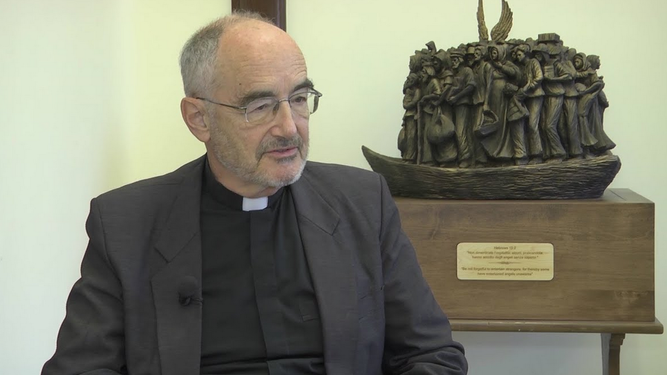 Michael Czerny y la escultura a los emigrantes"Las diversas formas de marginación, de exclusión, la forma en que como sociedad hacemos desaparecer a los que no son "útiles" para la economía, son las causas fundamentales"Su Eminencia, la Iglesia ha estado en primera línea durante años en la lucha, en la denuncia del fenómeno de la trata de personas, un fuerte estímulo viene del incesante aliento del Papa Francisco...R. - Sí, el Papa Francisco anima porque las religiosas, sobre todo, fueron las primeras en estar en primera línea, con las víctimas, para ofrecerles la posibilidad de ser libres, la posibilidad de ser rehabilitadas, la posibilidad de comenzar una vida digna de nuevo. Y así, gracias al constante, perseverante y valiente ministerio de las hermanas en todo el mundo, el Papa puede llamarnos como la Iglesia, como pueblo de Dios, para unirnos en torno al ministerio y la profecía de las hermanas.Son muchas las causas que alimentan este dramático fenómeno del tráfico. ¿Puede también ser combatido por cada uno de nosotros, por cada persona? ¿Cómo?R. - Debemos reflexionar a partir de lo que nos rodea, no pensando que el tráfico es algo lejano, en un país lejano, sino aprendiendo a reconocer sus signos aquí y entre nosotros, y reconociendo que las diversas formas de marginación, de exclusión, la forma en que como sociedad hacemos desaparecer a los que no son "útiles" para la economía, son las causas fundamentales y esto nos toca también a nosotros. Por eso es tan importante rezar juntos en la fiesta de Santa Bakhita, para ayudarnos todos a abrir nuestros corazones, mentes, manos, para enfrentarnos - como dice el eslogan - para actuar juntos contra el tráfico.Migrantes venezolanos náufragos: “No apareció ni un cuerpo, ni un salvavidas, ni un maletín”https://elpais.com/internacional/2020/02/21/america/1582243107_804908.htmlLos familiares de más de 80 personas, que desaparecieron en 2019 tras embarcarse en las costas venezolanas, exigen justicia sobre un caso que denuncian como trata de personasFLORANTONIA SINGERCaracas 21 FEB 2020 - 17:00 CETJohnny Matey se despidió de su hija a las 15.00 de la tarde del 23 de abril de 2019. A esa hora, Yodervys, de 22 años, que no tenía cómo ganarse la vida en Güiria, uno de los puntos más extremos al oriente de Venezuela, tomó una embarcación para emigrar en busca de mejores condiciones de vida, como ya lo han hecho más de 4,8 millones de venezolanos en los últimos años, según los datos de Naciones Unidas. “Ella estaba recién graduada y no tenía qué hacer, su esposo tenía un año trabajando en Trinidad y Tobago, ya estaba estabilizado y le dijo que se fuera”, contó su padre.Acordaron la salida con uno de los lancheros que regularmente cubre ese peligroso trayecto marítimo de 90 kilómetros, un conocido de ese pueblo despoblado donde todos se conocen. La joven pagó los 300 dólares que costaba el viaje una vez comenzara a trabajar en su nuevo destino. Parecía sencillo. Pese a las visas y controles más de 40.000 venezolanos viven ahora en Trinidad y Tobago. En tres horas debía tocar orilla en el otro país. El barco llamado Yonaily José salió, pero Yodervys y las 31 personas que la acompañaban no llegaron. Solo el capitán de la lancha se salvó de lo que aseguró se trató de un hundimiento, estuvo en un hospital y luego se fugó, aseguran los familiares. “No apareció ni un cuerpo, ni un salvavidas, ni un maletín, después de semanas y semanas de búsqueda. Por las características de la desaparición todo indica que es trata de personas”, dice Matey frente a la sede del Ministerio Público en Caracas, a donde llegó luego de reunir, siendo desempleado, los bolívares en efectivo para pagar un viaje de más de 10 horas en autobús. Es la segunda visita a Caracas que Matey ha hecho en 10 meses para exigir avances en la investigación. A este viaje a la capital se han sumado los familiares de otro grupo de personas desaparecidas en posteriores naufragios. Los de la lancha Ana María, que partió de Güiria casi un mes después de la primera que desapareció y de otra que el 7 de junio de 2019 salió rumbo a Curazao desde las costas de Falcón, al otro extremo de la costa venezolana, y de la que tampoco hay rastros.Ahora, constituidos en un comité de familiares de desaparecidos, pelean por visibilizar la trata de personas en el contexto de crisis humanitaria que vive Venezuela. “Sepan que nuestras familias están desapareciendo, hay desapariciones forzadas en este país porque el hambre está forzando a nuestros hijos a irse en esas condiciones. Esto no es política, es hambre”, dijo Johnny Romero, un docente jubilado que ahora se dedica pelear por respuestas para estas 80 familias. “A un muerto lo entierras, pero a un desaparecido lo lloras siempre”. Insisten en la búsqueda, en que se hagan notificaciones en Interpol y en que la justicia venezolana y los países involucrados colaboren en su causa.El hijo de Romero tenía tres años trabajando como barbero en Bogotá. Regresó al país para regularizar los permisos de estadía en Colombia que se le habían vencido. Unos amigos lo convencieron de que en Curazao podría hacer más dinero y tomó la lancha en la que iban 33 personas más. Su padre ha ido mes a mes a Caracas a ver el expediente del caso por el que han pasado cuatro fiscales. En ocho meses, dice, nada ha cambiado. Están las mismas 300 páginas iniciales. Y los zarpes ilegales de lanchas también siguen ocurriendo.“En el caso de Falcón hay un comando naval a pocos minutos del muelle y cada semana sigue saliendo gente de nuestras costas a arriesgar su vida. Eso es inconcebible”, declaró a los medios que intentaban cubrir la protesta de las familias, mientras un desfile de carnaval, con bandas musicales y carrozas, atravesaba la avenida frente al despacho de Justicia. El grupo exigía ser recibido por el fiscal designado por la Asamblea Constituyente Tarek William Saab, que en ese momento hablaba en televisión sobre la aerolínea TAP, suspendida tras haber traído a Juan Guaidó al país hace una semana, que ahora asegura estaría involucrada en una red de tráfico de drogas. Al final, los familiares de los desaparecidos hablaron con otro funcionario.Caribe mortalPese a los controles que han impuesto en la región desde el año pasado, la grave crisis económica y social que atraviesa el país petrolero sigue forzando a cientos de venezolanos a salir, aun por caminos irregulares. Frankennedy Hernández, de 23 años, tampoco tenía trabajo en Güiria. Aunque su mamá, Migledys Díaz, le dijo que no se fuera lo hizo. Sabía que el viaje implicaba navegar de noche y entrar escondidos a la isla holandesa en la que ya se han ido 26.000 venezolanos. Pagó el viaje con dos electrodomésticos. Sara Mora, de 59 años, quedó a cargo de los cinco hijos de Jesús Antonio, su hijo, que viajó a Curazao con un tío para hacer dinero y volver, algo que ya había hecho antes. “Él es mecánico, pero acá lo que ganaba al día eran 50.000 bolívares diarios (menos de un dólar)”.La trata de mujeres para la prostitución es una sospecha que les angustia, pero a la vez es un indicio de que pueden estar vivos. La hija de Eucaris Alcalá le dejó una carta y a su bebé de tres años. Con 18 años, se fue a hacer dinero en Trinidad. “Ella me dice en la carta que al llegar me llamaría y eso no ha pasado, por eso yo creo que está viva, pero que cayó en una red de trata”. La hermana de Yeison Gutiérrez se fue en el mismo barco con una promesa de mejor vida. Dejó su familia en los Andes (al occidente del país), sus estudios universitarios en Psicología y aceptó la oferta de una amiga que estaba en el otro país para trabajar como camarera o mesonera en un resort. “Ella salió de Táchira, nos avisó cuando llegó y dijo que la llevaron a un hotel donde no la dejaban salir. Luego nos avisó que se montó en el barco y pudimos rastrearla por el GPS del teléfono hasta Macuro, donde hicieron una parada y no supimos más”. La familia contactó a la amiga en Trinidad que en un momento les dijo había muerto, luego que estaba viva y la lancha se había desviado, y luego dejó de responder a los familiares.Al cierre de 2019, la Organización Internacional para las Migraciones hizo una alerta sobre el aumento de las muertes ocurridas en las rutas migratorias de todo el mundo. En los pasos de Centro y Sudamérica y el Caribe se tuvo registro de 634 personas muertas, la cifra más alta en seis años. Solo al Caribe corresponden 154 casos, un considerable aumento si se compara con las 28 contabilizadas en 2018, que Joel Millman, portavoz de la organización, atribuyó al desesperado éxodo desde Venezuela.Estrasburgo avala devoluciones en caliente de inmigrantes que saltan valla en Ceuta y Melillahttps://elpais.com/politica/2020/02/13/actualidad/1581597061_111909.htmlEl tribunal declara que España no vulneró los derechos humanos al expulsar a dos subsaharianos a MarruecosSILVIA AYUSOEstrasburgo 14 FEB 2020 - 12:47 CETEstrasburgo ha dado un giro de 180 grados a su postura sobre las devoluciones en caliente que tendrá previsiblemente importantes consecuencias para la legislación española y europea en materia migratoria. El fallo inapelable y por unanimidad de la gran sala del Tribunal Europeo de Derechos Humanos (TEDH) considera, al contrario que una primera sentencia de los jueces de Estrasburgo, que al realizar la devolución sumaria de dos inmigrantes subsaharianos que saltaron la valla de Melilla en 2014, España no violó la prohibición de realizar expulsiones colectivas de la Convención Europea de Derechos Humanos ni tampoco el artículo 13 sobre el derecho a un recurso efectivo.“El tribunal consideró que los demandantes se pusieron ellos mismos, de hecho, en una situación ilegal cuando intentaron de forma deliberada entrar en territorio español el 13 de agosto de 2014 de una forma no autorizada al escalar las vallas que rodean el enclave español de Melilla en la costa norteafricana”, señala la sentencia, revelada este jueves en la gran sala del tribunal europeo por el presidente de la Corte, el juez griego Linos-Alexandre Sicilianos, que leyó un resumen de apenas cinco minutos del caso ante unas pocas decenas de asistentes. En su decisión, los 17 jueces que revisaron a petición de España la sentencia inicial, que obligaba al Estado español a indemnizar con 5.000 euros a cada uno de los dos demandantes, subrayan que aunque estos disponían sobre el terreno de varias vías para solicitar una entrada regularizada a España, “decidieron no usar los procedimientos legales que existían para entrar en territorio español de manera legal”. Por lo tanto, agrega el tribunal europeo, lo que sucedió después —su arresto por la Guardia Civil y su devolución inmediata y sin que se les permitiera consultar a un abogado o a un médico, entre otros— fue “consecuencia de su propia conducta”. En tanto que el TEDH consideró probado que “la falta de un procedimiento individualizado” para su expulsión fue consecuencia de lo que hicieron los demandantes, los jueces de Estrasburgo “no pueden hacer responsables al Estado de la falta de un recurso legal en Melilla que les permitiera impugnar esa expulsión”, agrega el tribunal.“En el caso N.D. y N.T. contra España, hay que comprender bien que los demandantes entraron por la fuerza a territorio español y utilizando un efecto de masas. No usaron las vías legales, regulares, que existen para demandar asilo en España. Ese es el motivo por el que, teniendo en cuenta esos elementos, el tribunal consideró que no hubo una violación de la Convención de Derechos Humanos y, más precisamente, de un protocolo de la Convención que prohíbe las expulsiones colectivas”, explicó a periodistas tras la lectura de la sentencia el jefe de gabinete de Sicilianos, Patrick Titiun. El caso original solo se refería a la situación concreta de dos subsaharianos, N.D. (Mali, 1986) y N.T. (Costa de Marfil, 1985), que el 13 de agosto de 2014 realizaron junto un grupo de unos 70 migrantes un intento de saltar la valla de Melilla y que fueron expulsados en caliente al tocar territorio español. En la sentencia de 2017, los jueces condenaron las condiciones en que fueron expulsados, pero se limitaron a ordenar a España el pago de una indemnización de 5.000 euros a cada uno de los demandantes.Preocupado porque pudiera sentar un precedente o afectar a la controvertida práctica de las devoluciones en caliente, que había legalizado en 2015 mediante una disposición adicional en la Ley de Seguridad Ciudadana, la denominada ley mordaza, el Gobierno de Mariano Rajoy decidió recurrir la sentencia. Y Estrasburgo aceptó, algo que ocurre solo “si el asunto plantea una cuestión grave relativa a la interpretación o a la aplicación del convenio o de sus protocolos o una cuestión grave de carácter general”, según estipula el propio Convenio Europeo de Derechos Humanos. De hecho, al recurso español se acabaron uniendo los Gobiernos de Francia, Italia y Bélgica, lo que denota el potencial impacto en la política migratoria europea de la decisión tomada ahora por Estrasburgo.Paradójicamente, cuando llegó la hora de defender la postura oficial española en Estrasburgo, en una audiencia abierta celebrada en septiembre de 2018, La Moncloa estaba ocupada ya por el socialista Pedro Sánchez, cuyo partido se había pronunciado cuando aún estaba en la oposición en contra de las devoluciones en caliente, práctica que llegó a calificar de inconstitucional. Sin embargo, el nuevo Gobierno decidió seguir adelante con el recurso y esperar al veredicto final europeo para plantear una modificación o eliminación de la controvertida práctica. Algo que, según dejó claro Patrick Titiun, es ahora una decisión exclusivamente de Madrid. “Está en manos del Gobierno español ver qué consecuencias saca de esta decisión”, dijo a EL PAÍS en Estrasburgo. “Si se hubiera decidido que hubo una violación, esto habría tenido consecuencias diferentes”, reconoció. “Pero en lo que se refiere a este caso, no ha habido una violación de la convención”.La migración y la democracia: exclusión y expulsiónhttps://confidencial.com.ni/la-migracion-y-la-democracia-exclusion-y-expulsion/Los nicas en el exterior son un factor de estabilidad ante la crisis económica causada por la represión estatal. Sus remesas 2019 fueron: 14% del PIB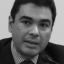 Manuel Orozco Confidencial  17 febrero, 2020La movilidad de las personas entre fronteras y territorios nacionales, históricamente han constituido el test de la elasticidad y calidad de un régimen político. Es decir, la magnitud y ámbito de la libertad de movimiento ha dependido de la discrecionalidad soberana del ejercicio de la autoridad del Estado. Las autoridades políticas han pautado cómo y quién entra y sale de un territorio.En este siglo XXI, y en coincidencia con la observación de Saskia Sassen (Expulsions, 2018) la exclusión y la expulsión son dos determinantes de la forma en como la gobernabilidad democrática está operando en el mundo y las Américas en particular. Hay que tomar en serio la migración.En algunos contextos esta exclusión y expulsión resulta del extremo deterioro de la estructura estatal, llevando a muchos países en condiciones de Estado fallido, así como de la ausencia de consenso o la polarización social y política sobre el tipo de sujeto político que conforma la sociedad moderna.Exclusión y expulsión en el origenEntre ocho a diez países de América Latina y el Caribe conforman casi la mitad de la migración latinoamericana y estos tienen en común un fuerte deterioro de sus estructuras institucionales y estatales, con la dificultad o falta de voluntad de proteger o dar albergue mínimo a sus constituyentes: el Triángulo Norte de Centroamérica, Nicaragua, Cuba, Venezuela, Haití, y Bolivia y Colombia.La continuidad de modelos obsoletos de crecimiento económico, plasmados de fuertes economías informales, con redes del crimen organizado bien establecidas, y una fragmentación profunda de la autoridad política haciendo prevalecer el ejercicio de la violencia como forma de control, han creado condiciones perversas para la expulsión de personas.Centro América, Venezuela y Haití son ejemplos claves.En los países de Centro América conocidos como del Triángulo Norte (El Salvador, Guatemala y Honduras) uno de cuatro de estos quiere ‘votar con sus pies’, estos son 1.7 millones de miembros de un hogar. De estos 900 000 salieron en el 2019 como resultado del deterioro político y económico de esta región como de un acto extremo de exclusión por parte de la administración Trump frente a su amenaza de construir un muro para detener la migración. Esta zona refleja vulnerabilidades estructurales en cuatro campos, primero, una vulnerabilidad estatal en donde la crisis de legitimidad del Ejecutivo prevalece en Honduras y Guatemala, con fuerte fragmentación del sistema de partidos en sus tres países y un débil Estado de derecho. Segundo, en rendimiento económico es mediocre, y altamente vinculado a modelos de crecimiento obsoletos, fuertes economías informales que no generan riqueza, y un sector empresarial altamente concentrado en pocas actividades y limitada distribución de riqueza. Tercero, están afectados por una red del crimen organizado liderada por pandillas, bandas de extorsión, y carteles de trasiego de cocaína transportando al menos 500 toneladas anuales dejando más de 12 000 muertos anuales en sus rutas. Cuarto, por una conexión trasnacional con más de cuatro millones de familias trasnacionales conectadas para informar sobre las demandas de empleo en Estados Unidos, enviando casi 20 000 millones en remesas que equivalen 15% del ingreso nacional.Otro caso que genera alta migración es Nicaragua. Nicaragua es un país con una economía historicamente desigual, con pocas oportunidades de empleo, y desde el 2007 con un sistema político sin respeto al Estado de derecho, con ausencia de pesos y contrapesos, que a partir de abril 2018 empieza a operar como un estado policial cuasiterrorista, asesinando líderes, protestantes, apresando miles de disidentes, amenazando y extorsionando al sector empresarial.La crisis política nicaragüense ha generado un estimado de 140 000 personas que han salido desde 2018. En una encuesta realizada en diciembre 2019 por el autor, 9% de los hogares nicaragüenses confesaron tener un familiar que había salido desde abril 2018. Muchos de estos familiares salieron a Costa Rica, España y los Estados Unidos (Nicaragua es uno de los principales países con el mayor número de solicitudes de asilo en Costa Rica y España).Estos nicaragüenses han sido un factor de estabilidad ante la crisis económica que resulta de la represión estatal del régimen. Esto se refleja en el envío de remesas que creció en 7% en 2019 y representa el 14% del producto interno bruto (subiendo de 11% en el 2017). Ahora hay en Nicaragua más de 750 000 hogares recibiendo remesas como forma de obligación familiar y de mitigación ante la emergencia del aumento en el costo de vida causado por el régimen de Ortega. De hecho, en otro estudio realizado sobre (nicaragüenses receptores de remesas se observa que 10% de quienes reciben, están recibiendo un 10% más del envío típicamente promedio.En Haití desde la crisis política posterremoto 2010 el país ha generado una fuerte ola migratoria con más de 500 000 haitianos que han salido en los últimos diez años. La fragilidad estatal de Haití es exageradamente peligrosa, con un régimen que pasa por crisis políticas cada tres años, una economía sin productividad, y una ausencia casi completa de infraestructura básica. Solamente a Chile han entrado más de 200 000 haitianos en los últimos cuatro años.Las remesas que recibe el país son casi un 40% del PIB.Venezuela es otro caso que, como Nicaragua, ha expulsado a más de cuatro millones de personas como resultado de la crisis política causada por el régimen de Maduro y que se intensifica ante el fraude electoral de 2018. Los venezolanos han ido a más de diez países del mundo, desde Colombia, Ecuador, Perú, Brasil, y Chile, hasta Panamá, Costa Rica, Estados Unidos y España. La dimensión de la migración venezolana representa la primera o segunda crisis migratoria más grande del mundo, cuyos familiares se han dado a la tarea de sobrevivir en condiciones vulnerables y enviar dinero. La diáspora venezolana está enviando más de 3000 millones de dólares en remesas, ahora representando la fuente de divisas más fuerte del país, sosteniendo a uno de cuatro hogares y con el espectro de una continuidad migratoria de al menos otros 600 000 venezolanos en el 2020.En resumen, la fragilidad estatal consecuencia de formas obsoletas de administrar el Estado, renovar la democracia y promover la inclusión ha generado una política perversa de exclusión y expulsión simultanea de latinoamericanos.Exclusión y expulsión en el destinoLos tiempos en que estos procesos ocurren coinciden —y en gran parte son constitutivos de lo mundial—también con el desacuerdo nacional sobre la renovación de un contrato social en la era global. Las sociedades modernas se encuentran en un fuerte proceso de ansiedad sobre cómo conformar un modelo de vida que capte las demandas de una vida compleja, que reconcilie la conectividad, portabilidad y la flexibilidad individual en tiempo y espacio para todos.Ante el reto de dar cobertura a ‘todos’, el resultado inmediato es una urgencia de excluir y expulsar al otro, es decir, aplicar un proceso crudo de selección de quien constituye ‘el todo’ en una nación, mientras se acomoda el Estado a estas demandas. La investigadora Saskia Sassen identifica varias situaciones de este fenómeno sujetos a exclusión, entre ellos están los prisioneros, agricultores desplazados, los inmigrantes, gente de bajo ingreso, excluida de protección médica y laboral.En Estados Unidos, el nativismo de Donald Trump no es un fenómeno peculiar, sino más bien característico de muchas sociedades que ante la creciente globalización, buscan restringir la libertad de movimiento de muchos como respuesta ante el temor de la cantidad en la diversidad, como factor definidor del ‘todo’.Durante la Administración de Trump, Estados Unidos ha implementado al menos diez políticas de exclusión y expulsión de millones de personas, muchos de estos centroamericanos. Desde la eliminación de TPS, DACA, introducción de ‘extreme vetting’, aplicación literal de lo que constituye ‘carga pública’, hasta la extensión del control migratorio hacia terceras fronteras, la construcción de un muro, la separación de familias que intentan entrar al país solicitando asilo.Sin embargo, otros países han estado respondiendo de la misma forma. México, por ejemplo, redefine su política migratoria de manera excluyente y expulsora, parcialmente como resultado de la presión de Estados Unidos. Sin embargo, la opinión pública mexicana ha manifestado su inconformidad con permitir que extranjeros pasen o se queden en México.Chile es otro ejemplo de las políticas migratorias que limitan y empiezan a excluir. El año pasado el Gobierno cambió su legislación requiriendo documentación adicional para ciudadanos de Brasil, China, Cuba, Haití, y Perú. Elimina la visa de 90 días y aumentan los sitios de albergue de venezolanos en las ciudades fronterizas de Tacna y Chacalluta, en situaciones en donde estos no son permitidos en uno u otro lugar. Perú ha exigido la entrada de venezolanos con temporalidad de seis meses. De igual forma Ecuador exige toda una documentación, incluyendo récord de policía, para entrar al país.Aunque los Estados razonan que las políticas responden a los límites en la capacidad de sostenimiento de extranjeros, en realidad, esa percepción de insostenibilidad está definida no solo por circunstancias materiales (la escasez de condiciones equitativas de flexibilidad, conectividad y portabilidad), sino también por un temor a la creciente presencia de extranjeros, de ‘outsiders’ como un factor amenazante de la gobernabilidad y estabilidad social.El problema tiene que ver con la lentitud en la adaptación a un tipo de modelo político conforme con la sociedad global que cree condiciones equitativas. Lo perverso de esa incapacidad está en la decisión de excluir y expulsar en vez de asumir otros riesgos de inclusión.En todo este fenómeno es importante tomar en cuenta cuatro aspectos.Primero, la insostenibilidad de la exclusión y la expulsión ante la continuidad de la movilidad humana se va a manifestar en la saturación de los centros de contención, y la continuidad de la emigración y las continuas demandas de modelos incluyentes de vida global. Por ejemplo, la capacidad del Gobierno mexicano de manejar y administrar racionalmente su programa en la frontera sur es limitada, coercitiva, y excluyente.Segundo, la percepción de amenaza del ‘otro’ contrasta con la percepción de vida global, estos no son excluyentes, sino parte constitutiva. Tanto la sociedad como las instituciones políticas tienen que abordar con un enfoque diferente lo identidad individual en la era global. Demográfica, cultural y económicamente las sociedades se están conformando de manera más fluida, en donde la movilidad y la diversidad están prevaleciendo, mientras que la homogeneidad está desvaneciendo.Tercero, la temporalidad de las políticas migratorias no puede postergar la acumulación de problemas existentes de mejorar la calidad de la democracia. Es decir, la presencia de un estado fallido o casi fallido no es estática, por ejemplo, no siempre termina en expulsión, sino en implosión y en crear efectos epidémicos desastrosos (por ejemplo, la delincuencia como problema social que desencadena entre migrantes, la violencia que surge dentro de países, como forma de rebelión, o la marginalización ante la globalización).Cuarto, el ámbito y magnitud de los vínculos transnacionales es constitutivo de la globalización y del desarrollo económico toda vez que son fuerzas económicas determinantes del futuro económico de estas sociedades. Al centro de estos lazos están las diásporas, cuyos sujetos representan una fuerza política en el escenario futuro. Paradójicamente, las diásporas representan y resumen la conectividad, flexibilidad y portabilidad humana. Solamente en 2019, la diáspora latinoamericana y caribeña envió cien mil millones de dólares en remesas.Estos son los entornos básicos por considerar en la relación entre democracia y migración. De ahí que es importante, como mínimo, abordar la legalización de los extranjeros, la formalización económica de los ciudadanos, el fortalecimiento del vínculo económico transnacional, y enfrentar un debate acerca de un modelo de cultura política global que desmitifique la amenaza en lo diverso.*Texto basado en una conferencia dictada en la Universidad para la Paz, en San José, Costa Rica, 31 de enero 2020.Sin este permiso, ETIAS, los latinoamericanos no podrán entrar a EuropaMANAGEMENT   21 FEB, 2020ETIAS es el nuevo requisito para entrar a un país europeo y 15 países de América Latina deben cumplir este requisito de manera obligatoria.https://www.dineroenimagen.com/management/sin-este-permiso-los-latinoamericanos-no-podran-entrar-europa/113349POR: EDUARDO ROSALES VILLEDA | EDITORCIUDAD DE MÉXICO.- Hay un nuevo permiso que los latinoamericanos interesados en viajar a Europa deben conocer, se conoce como ETIAS y será solicitado en los destinos más populares de este continente de forma obligatoria.En unos meses será obligatorio el permiso ETIAS, y aunque no todos los países europeos van a solicitar este permiso, sí lo harán algunos de los más visitados como Francia, Italia, España, Alemania, Suiza, Holanda, Bélgica, Dinamarca, entre otros. ¿Qué es exactamente ETIAS y cuál es el proceso para solicitarlo?Es un nuevo requisito de autorización para entrar a un país europeo. Su nombre completo es Sistema Europeo de Información y Autorización de Viajes (ETIAS, por sus siglas en inglés) y nació a partir de problemas de crisis migratoria.El objetivo de este nuevo permiso es mejorar la seguridad interior, tanto para los ciudadanos como para los visitantes, sin embargo, también es una manera de prevenir la inmigración ilegal, que en los últimos años ha ido en aumento.Estos son los 15 países de América Latina que se encuentran en la lista de este requisito:ArgentinaEl SalvadorPanamáBrasilGuatemalaParaguayChileHondurasPerúColombiaMéxicoUruguayCosta RicaNicaraguaVenezuela¿Me pueden negar este permiso?Hasta el momento, lo que se sabe es que sí se puede negar este permiso a un solicitante, lo cual lo dejaría sin posibilidades de entrar a los países de Europa que impondrán esta norma, sin embargo, no sería una decisión definitiva.En el caso de ser rechazado, se podrá realizar una apelación para que la persona pueda presentar una nueva solicitud y obtener el permiso ETIAS.Pueden existir distintos motivos de rechazo, como sucede con el Pasaporte o la VISA, algunos de ellos pueden ser menores, como no comprobar ingresos suficientes o no demostrar que regresarás a tu país de origen, sin embargo, si el motivo de rechazo se considera de gravedad, lo más probable es que esa persona no obtenga este requisito.¿Cuál se considera un motivo de gravedad?Basándonos en las razones más delicadas que dan las oficinas consulares para obtener la VISA, algunas de ellas son cometer delitos en materia de drogas o narcomenudeo, condenas penales y, por supuesto, terrorismo, entre otras.Costo, fecha y más información importanteEl trámite se hará exclusivamente por internetLa respuesta se hará en minutosSi se necesita una revisión de datos, el trámite puede demorar hasta 2 semanas másTendrá un costo de 7 euros (Gratis para los menores de edad)A partir de 2021Validez por 3 años, pero se cancelará si antes expira el pasaporte del solicitanteIMPORTANTE: El trámite se debe realizar con al menos 96 horas de anticipaciónEspaña es el país de la UE con más peticiones de asilo por la presión de LatinoaméricaSe reciben más de 3.500 solicitudes por semana, con Venezuela y Colombia a la cabezahttps://elpais.com/politica/2020/02/22/actualidad/1582400826_726947.htmlMARÍA MARTÍNMadrid  23 FEB 2020 - 12:07 CETRécord europeo de solicitudes de asilo. España suma, por primera vez, más peticiones de refugio que cualquiera de los socios comunitarios, según los datos oficiales de la Oficina Europea de Apoyo al Asilo. La profunda crisis en Venezuela y la violencia que se extiende por varios países de Centroamérica y Colombia han disparado los números en los tres últimos años hasta las 118.000 solicitudes en 2019. En el arranque de 2020, las cifras escalan hasta las 3.500 peticiones semanales. Pero solo el 5% de esas peticiones acaban siendo reconocidas: España está a la cola de Europa, con cifras parecidas a las de Hungría y muy lejos de la media de la UE (30%).El drama de los viajes en patera copa los telediarios, pero otro fenómeno —más silencioso— llega a través de los aeropuertos y es uno de los principales desafíos migratorios de España: son los solicitantes de asilo, personas que buscan refugio tras huir de la violencia o de la persecución. En los despachos de las autoridades españolas se siguen con atención las estadísticas que llegan cada semana de la Oficina Europea de Apoyo al Asilo. Las cifras provisionales, a las que ha tenido acceso EL PAÍS, reflejan una evolución de vértigo en España. En noviembre de 2019 se batieron récords con la llegada de más de 3.600 personas por semana. Y en el arranque de 2020, la tercera semana de enero registró más de 3.700 solicitudes.Se abre así un escenario inédito. España no alcanzó cifras similares ni siquiera en 2015, cuando la guerra siria empujó de golpe hacia Europa a más de un millón de refugiados. Aquel año Alemania recibía casi 500.000 solicitudes de asilo; España no llegó a 15.000. El máximo histórico se alcanzó en 1993, en el contexto de la guerra de los Balcanes.Los cambios de las macrotendencias migratorias nunca tienen una sola explicación. El cóctel de factores que ha hecho que España lidere la recepción de potenciales refugiados comienza en el Mediterráneo, pero las causas hay que buscarlas también en las políticas migratorias del presidente de Estados Unidos, Donald Trump, frente a las caravanas de centroamericanos y, sobre todo, en relación con el régimen venezolano de Nicolás Maduro. Los acuerdos de la UE con Libia y Turquía para contener las rutas hacia Italia y Grecia han desplazado la presión migratoria hacia España. Pero han sido la crisis en Venezuela y la violencia de las pandillas en países como El Salvador y Honduras las que han llevado a decenas de miles de personas a pedir refugio en España, por los lazos históricos, culturales y lingüísticos con América Latina. “Hablar de asilo en España es hablar de Latinoamérica”, advierte Blanca Garcés-Mascareñas, investigadora del think tank barcelonés CIDOB.Buena parte de los actuales solicitantes en España provienen de Venezuela (35%), Colombia (25%), Honduras (5,8%), Nicaragua (5%) y El Salvador (4%), un perfil muy diferente del de los sirios, afganos o iraquíes que llegan a Alemania, Grecia y Francia. “La mayor parte de los solicitantes de asilo en España no huye de una guerra en el sentido tradicional, sino que huye de violencias estructurales”, sostiene Garcés-Mascareñas.(Ver gráficos en: https://elpais.com/politica/2020/02/22/actualidad/1582400826_726947.html)A Luis Fernando, un diseñador colombiano de 23 años que trabaja en una ONG, lo sacaron de Cali en 2017 a fuerza de extorsión. Una tarde recibió una carta —“los famosos panfletos”— en su casa. “Es un comunicado que envían los paramilitares a mucha gente; políticos, periodistas, líderes sociales, voluntarios de ONG, funcionarios, abogados… Me dejaron claro me consideraban un objetivo militar”, recuerda. “Andaba emparanoiado, no me atrevía a salir a la calle y dejé de trabajar”.Acabó pidiendo dinero a los prestamistas —“un Cofidis a lo bestia, controlado por grupos armados”—. Cercado por las amenazas de unos, la presión de otros y la ausencia de un Estado que lo protegiese, se marchó y acabó en Madrid en mayo de 2019. “Aquí hay una paz tremenda”, celebra.“Es muy probable que el ritmo de solicitudes continúe así, teniendo en cuenta la situación en Venezuela, Colombia o Centroamérica”, prevé la representante de Acnur en España, Sophie Muller. Aunque el Defensor del Pueblo alerta desde hace seis años de que hay que reforzar el sistema, estos números han cogido a España con el pie cambiado: la red de acogida y la gestión de expedientes era obsoleta y sigue siendo insuficiente. “La Oficina de Asilo está en una situación lamentable”, reconoció el ministro del Interior, Fernando Grande-Marlaska, al asumir el cargo en 2018. La Oficina, aunque reforzada, continúa al borde del colapso: resuelve los expedientes más rápido que nunca, pero cerró el año con 120.000 solicitudes pendientes. España, que ahora solo concede un 5% de las peticiones, se ha colocado a la cola de Europa, donde se otorgan de media el 30%. Ese 5% es similar a los números de Hungría, con un Gobierno ultra abiertamente antinmigración.Casos que deberían ser reconocidos o rechazados en seis meses tardan año y medio en España. Las plazas de acogida que gestiona la Secretaría de Estado de Migraciones tampoco son suficientes. Decenas de familias estarían durmiendo en las calles de Madrid si no fuese por la solidaridad de párrocos, activistas y vecinos.Salvavidas temporalEl embudo y la falta de alternativas para establecerse de forma legal en España han convertido el sistema de asilo en un salvavidas temporal para los extranjeros que no son reconocidos como refugiados. Mientras se gestionan los expedientes, los solicitantes no pueden ser expulsados y a los seis meses se les permite trabajar.La reforma del modelo de atención a los refugiados es una prioridad de la UE. La negociación se juega en un tablero en el que el sentimiento antinmigración se extiende en varios países. Los socios del norte exigen más control, mientras que los países de entrada (España, Italia y Grecia) piden solidaridad para repartirse el peso de la presión migratoria. “La postura de España se basa en una responsabilidad razonable de los socios, no en el increíble desequilibrio actual, que deja toda la carga en manos de los países mediterráneos”, explican fuentes diplomáticas. Bruselas trabaja en un sistema de “solidaridad obligatoria” para que haya una recolocación de los refugiados entre una masa crítica de países, añaden fuentes comunitarias. Ese acuerdo no está cerca.En paralelo, el nuevo modelo para gestionar la llegada de solicitantes de asilo será más duro para descartar y deportar más rápidamente a los llamados inmigrantes económicos. “En esta negociación, el Gobierno español puede ejercer un papel de liderazgo estableciendo unos estándares de calidad y diseñando un procedimiento de asilo justo y ágil que permita determinar con rapidez quiénes necesitan protección internacional y quiénes no”, plantea Sophie Muller, la representante de Acnur en España. En este pulso europeo entre el control de fronteras y la protección, España prepara su nueva ley de asilo. Fue a cuenta de esta ley, y del endurecimiento del discurso del ministro del Interior en materia migratoria, por lo que el PSOE y Podemos escenificaron las primeras tensiones en el Ejecutivo hace unos días. Las propuestas de Interior siguen la senda restrictiva de Europa. El texto, al que ha tenido acceso EL PAÍS, proponía restringir el acceso al asilo a los extranjeros que estuvieran en centros de internamiento e incluye nuevos motivos para denegar solicitudes.Con información de Julia F. Cadenas.DEJAR A LOS HIJOS EN LA CIUDAD MÁS VIOLENTA DEL MUNDOJULIA F. CADENASFlor Cárcamo se siente como Alicia en el país de las maravillas cuando camina por las calles de Madrid tras dejar San Pedro Sula (Honduras), donde ha vivido los últimos 31 años de su vida. Hace nueve meses dejó a sus dos hijos —de tres y cinco años— con lo que queda de su familia, que aún resiste en la segunda ciudad más poblada de Honduras, la más violenta del mundo.Su relación con la violencia ha sido algo tan cotidiano que la vivía hasta con cierta naturalidad, como si fuera algo inevitable. Hasta que hace ocho años mataron a uno de sus nueve hermanos, de 29 años, cuando unos pandilleros intentaban reclutarle. La policía forense encontró su cuerpo una semana después. Pasaron tres años y Flor perdió a otro, de apenas 20 años. Nunca encontraron el cadáver.Se puso a investigar. Ya ataba cabos cuando ocurrió algo que la detuvo: la llamada de una vecina. “Andan unos hombres encapuchados en un carro persiguiendo a tu niña”. Flor tiene otra hija a la que los pandilleros llevaban semanas esperando a la salida del colegio. Hacían siempre lo mismo: le enseñaban fotos de sus dos tíos muertos y de su madre. Con ello, trataban de mandar un mensaje a Flor a través de su hija de 10 años.Comenzó a tramitar los documentos y a buscar coyotes (traficantes de personas) para llevar a su hija hasta la frontera con Estados Unidos, donde vive el padre. Dejó su trabajo en una fábrica de camisetas y dedicó todo su tiempo a protegerla hasta que llegara la fecha del viaje. 14 días, cinco coyotes, seis coches y 12.000 dólares después, llegaron juntas a la frontera. Madre e hija se separaron cuando le cedió la potestad a un padre al que la niña solo conocía a través de videollamadas.De vuelta en San Pedro Sula, la situación no mejoró. Se decidió a denunciar las amenazas que había sufrido; no pasó nada. La guerra entre las pandillas que controlan cada manzana de su barrio se intensificó. Dos de sus hermanos se marcharon a México, otro se unió a una de las caravanas hasta Estados Unidos. La violencia marcaba el ritmo de su familia y acabó por marcar también el suyo. Y se decidió. Por sus hijos.Su cuñada vive en España y la animó. Pocos meses después se subía a un avión hacia el aeropuerto de Madrid-Barajas. Pero no pidió asilo inmediatamente. Tenía miedo de que no la creyeran y la deportaran. Se instaló con la mujer de su hermano asesinado y consiguió un trabajo cuidando ancianos. Ahora ha cambiado de opinión porque las noticias que le llegan desde San Pedro Sula no son buenas: quiere traer a España a sus hijos antes de que las pandillas intenten reclutarles.“Están creciendo”. A Flor se le trunca la voz por primera vez y retira una lágrima en un gesto rápido. No quiere sentimentalismos: quiere contar los hechos. El 22 de enero obtuvo cita para solicitar asilo y le contó esta historia a un policía. El agente, muy profesional, le preguntó por qué había tardado siete meses en hacerlo y por su elección por España. “Este es el país de las maravillas”, contestó.OBLIGADO A HUIR POR NEGARSE A ACEPTAR UN SOBORNOJUAN CARLOS ESPINOSATrabajar en prisión nunca ha sido algo fácil. Menos si se trata de La Picota, una de las cárceles más importantes de Colombia. En este centro se recluye a los grandes capos de la droga del país. Detrás de esas paredes estaba Fernando Bernal (Bogotá, 38 años) que se encargaba del mantenimiento del sistema de videovigilancia. Su labor era solamente técnica, sin riesgo. Pero eso cambió con una petición indiscreta de los guardias: “Necesitamos que borre las grabaciones [de las cámaras]”. Su negativa vino acompañada de ataques físicos, amenazas y su eventual huida del país. Ahora, tres meses después de llegar a España, espera que se le otorgue asilo, aunque es consciente de que la solicitud cruzará un laberinto burocrático del que cree que no saldrá en mucho tiempo.Bernal ha vivido en un año lo que muchos no experimentarán en toda una vida. Nada revela en este hombre los sinsabores de los últimos meses. Cabello peinado hacia atrás con gomina, camiseta roja, cazadora gris y unos vaqueros. Su seriedad es contagiosa. No es para menos, ha pasado de tener una vida estable —con un grado en telecomunicaciones, esposa, un hijo en la universidad y un sueldo aceptable— a dormir en la calle en el invierno madrileño. Y, si corre con suerte, en una cama de los centros de la campaña municipal contra el frío.A pesar de todo, nada se compara a esas semanas de tensión antes de salir de Colombia. Los guardias de seguridad de La Picota —cuyo director fue detenido en 2018 tras haber recibido un soborno de 5.000 euros de un interno— perdían la paciencia tras sus negativas. Más de una vez algún desconocido lo interceptó en la calle con un mensaje: “Piénselo bien, o lo vamos a desaparecer”. Decidió salir del país tras ser apuñalado en el brazo izquierdo. No quedaba otra opción.Las amenazas se extendieron a su familia, que tuvo que refugiarse en casa de sus suegros después de que unos desconocidos encañonaran a su hijo cuando salía de la universidad. “Mándale saludos a tu padre”, fue el mensaje que le dieron. El recuerdo estremece su voz. Entrelaza sus manos y se acomoda en la silla del patio de la parroquia madrileña de San Carlos Borromeo, punto de encuentro de otros solicitantes de asilo en la capital española. Su familia continúa en Colombia. No salen de casa. Su esposa cubre los gastos gracias al dinero de sus suegros y a los pesos que gana vendiendo licor. Su hijo ha dejado los estudios. No encuentra la frase exacta para expresar lo que siente: “Ha sido muy duro”.Todo esto sucede a miles de kilómetros desde donde a Bernal solo le queda la impotencia de no poder apoyarlos económicamente. Cuando llegó a Madrid, pidió empleo en tiendas de alimentación, pero no tuvo éxito por carecer de papeles. Sus ahorros solo alcanzaron para pagar el alquiler de una habitación de Alcobendas las primeras semanas. Ahora tiene cero euros en la cuenta. Pasó el día de San Valentín en una comisaría tramitando su solicitud de asilo. Y ahora espera que su suerte cambie.DOS AÑOS DE PERMISO PARA LOS VENEZOLANOSEspaña solo otorga protección al 5% de los solicitantes de asilo. Es una tasa próxima a la de Hungría, donde se ha impuesto el discurso antirrefugiados, y está muy lejos de la media europea del 30%. Ese número tan bajo se explica, por un lado, porque a la inmensa mayoría de los venezolanos que pide asilo les deniegan su solicitud por no cumplir los requisitos para convertirse en refugiados. La negativa no les permite beneficiarse de los permisos permanentes para residir y trabajar en España y del sistema diseñado para ayudarles en su integración social y laboral, pero sí reciben un reconocimiento especial, que se niega a otras nacionalidades. El Gobierno decidió hace un año conceder a los venezolanos que han visto denegadas sus solicitudes desde 2014 un permiso de residencia y trabajo de hasta dos años por razones humanitarias. Esta autorización solo puede obtenerse formalizando una solicitud de asilo: esta fórmula elegida por el Gobierno sirve también para explicar el enorme aumento de peticiones de este colectivo en los últimos meses. “Otro de los motivos es la mirada restrictiva de nuestras autoridades para conceder asilo a víctimas de las maras, procedentes principalmente de El Salvador y Honduras”, denuncia la directora de Comisión Española de Ayuda al Refugiado (CEAR), Estrella Galán. “Estos perfiles merecerían también algún tipo de protección”.Laurent Barthélémy: el niño que murió oculto en el tren de aterrizaje de un avión a Paríshttps://www.eldiario.es/desalambre/Laurent-Barthelemy-Costa-Marfil-Paris_0_994600992.htmlSu padre ha vuelto este fin de semana a Costa de Marfil con los restos mortales de Laurent, fallecido en enero en su intento de viajar a París escondido en un aviónClara Giménez Lorenzo 24/02/2020 - 21:15h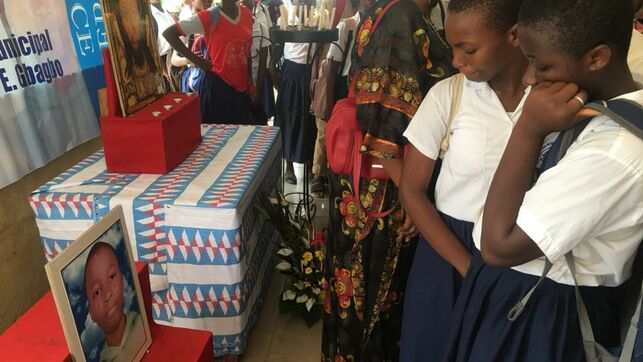 Dos alumnos del instituto de Laurént Barthélémy miran una foto del joven durante un acto celebrado en su recuerdo COMUNIDAD DE SAN EGIDIOmás INFOUn lunes de enero, Laurent Barthélémy Guibahi Ani no se presentó en la escuela. Recorrió a pie los 30 kilómetros que separaban su casa del aeropuerto de Abiyán, la capital económica de Costa de Marfil. Nadie sabe los motivos exactos por los que Laurent, con 14 años, decidió introducirse en un avión con destino a Europa sin avisar a nadie. Solo que, durante el último año, tras la muerte de un amigo en el contexto de una huelga de educación, había tenido la cabeza en otra parte. Tal vez lo suficiente como para arriesgarse a viajar muy lejos, aunque pudiera costarle la vida.Su cuerpo fue encontrado en el tren de aterrizaje de un avión que llegó el pasado 8 de enero al aeropuerto Roissy-Charles de Gaulle de París. Laurent "hablaba mucho de la torre Eiffel, decía que quería verla. De mayor quería ser científico", afirmó, días después, uno de sus compañeros de clase a RFI. Al igual que Yaguine Koita y Fodé Tunkara, los dos niños que fallecieron en circunstancias parecidas en 1999 y cuyo caso removió a Europa, Laurent era un buen estudiante. Tal vez por eso era consciente, a una corta edad, de la falta de oportunidades en su tierra natal.El adolescente vivía en Youpogon, uno de los suburbios más grandes y humildes de Abiyán. Era el menor de una familia de cuatro hermanos, que lo apodaba cariñosamente Prince [Príncipe]. Unos días después de lo ocurrido, Ani Marius, su padre, un profesor particular de matemáticas y física que estaba muy orgulloso de los méritos escolares de Laurent, lamentaba entre lágrimas "la locura" que su hijo había cometido.Durante el último año, afirmó a Le Monde, su hijo parecía tener la cabeza "en otra parte". En 2019, durante la huelga en la que los docentes marfileños paralizaron escuelas y universidades para exigir mejores condiciones, Laurent había visto a uno de sus amigos morir apuñalado. "Después de eso, hablaba menos, le afectó mucho y decía que se había dado cuenta de lo peligroso que era ser estudiante en este país", aseguró al diario francés uno de sus hermanos.Las huelgas de funcionarios marfileños que reclaman mejoras salariales y un sistema justo de pensiones vienen sucediéndose desde 2016. Costa de Marfil es conocido por ser el primer productor del mundo de cacao y una de las principales potencias de África occidental, pero también por las altas tasas de analfabetismo, paro y trabajo infantil ligado a las plantaciones de cacao y a la industria extractiva.Un 46,3% de la población que vive bajo el umbral de la pobreza, según estimaciones de 2015 del Banco Mundial. A ello se suma el conflicto que comenzó tras la muerte de su padre fundador a principios de los 90 y que no terminó hasta 2011, cuando el entonces presidente Laurent Gbagbo fue detenido y posteriormente trasladado a La Haya para ser juzgado ante la Corte Penal Internacional. El país continúa inmerso en la cultura de la violencia, con un contexto político tenso que podría agravarse tras las elecciones presidenciales que se celebrarán este 2020.Vidas perdidas, dos décadas despuésLaurent acudía al instituto Simone Gbagbo, que tiene 7.000 alumnos, 115 por clase y tres o cuatro por banco previsto inicialmente para dos. Su padre y su madrastra se extrañaron mucho cuando no regresó el lunes a casa, y el martes acudieron al centro preocupados. "Constatamos que no había acudido el lunes y lo buscamos por todos lados mientras sus padres denunciaban su desaparición", relató a Le Monde Liliane NGoran, la directora de la escuela, recordando que Laurent destacaba en las materias de ciencias y flojeaba en las de humanidades."Tres días después, la policía del aeropuerto de Abiyán vino con una bolsa encontrada cerca de la pista de aterrizaje que contenía las pertenencias de un niño", explicó NGoran. "Nos preguntaron si reconocíamos la camiseta. Era la camiseta de deporte que llevaba el logotipo del establecimiento. De los estudiantes de cuarto. Era la suya".La tragedia ha causado un fuerte debate en el país africano debido la facilidad para burlar las medidas de seguridad del aeropuerto, insuficientes, según denuncian medios nacionales. Laurent se introdujo en el tren de aterrizaje minutos antes del despegue del avión. Horas después, fue encontrado en París, muerto por congelación ante la imposibilidad de resistir las bajas temperaturas del compartimento sin presurizar. De la misma forma fallecieron Yaguine y Fodé, los niños guineanos que llevaron consigo una carta para los líderes europeos."Sus muertes no tuvieron ningún efecto. En los años 1999-2000, esta carta sacudió a la gente, pero luego se olvidó", advertía este verano Liman Koita, padre de Yaguine. Esta vez, la muerte de Laurent ni siquiera ha arrancado promesas a las altas esferas europeas, en un contexto en el que Francia planea endurecer su política migratoria.Y, apenas un mes después de lo ocurrido, el Tribunal de Estrasburgo ha avalado las devoluciones en caliente en la frontera española, un cambio de criterio que condenan de forma unánime las organizaciones de derechos humanos, insistiendo en la ilegalidad de estas prácticas, contrarias a las garantías del derecho internacional. Uno de los dos demandantes, N.T., provenía de Costa de Marfil.Entidades como la Organización Internacional de las Migraciones (OIM) han reiterado numerosas veces la necesidad de establecer rutas seguras para los migrantes. Según la OIM, en 2019 murieron 148 migrantes dentro de las fronteras europeas, aunque 1.885 fallecieron en el Mediteráneo, en un intento por alcanzar el continente. Pese a que Costa de Marfil tiene tradición como país receptor de inmigración intracontinental, la crisis política y económica de la década de los 2000 hizo que aumentara el número de migrantes y solicitantes de asilo marfileños, tanto hacia otros países de África como a Europa. Francia, de la que Costa de Marfil fue colonia hasta 1958, siempre ha sido uno de los principales destinos.El instituto de Laurent puso en marcha una campaña de sensibilización inmediatamente después de lo ocurrido. A principios de mes, la Comunidad de San Egidio de Abiyán organizó una charla en el centro. Miembros locales de la ONG hablaron del futuro negado a muchos jóvenes africanos y de la necesidad de intentar construirlo en lugar de origen. "Muchos de estos jóvenes sufren marginación y pobreza, y lo primero en lo que piensan, ya desde una corta edad, es en ayudar a sus familias", señala a eldiario.es Jesús Romero, director de la organización. Condena, una vez más, que vidas como las de Laurént, Yaguine o Fodé, continúen perdiéndose mientras se endurecen las políticas migratorias.La semana pasada, Marius Ani pudo viajar finalmente a París tras casi dos meses de trámites burocráticos. El viernes regresó a Costa de Marfil acompañando el féretro de Laurent. "Me siento aliviado, estoy contento por traer el cuerpo de mi niño con su familia", afirmó a medios del país africano poco después de aterrizar. Antes, pudo contemplar con sus propios ojos la torre Eiffel de la que tanto hablaba su hijo.ESTADOS UNIDOS Acusan que por efecto embudo de EU mueren 8 mil ilegales en fronteraNación lunes 10 de febrero de 2020 - 00:00Luis Carlos Rodríguez Gonzáleznacion@contrareplica.mxhttps://www.contrareplica.mx/nota-Acusan-que-por-efecto-embudo-de-EU-mueren-8-mil-ilegales-en-frontera20209249El llamado Efecto Embudo instrumentado por el Gobierno de Estados Unidos desde hace dos décadas y que se traduce en obligar a los migrantes mexicanos y centroamericanos a buscar las zonas más inhóspitas —desiertos, ríos, cañadas y montañas— para cruzar la frontera norte ha dejado como saldo más de 8 mil muertos y de ellos, 4 mil sin identificar.Cementerios de Tucson, Naco, Sasabe, McAllen, Brooks, Laredo, de Arizona y California, están repletos con lápidas anónimas que sólo identifican a los migrantes como: “John Doe” o “Jane Doe”. Es el resultado de políticas migratorias, militares, reforzamiento de muros, de fortalecimiento de la Border Patrol que han orillado a miles de extranjeros a buscar el “sueño americano” con una sentencia casi segura de muerte por el desierto.Los 3 mil 169 kilómetros de frontera que hay entre México y Estados Unidos, tienen en la zona de Arizona y Sonora una de las áreas menos vigiladas, en muchas partes sin un muro fronterizo, pero a cambio cuenta con un casi infranqueable desierto, temperaturas extremas que llegan hasta los 50 grados, más la existencia de grupos de rancheros armados, caminatas de hasta una semana, serpientes y alacranes que son una aduana difícil. Antes, del lado mexicano, los cárteles de la droga cobran el “derecho de piso” y secuestran a extranjeros que se niegan a pagarlo.El desierto de Arizona, por la negativa en el otorgamiento de miles de visas humanitarias a centroamericanos, caribeños, africanos, sudamericanos y también mexicanos por parte del gobierno de Donald Trump, se ha convertido en una de las únicas rutas para cruzar hacia Estados Unidos. Un caso emblemático es el de una niña hindú que murió por insolación en esa zona, en junio de 2019 cuando intentaba el llamado “sueño americano”.Raquel Rubio-Goldsmith, investigadora y académica de la Universidad de Arizona, dijo a Contra Réplica que el Efecto Embudo es una realidad que ha es obligado a los migrantes a cruzar por el desierto y ha provocado miles de muertes de mexicanos, centroamericanos, caribeños y ahora extracontinentales. “Eso no es nuevo con Trump pero se ha recrudecido la vigilancia que obliga a migrar por esta zona”.Aseguró que es falso el discurso de autoridades mexicanas respecto a que ya no migran mexicanos a Estados Unidos. “Ahora están cruzando más mujeres, más niños, adolescentes. Ello porque ante las deportaciones masivas de los gobiernos de Donald Trump y Barack Obama y la restricción de visas, familias mexicanas están buscando su reunificación”.La Coalición Forense de la Frontera (The Forensic Border Coalition, FBC por sus siglas en inglés) busca la creación de un mecanismo transnacional o transfronterizo, donde participen autoridades y organizaciones no gubernamentales de Estados Unidos, México y Centroamérica para lograr la identificación de más de 4 mil cadáveres de migrantes encontrados principalmente en Arizona y Texas.Asimismo, han solicitado al Buró Federal de Investigaciones de Estados Unidos (FBI) tener acceso a la base de datos de ADN de esa institución para facilitar a miles de familiares de migrantes desaparecidos a identificar los restos.EEUU usa datos de localización de celulares para detectar a indocumentadosPor  Redacciónfebrero 7, 2020https://departamento19.hn/eeuu-usa-datos-de-localizacion-de-celulares-para-detectar-a-indocumentados/Nueva York – El Gobierno de Estados Unidos está utilizando servicios que siguen la localización de millones de teléfonos celulares para encontrar y detener a inmigrantes indocumentados, informó este viernes The Wall Street Journal (WSJ).El diario, que cita a varias fuentes y documentos gubernamentales, explica que los datos proceden de aplicaciones habituales en muchos teléfonos, incluidos juegos o servicios meteorológicos.Esa información es recopilada por varias empresas, que luego la venden a otras compañías, por ejemplo para ofrecer a los usuarios publicidad de negocios que están cerca del lugar en que se encuentran.Por esa vía comercial es por la que el Departamento de Seguridad Nacional de EE.UU. y varias de sus agencias acceden a los datos.Según contratos revisados por el WSJ, el Gobierno comenzó a comprar datos de localización en 2017 y, por ejemplo, en 2018, el Servicio de Inmigración y Control de Aduanas (ICE), que se encarga de las deportaciones de sin papeles, gastó 190.000 dólares en esos servicios.El ICE, señalan fuentes citadas por el WSJ, ha utilizado esa información para identificar y arrestar a indocumentados.Los datos son también usados por la Oficina de Aduanas y Protección Fronteriza (CBP), por ejemplo para rastrear actividad inusual en zonas desérticas de la frontera con México y combatir cruces ilegales o actividades de narcotráfico.Según el periódico, esa información sirvió para descubrir en 2018 un túnel entre México y EE.UU. construido por narcotraficantes.El pasado septiembre, la CBP pagó más de un millón de dólares por licencias de software para tener acceso a este tipo de datos de localización procedentes de celulares.«Esta es una situación clásica en la que una vigilancia comercial cada vez mayor en el sector privado está llegando ahora directamente al Gobierno», dijo al WSJ Alan Butler, un responsable del Electronic Privacy Information Center, una organización que defiende leyes de privacidad más estrictas.Las agencias gubernamentales, mientras, insistieron al periódico en que tienen en cuenta la privacidad y limitan de forma estricta el uso de los datos de localización, manteniéndolos siempre anónimos y sin utilizar información de los repetidores de telefonía que permiten detectar un teléfono específico.«Aunque la CBP tiene acceso a información de localización, es importante señalar que esa información no incluye datos de torres telefónicas, no se ingiere en masa y no incluye la identidad de usuarios individuales», dijo un portavoz al WSJ.Abogados destacan 7 puntos del castigo de “carga pública” de USCIS a inmigrantesLa nueva regla aplicaría para solicitudes de "green card" y otros beneficios migratorioshttps://eldiariony.com/2020/02/10/abogados-destacan-7-puntos-del-castigo-de-carga-publica-de-uscis-a-inmigrantes/Con la nueva regla, miles de inmigrantes podrían no obtener la "green card".Por: Redacción | 10 de Febrero 2020La nueva regla de “carga pública” que los oficiales de Servicios de Ciudadanía e Inmigración (USCIS) comenzarán a aplicar el 24 de febrero contiene diversos aspectos.En términos generales, la nueva definición de “carga pública” señala que aquellos extranjeros que utilicen ayudas sociales durante 12 meses en un periodo de tres años serían sujetos a ese castigo, es decir, no recibirían Residencia Permanente o una extensión de visa.La regla no es retroactica, lo que significa que las solicitudes de beneficios migratorios presentados antes del 24 de febrero se evaluarán con la actual regla.Son varios los programas sociales que otorgarían “puntos negativos” a los inmigrantes, como Medicaid, cupones de alimentos y ayudas económicas para vivienda.Los expertos de la Asociación Americana de Abogados de Inmigración (AILA) enlista los aspectos más destacados de la nueva regla.1. Nuevo término.- USCIS redefine el concepto de “carga pública” para propósitos de determinaciones de inadmisibilidad bajo la Ley de Inmigración y Ciudadanía (INA, por su siglas en inglés) 212 (a) (4).2. Excepciones.- Enumera las categorías de solicitantes que están exentos o pueden obtener una exención del motivo de inadmisibilidad de la carga pública, en este caso: asilados, refugiados, víctimas de violencia doméstica, beneficiarios de visas T y U, menores en situación de riesgo.3. Los puntos negativos.- Identifica los tipos de beneficios públicos que se consideran en las determinaciones de inadmisibilidad de la carga pública, así como en las solicitudes y peticiones de extensión de estadía y cambio de estado, entre los cuales se encuentran Medicaid, cupones de alimentos, ayudas para vivienda.4. Elementos de rechazo.- La regla identifica los factores que USCIS considera y explica que los oficiales revisan la totalidad de las circunstancias del solicitante al determinar la inadmisibilidad de la carga pública, incluyendo edad, estado financiero, educación y estado de salud.5. Apoyo financiero.- Explica que una Declaración Jurada de Apoyo suficiente bajo la Sección 213A de la INA, cuando se requiere, es solo un factor en la totalidad de las circunstancias, y no significa, por sí mismo, que un extranjero no es inadmisible debido a la carga pública.6. Fianzas.- USCIS explica el proceso de “bonos” o fianzas de carga pública para el ajuste de las solicitudes de estado presentadas ante el USCIS, es decir, aquellos respaldos financieros que permitirán evitar el “castigo”.7. Naturalización.- La regla señala que el motivo de inadmisibilidad de la carga pública no se aplica en los procedimientos de naturalización, excepto que, a los efectos de determinar si un solicitante de naturalización fue admitido legalmente para la Residencia Permanente bajo INA 318, la revisión del oficial incluye si el extranjero fue inadmisible en función de la carga pública.Guatemalteca da a luz en puesto fronterizo de EEUU tras cruce ilegal desde México19 de febrero de 2020 https://www.infobae.com/america/agencias/2020/02/19/guatemalteca-da-a-luz-en-puesto-fronterizo-de-eeuu-tras-cruce-ilegal-desde-mexico/Una migrante guatemalteca dio a luz a una niña en un puesto de la patrulla fronteriza de Estados Unidos el fin de semana tras ser detenida por cruzar ilegalmente al país desde México, informaron el miércoles autoridades estadounidenses.Una familia compuesta por un padre, dos hijos y una mujer embarazada fue arrestada la tarde del domingo en el sur de California tras atravesar sin documentos el límite con México, dijo la Oficina de Aduanas y Protección Fronteriza (CBP) en un comunicado.Todos fueron trasladados para procesar el caso a la estación de Chula Vista, cercana a San Diego, donde se les hicieron evaluaciones médicas de rutina. Fue entonces cuando la mujer se quejó de dolores abdominales y se comprobó que estaba en trabajo de parto.Un área fue preparada para el nacimiento, que ocurrió sobre las 15H00 locales, una media hora después de la detención. La mujer, de 27 años, dio a luz a una niña, y ambas fueron llevadas a un hospital local para recibir atención médica inmediata.La CBP dijo que madre e hija están actualmente en condición estable."Nuestros agentes están bien capacitados para manejar lo inesperado, y estoy orgulloso del trabajo que hicieron en el cuidado de esta madre", dijo el jefe de la patrulla Aaron Heitke.El CBP dijo que en lo que va del año fiscal 2020, iniciado el 1 de octubre pasado, se registraron 33 casos de visitas al hospital relacionadas con embarazos en el sector de San Diego.Agregó que para atender la masiva llegada de personas a la frontera sur estadounidense, desde julio de 2019 en cuatro de los seis puestos fronterizos del sector de San Diego hay asistencia médica las 24 horas.Casi un millón de personas fueron detenidas en el año fiscal 2019 por intentar ingresar a territorio estadounidense a través del límite con México, la gran mayoría centroamericanos huyendo de la pobreza y la violencia, una cifra que no se registraba desde 2006.Pero esta oleada migratoria, que provocó una crisis humanitaria con centros de recepción superpoblados y condiciones sanitarias deplorables, tuvo una fuerte disminución tras duras medidas antiinmigración tomadas por la administración de Donald Trump: en enero de este año, la cifra de detenciones fue de menos de 37.000.ad/gmAgentes de Inmigración en EE.UU. disparan contra mexicano en Nueva Yorkhttps://noticieros.televisa.com/ultimas-noticias/agentes-de-inmigracion-en-ee-uu-disparan-contra-mexicano-en-nueva-york/?utm_source=feedburner&utm_medium=feed&utm_campaign=Feed%3A+BreakingNewsTelevisaNews+%28Noticieros+Televisa+-+Breaking+News%29La agresión se presentó luego de que el joven intentó defender a su padrastro, Gaspar Alvedaño Hernández, quien se resistía a ser detenido por los agentesNOTICIEROS TELEVISA 8 DE FEBRERO DE 2020 | 02:50 AM CSTLa mañana de este jueves, Agentes de Inmigración dispararon en contra del mexicano Eric Díaz Cruz, de 26 años de edad, en el área de Gravesend, en Brooklyn, Nueva York. El joven intentó defender a su padrastro, Gaspar Alvedaño Hernández, quien se resistía a ser detenido; el hermano menor de Eric presenció el ataque.En ese instante la pistola apareció sobre mi cabeza y de inmediato le disparó a mi hermano, ni siquiera llamaron a la ambulancia cuando dispararon a mi hermano, nada y cuando le dispararon les valió madres, yo tuve que llamar a la ambulancia y tuve que llamar a la policía”, mencionó Kevin Yánez Cruz, hermano de la víctima.Eric llegó a Nueva York en enero pasado con una visa de 10 años para visitar a su madre, tras el ataque ahora se encuentra en el hospital.Trae la bala incrustada en el pómulo izquierdo, está consciente, se ve en buenas condiciones y lo van a operar para extraerle la bala; él está en Estados Unidos de manera legal, tiene visa”, informó Jorge Islas, cónsul general de México en Nueva York.El padrastro, de 33 años de edad, había sido deportado dos veces.A él, lamentablemente, lo tienen esposado y una vez que se recupere lo van a mandar a una penitenciaría para que lleve un juicio en materia migratoria y sea deportado – ¿Por qué está en el hospital? – Porque está golpeado, hubo excesiva fuerza policíaca, entonces está golpeado y lo están valorando medicamente”, agregó el cónsul.Afuera del hospital Maimonides, un grupo de activistas mantiene una protesta contra las políticas de deportación del presidente Donald Trump.Por qué se le permitió a él, un agente civil, disparar su arma. nosotros aquí estamos porqué ICE ahí sigue y por eso aquí estamos, cuando suelten a esos dos señores, entonces nos vamos”, señaló ravi ragbir, director ejecutivo New Sanctuary Coalition.Autoridades consulares exigieron una investigación minuciosa del incidente y brindan asesoría a la familia.Creemos que por la vía civil podemos buscar el resarcimiento de daños y perjuicios, porque está internado legalmente en los Estados Unidos y si le revocan la visa también lo defenderemos”, puntualizó Jorge Islas.24 de febrero. Nueva regla de carga pública entra en vigor: así afectará trámites migratorioshttps://www.univision.com/noticias/inmigracion/la-patrulla-fronteriza-puede-subir-a-un-bus-y-pedir-papeles-respondemos-preguntas-de-inmigracionActivistas recomiendan que, antes de iniciar un trámite migratorio después del 24 de febrero, incluido la petición de la 'green card', los extranjeros deben verificar si por el hecho de haber solicitado asistencia del gobierno en algún momento, les afectará o no su futuro en Estados Unidos.JORGE CANCINO19 FEB 2020 – 12:51 PM ESTEste lunes 24 de febrero entra en vigor la nueva regla de carga pública que vincula el uso de la asistencia pública con los méritos o requisitos para que un inmigrante pueda recibir, por ejemplo, la residencia legal permanente o la extensión de una visa.La regla final, que se publicó el 14 de agosto del año pasado en el Registro Federal (diario oficial estadounidense) modifica las regulaciones del Departamento de Seguridad Nacional (DHS) y prescribe la manera en cómo esta dependencia federal determinará si una persona solicitando admisión a Estados Unidos o el ajuste de estatus (la tarjeta verde) “es inadmisible”, sea porque se trata o es probable que en cualquier momento “se convierta en una carga pública”.Pero no todos los extranjeros se verán afectados, advierte el Defensor del Pueblo (Ombudsman) de la Oficina de Ciudadanía y Servicios de Inmigración (USCIS). “La regla final exime a ciertas personas, como los titulares de visas "U" y "T", asilados, refugiados y otras categorías”.Activistas que defienden los derechos de los inmigrantes señalan que la falta de información, y la incertidumbre generada tras el primer anuncio del gobierno, ha tenido impacto en la comunidad, y denuncian que muchos extranjeros con hijos estadounidenses los han retirado de programas para los cuales califican legalmente por miedo a ser afectados en trámites de legalización futuros.La nueva norma entrará en vigor a nivel nacional, excepto en el estado de Illinois.“No todos serán afectados”“Nuestra mayor preocupación es que no todos serán afectados”, dice Angélica Salas, directora ejecutiva de la Coalición por los Derechos Humanos de los Inmigrantes de Los Ángeles (CHIRLA). “No todo el mundo ha entendido bien la nueva regla”, agrega.Salas dice además que “personas que a lo mejor son elegibles para usar beneficios púbicos o para utilizar cuidado médico, no están eligiendo estas opciones por miedo que impacte su estatus migratorio”.“Para eso estamos haciendo educación comunitaria. Nosotros estamos opuestos a que entre en vigor, pero hemos minimizado los daños en los últimos meses entregando información a la comunidad”, precisó.La activista dijo además que “le pedimos al publico que se informe, que no tome decisiones sobre su cuidado médico sin antes estudiar la regla y ver si les afectará o no. Y si son residentes permanentes, que tengan claro que para ellos no aplica. Los que tienen la ‘green card’ no deben dejar de lado el cuidado médico porque para eso pagan sus impuestos”, indicó.Qué dice el OmbudsmanEl defensor del pueblo de la USCIS señala que la regla final incluye un requisito de que las personas que buscan una extensión permanezcan o soliciten un cambio de estado, deben demostrar que no han recibido beneficios públicos sobre la cantidad permitida desde que obtuvieron el estatus de no inmigrante que buscan extender o cambiar.La norma indica que no deben haber recibido beneficios públicos durante 12 meses en los últimos 36 meses. Pero durante el proceso de solicitar el cambio el agente federal que maneja el caso podrá determinar, sobre la base de la evidencia de la prueba, si el extranjero puede convertirse en una amenaza de carga pública.La regla final iba a entrar en vigor el 16 de octubre del 2019, pero horas antes un tribunal federal detuvo su implementación. Sin embargo, el 27 de enero la Corte Suprema emitió una decisión que tuvo el efecto de levantar todos los requerimientos de la Regla Final, con excepción de Illinois.El Ombudsman recomienda que las partes interesadas deben revisar cuidadosamente la guía que la USCIS publicó en su sitio web para los residentes de Illinois, que incluye tanto a personas que viven en ese estado como empleadores patrocinando individuos que viven en Illinois, “antes de presentar una solicitud”.El DHS ha advertido que no procesará ninguna solicitud de beneficio o ajuste de estado cuya dirección física se encuentra en Illinois, “siempre y cuando la USCIS sea notificada de un cambio de buena fe en la dirección física del solicitante, beneficiario o solicitante antes de que concluya la adjudicación del caso”. “Mucha desinformación”A pesar de los esfuerzos del gobierno por informar sobre la nueva regla, “sigue habiendo mucha desinformación en la calle”, dice Maru Mora Villapando, vocero de la organización Latino Advocate en Seattle, Washington. “Hay gente muy nerviosa que no sabe qué hacer o tiene datos equivocados sobre la nueva regla”.“Hemos escuchado de familias con estatus mixto, con hijos ciudadanos estadounidenses y padres que piensan que en algún momento van a entrar en un proceso de legalización. Ellos están sacando a sus pequeños de los programas a los cuales tienen derecho y lo hacen por miedo”, agregó la activista.Mora tildó la nueva regla de carga pública de “racista” y “clasista” redactada con el propósito de “evitar que nosotros los inmigrantes tengamos un estatus”.Dijo además que para combatir la toma de decisiones equivocadas “se necesita mucha información para que ciertos ciudadanos no pierdan sus programas a los que tienen derecho. Todo el mundo debe tener claro qué significa esta regla, quienes califican y quiénes no, y saber que los hijos nacidos acá, los estadounidenses, no deben ser impactados”.En caso de dudas, “los inmigrantes deben acudir a sus organizaciones de base local y explorar sus posibilidades. Y no envíen nada hasta no tener claridad si el paso que dará tendrá una consecuencia negativa en su estatus migratorio”, apuntó.Qué dice la USCISLa USCIS define como “carga pública” a una persona que “probablemente se convierta en dependiente del gobierno para su subsistencia”. “Al determinar si un extranjero cumple con esta definición de inadmisibilidad de carga pública, se consideran una serie de factores que incluyen: edad, estado de salud, estado migratorio familiar, activos, recursos, estado financiero, educación y habilidades” del extranjero que solicita un beneficio migratorio o un ajuste de estado.Añade que ningún factor único, aparte de la falta de una declaración jurada de apoyo, si es necesario, determinará si un individuo es una carga pública.Entre los beneficios sujetos a consideración de cargo público, la guía de USCIS especifica que la asistencia en efectivo para el mantenimiento de ingresos “incluye Ingresos de Seguridad Suplementarios (SSI), asistencia en efectivo del programa de Asistencia Temporal para Familias Necesitadas (TANF) y programas estatales o locales de asistencia en efectivo para el mantenimiento de ingresos, a menudo llamados programas de ‘asistencia general’".“La aceptación de estas formas de asistencia pública en efectivo podría hacer que un no ciudadano sea inadmisible como carga pública si se cumplen todos los demás criterios”, advierte. Sin embargo, añade, “el mero recibo de estos beneficios no hace que una persona sea inadmisible, no sea elegible para ajustar su estatus a residente permanente legal o deportable por motivos de carga pública”.El servicio de inmigración dice además que “cada determinación se realizará caso por caso en el contexto de la totalidad de las circunstancias”.E indica que “la asistencia pública, incluida Medicaid, que se utiliza para apoyar a los extranjeros que residen en una institución para atención a largo plazo, como un hogar de ancianos o una institución de salud mental, también puede considerarse como un factor adverso en la totalidad de las circunstancias para propósitos de determinaciones de carga pública”. “Nuestra recomendación es informarnos de todo lo que significa esta nueva regla. Sólo así sabremos como actuar y cómo defendernos”, dijo Salas.Patrulla Fronteriza desplegará fuerzas élite en ciudades santuario para arresto de inmigranteshttps://www.univision.com/noticias/inmigracion/la-patrulla-fronteriza-desplegara-fuerzas-de-elite-en-ciudades-santuario-segun-the-new-york-timesLa medida eleva un nivel más el objetivo del presidente Donald Trump de debilitar a aquellos estados o ciudades que se niegan a colaborar con las autoridades federales de migración en la detención de inmigrantes indocumentados. Los agentes de este equipo son oficiales entrenados para operaciones de alto riesgo en la frontera pero que ahora trabajarán en conjunto con ICE para "proteger la seguridad pública".UNIVISION14 FEB 2020 – 05:20 PM ESTEl gobierno de Donald Trump desplegará en distintas ciudades santuario a unos 100 agentes de una unidad táctica de la Patrulla Fronteriza con el objetivo de realizar arrestos en estos espacios. La medida es una escalada más de la estrategia del presidente para debilitar a estas localidades que se niegan a colaborar con las autoridades de inmigración, cuenta el diario The New York Times.Entre las ciudades a las que serán enviados estos funcionarios están Chicago y Nueva York. Allí reforzarán el trabajo de la Oficina de Inmigración y Aduanas (ICE) en la aprehensión y deportación de indocumentados, y sobre todo para ofrecer una demostración de fuerza, dijeron al Times dos fuentes con conocimiento de la operación secreta. Otros grupos serán enviados a San Francisco, Los Ángeles, Atlanta, Houston, Boston, New Orleans, Detroit y Newark.Una fuente más dijo al diario que la meta de este trabajo conjunto es aumentar en al menos 35% las detenciones en estos espacios santuario.Lawrence Payne, un vocero de ICE, confirmó la información al diario y explicó además que las operaciones se realizarán para "aumentar la integridad del sistema de inmigración, proteger la seguridad pública y fortalecer la seguridad nacional".California rechaza y se opone a nuevas medidasComo respuesta a esta medida, el alcalde Eric Garcetti y el jefe de policía de Los Ángeles, Michel Moore, publicaron un video el viernes diciendo que la policía local no trabajará con ICE.“Independientemente de su estado migratorio, quiero que todos los angelinos sepan que su ciudad está de su lado. Aquí en Los Ángeles, nuestro departamento de policía no coordina con ICE ni participa en la aplicación de la ley de inmigración ”, dijo Garcetti en Twitter.
“La inmigración es un asunto federal. La seguridad es un asunto policial. Y no vamos a mezclar esos dos ", agregó Moore.El sheriff del condado de Los Ángeles, Alex Villanueva, también emitió una declaración el viernes diciendo: “Me opongo firmemente a este despliegue irresponsable de agentes federales SWAT en el condado de Los Ángeles para la aplicación de la ley de inmigración civil.La Unión Americana de Libertades Civiles (ACLU) criticó la iniciativa: “Esta es una clara represalia contra los gobiernos locales por negarse a cumplir las órdenes del gobierno (federal). Pondrá vidas en peligro al militarizar aún más nuestras calles. Los gobiernos locales no deberían enfrentar represalias por centrarse en las necesidades de la comunidad local y utilizar el dinero de los contribuyentes de manera responsable, en lugar de ayudar a deportar y detener a los miembros de la comunidad", dijo en un comunicado Naureen Shah, asesora principal de política y defensa de los derechos de los inmigrantes."Durante tres años, el gobierno ha potenciado y ampliado sistemáticamente la autoridad de la Agencia de Aduanas y Protección Fronteriza (CBP), incluso aumentando el presupuesto de CBP. Ahora, mucho más allá de la frontera, los agentes de CBP están tratando de eludir la aplicación de la ley local para vigilar a la nación con cero responsabilidad. El despliegue de agentes de CBP en las ciudades es un uso peligroso y derrochador de recursos que principalmente daña a las comunidades de minorías”, agrega.De febrero a mayoUn correo electrónico enviado al personal de la Oficina de Aduanas y Protección Fronteriza (CBP) y que fue leído por el periódico, precisa que estarán desplegados en esas funciones de febrero a mayo.Entre los agentes hay miembros de la unidad táctica élite conocida como BORTAC, que tiene funciones similares a las de un equipo de acciones especiales SWAT pero en la frontera. Dotados con equipos adicionales, como granadas, y al tener en sus filas francotiradores, sus oficiales tienen a cargo operaciones de alto riesgo contra criminales. También irrumpen en casas utilizadas por los coyotes para el tráfico y secuestro de personas. Sin embargo, los oficiales de la BORTAC no podrán irrumpir a la fuerza en viviendas específicas o tumbar puertas para realizar arrestos.En un comunicado, el director en funciones de ICE, Matthew T. Albence, dijo explícitamen
te que la decisión de utilizar estas unidades es una respuesta a las políticas adoptadas por las ciudades santuario, que dificultan el trabajo de las autoridades federales de migración."Como hemos visto por años, en aquellas jurisdicciones donde no se nos permite tomar la custodia de extranjeros detenidos en cárceles nuestros oficiales son forzados a hacer grandes arrestos de criminales que han sido devueltos a las comunidades", dijo, y repitió el argumento de que una vez que ellos son liberados en las calles "aumentan la ocurrencia de crímenes que son prevenibles".Para Gil Kerlikowske, un excomisionado de CBP, la medida es un "gran error". "Si fueras un jefe de policía y tuvieras que hacer una detención de alguien con faltas relativamente menores, no enviarías a un equipo SWAT. Ellos están entrenados para misiones de mayor riesgo", dijo al Times .Lo normal debería ser que las operaciones de ICE busquen la detención de personas con antecedentes criminales o que han violado leyes migratorias. Sin embargo, casi siempre terminan realizando "arrestos colaterales", ya sea de miembros de la familia de esa persona o que viven en la misma comunidad. 
Las ciudades santuario son espacios que se niegan a colaborar con las autoridades de migración ya sea en la entrega de personas que tienen en sus prisiones o para entregarles información relacionada con inmigrantes que viven en esas localidades. Y lo hacen para evitar que los inmigrantes indocumentados deban resistir el día a día en un miedo permanente de ser detenidos y deportados aún cuando estén en sus casas. Eso hace que sea más difícil para ICE localizar a inmigrantes que quieren detener y que se encuentran en estos espacios.Por eso, desde que llegó a la presidencia, el presidente Trump ha mantenido una pelea frontal con las localidades santuario y ha tomado distintas medidas para debilitarlas: van desde el recorte de fondos federales para ellas, hasta la búsqueda de castigos —como desconocer la validez de identificaciones estatales ya sea dentro del país o al cruzar fronteras— para quienes se nieguen a compartir información con entidades del gobierno.Política de asilos de EEUU: ¿”Deportación con escalas”?24 de febrero de 2020 https://www.infobae.com/america/agencias/2020/02/24/politica-de-asilos-de-eeuu-deportacion-con-escalas/GUATEMALA (AP) — Cuando tuvo un pequeño encontronazo con el auto de un pandillero en Honduras, un individuo que hacía entregas a domicilio se metió en líos: El accidente no había sido su culpa, pero no podía pagar por los daños y el conductor del otro vehículo amenazó con matarlo.Temiendo por su vida, el hombre de 25 años y cabello enrulado se marchó a la frontera entre México y Estados Unidos y pidió asilo en este último país. Luego de pasar nueve días bajo custodia, fue subido a un avión en McAllen, Texas, y enviado a Guatemala. Las autoridades estadounidenses explicaron que debía esperar aquí la entrevista que constituye el primer paso en el proceso para solicitar asilo. Una vez programada esa entrevista, debía regresar para ser interrogado por un juez, indicó el individuo.Pero eso no era cierto. El gobierno estadounidense lo manó a Guatemala para que solicitase asilo allí en el marco de una nueva política que coloca a migrantes que dicen temer por sus vidas en manos del precario sistema de procesamiento de asilos de esta nación centroamericana, con escasos recursos y limitadas opciones.Cientos de hondureños y salvadoreños han llegado a Guatemala desde noviembre. El hondureño fue uno de los pocos que iniciaron el trámite para solicitar asilo.La mayoría vuelven a los países de los que escaparon en lugar de esperar ser procesados en Guatemala, lo que hace que algunos describan el programa de asilo estadounidense como una “deportación con escalas”.Las leyes internacionales no permiten que un país deporte a una persona que solicitó asilo y la envíe al país del que escapó.“Ellos básicamente sacan a la gente de allá (Estados Unidos) con mentiras”, dijo el conductor, que pidió no ser identificado por temor a represalias.El hombre terminó renunciando al asilo. En febrero, dos meses después de llegar a Guatemala e iniciar el trámite, suspendió el proceso y viajó a México. Se quejaba de lo lento del proceso y de la falta de oportunidades de trabajo en Guatemala. Dijo que trataría de conseguir un permiso de trabajo en México, de ahorrar algún dinero y tal vez volver a intentar ingresar a Estados Unidos.Cuando se le mencionó que el hondureño decía que lo habían engañado, si no mentido, el Departamento de Seguridad Nacional de Estados Unidos dijo que el programa de asilo “no funciona así”. Al no tener más información sobre la denuncia, añadió, no podía agregar nada más.Desde que entró en vigor el programa en noviembre hasta la semana pasada, el gobierno estadounidense envió a 683 personas que solicitaban asilo a Guatemala. Esto es más del doble de la cantidad de solicitudes de asilo que procesó Guatemala en todo 2018. Pero solo 14, o el 2%, de los extranjeros solicitaron asilo aquí.Washington selló acuerdos similares con Honduras y El Salvador, y Estados Unidos planea empezar a enviar solicitantes de asilo a esas naciones también. Guatemala, Honduras y El Salvados constituyen el Triángulo del Norte de América Central del que salen la mayoría de los migrantes que han llegado a la frontera sur de Estados Unidos en los últimos años.Los acuerdos de cooperación en materia de asilos impiden a los solicitantes de asilo iniciar el trámite en Estados Unidos. Las autoridades estadounidenses dicen que el acuerdo con Guatemala se amplió y ya no abarca solo a los migrantes que llegan a El Paso, Texas, sino a los de toda la frontera con México. El servicio de inmigración no ha revelado públicamente cuál es el criterio usado para determinar qué salvadoreños y hondureños son subidos a los aviones, que tienen limitada capacidad.El gobierno de Donald Trump, que desea reducir el flujo de migrantes, sostiene que estos abusan del recurso de asilo en un esfuerzo por quedarse en Estados Unidos y que si realmente enfrentan peligros en sus países, no deberían tener problema en ir a otra nación que no es la suya.El mes pasado una coalición de organizaciones encabezada por la Unión de Libertades Civiles de Estados Unidos (American Civil Liberties Union) demandó al gobierno estadounidense por estos acuerdos. Dice que Guatemala, Honduras y El Salvador no están en condiciones de procesar debidamente los pedidos de asilo ni tienen los recursos necesarios para proteger y asistir a quienes solicitan asilo.Cuando una persona que pide asilo aterriza en Guatemala, es procesada por las autoridades y se le pregunta si quiere permanecer en Guatemala o regresar a su país. Se les da 72 horas para decidir y el apoyo del gobierno termina en el ingreso a las oficinas de la fuerza aérea que procesan los pedidos de asilo.Generalmente van a un albergue para migrantes donde se duchan y analizan sus opciones. Si les interesa quedarse en Guatemala e iniciar el proceso, son derivados a una organización sin fines de lucro que los puede asistir. Deberán pedir una cita con las autoridades guatemaltecas y la decisión definitiva puede demorarse un año. Durante ese tiempo, los solicitantes de asilo están librados a su suerte.Yael Schacher, de la organización Internacional de Refugiados (Refugees International), entrevistó este mes a una veintena de personas que habían sido enviadas a Guatemala. Aproximadamente la mitad de las personas con las que habló dijeron que no sabían que se dirigían a Guatemala cuando los subieron a un avión en Estados Unidos. Algunas pensaron que los transferían centros de detención en otras partes de Estados Unidos. Solo una de las personas con las que habló dijo que había decidido iniciar la solicitud de asilo en Guatemala, señaló Schacher.Agregó que algunas de estas personas casi seguramente satisfacen los requisitos para recibir asilo en Estados Unidos ya que enfrentan riesgos claros en sus países.Uno era un expolicía hondureño que dijo que una pandilla lo había amenazado de muerte porque había sido testigo de un delito penal. Su esposa y su hijo ya recibieron asilo en Estados Unidos por el mismo caso, pero él fue enviado a Guatemala. Schacher dijo que el hombre parecía inteligente y podía seguramente manejarse por sí solo.Otro era un hondureño de 19 años presa del pánico porque no conocía a nadie en Guatemala, el resto de su familia estaba en Estados Unidos y él le escapaba a una pandilla que había violado a su hermana. “Es el tipo de muchacho que en 72 horas, sin atención médica ni asesoría legal, no va a tener la menor idea de qué diablos hacer”, dijo Schacher.Mucha gente ni siquiera se queda 72 horas en Guatemala, acotó. “El tema de si estarán a salvo en Guatemala es irrelevante ya que nadie se queda”, manifestó. “El problema central es si la gente está regresando a sus países sin haber sido procesados debidamente”.A pesar de tener escasos antecedentes en materia de asilo, Guatemala está mucho más avanzado que Honduras y El Salvador. En el 2018, Honduras tramitó 57 solicitudes de asilo. Andrés Celis, representante de la agencia de refugiados de las Naciones Unidas en Honduras, dijo que esa nación puede manejar una cantidad moderada de solicitantes de asilo. Pero una cantidad sustancial de solicitantes plantearía “retos significativos para el gobierno hondureño”.En El Salvador el activista César Ríos, director del Instituto de Migrantes Salvadoreño, describió la unidad del gobierno que maneja las solicitudes de asilo como una oficina de “una persona con un escritorio”. “Si no estamos preparados para atender a nuestra población, como sería para unas personas que lleguen” de afuera, dijo Ríos.Este mismo mes, la ministra de relaciones exteriores de El Salvador Alexandra Hill Tinoco estuvo esencialmente de acuerdo. Dijo que su país no estaba preparado para procesar solicitudes de asilo en Estados Unidos y no las aceptaría hasta que pueda ofrecer las protecciones y el apoyo necesarios.Funcionarios oficiales de Honduras y El Salvador no respondieron a pedidos de entrevistas.El conductor hondureño que desistió de iniciar el trámite de asilo en Guatemala se encuentra hoy sin un centavo en el sur de México. Dijo que volvió a migrar porque nadie le daba trabajo en Guatemala. La organización que lo había ayudado dijo que pagaría el alquiler de una habitación por solo dos meses y que él no tenía forma de seguir pagando cumplido ese plazo.“Si no hay trabajo, no se puede seguir esperando el asilo allí”, sostuvo el hombre.___La reportera de la Associated Press Sonia Pérez D. informó desde Ciudad de Guatemala y Christopher Sherman lo hizo desde Ciudad de México. También colaboraron en este despacho los reporteros de AP Marcos Alemán (San Salvador), Marlon González (Tegucigalpa), Oliver de Ros (Ciudad de Guatemala) y Elliot Spagat (San Diego).Política migratoria en EU: un boletín para organizaciones mesoamericanas - Enero 2020https://www.cejil.org/es/politica-migratoria-estados-unidos-boletin-organizaciones-mesoamericanas-enero-2020?eType=EmailBlastContent&eId=d237fd5f-7a8d-4274-b489-876db3ef2c3ePUBLICACIÓN: 24.FEBRERO.2020Desde el Centro por la Justicia y el Derecho Internacional (CEJIL) compartimos una nueva edición de nuestro boletín sobre política migratoria en Estados Unidos. Seguimos ante un contexto en que las decisiones políticas y judiciales de Estados Unidos generan nuevos retos – y con ellos, nuevas oportunidades – para la defensa de los derechos humanos de las personas migrantes en la región mesoamericana. En este documento, presentamos un resumen mensual de algunas iniciativas ejecutivas, decisiones judiciales y debates legislativos de Estados Unidos, con el fin de identificar nuevos espacios para las estrategias de promoción y protección de los derechos humanos de las personas migrantes en Centroamérica y México.En esta edición del boletín, analizamos los siguientes avances y retrocesos en la política migratoria estadounidense que tuvieron lugar durante el mes de enero de 2020:Gobierno promulga nuevo reglamento para eliminar visas turísticas para mujeres embarazadas.Organizaciones estadounidenses presentan demanda contra reglamento e implementación de los Acuerdos de Tercer País Seguro. Corte Suprema permite implementación de nuevos criterios para prohibir la entrada a personas por ser ‘carga pública’.Fallo reconoce el derecho a asistencia letrada a personas sujetas al MPP en entrevistas de no devolución a México.Instancia administrativa aprueba el uso de órdenes de deportación in absentia para personas afectadas por el MPP.ACCIONES EJECUTIVASAquí resumimos algunas de las actuaciones del Poder Ejecutivo estadounidense llevadas a cabo durante el pasado mes que impactan los derechos humanos de las personas migrantes.1. Se adopta nuevo reglamento excluyendo las mujeres embarazadas de elegibilidad para visados turísticosEl 24 de enero, con la publicación de un reglamento final, que toma efecto el día en que se publique, el ejecutivo estadounidense ha establecido que viajar a Estados Unidos con el propósito principal de obtener nacionalidad para un hijo o hija nacido en este país es un motivo impermisible para acceder a un visa turística. La nueva normativa aplica a procesos ante los consulados estadounidenses y coloca la carga de prueba sobre cada solicitante de visado con respecto de quien hay motivos por creer que dará a luz en Estados Unidos, de demostrar que su objetivo principal no es que su hijo o hija obtenga la nacionalidad estadounidense. Además, el nuevo reglamento aborda la situación de personas que buscan visados turísticos para acceder a tratamiento médico en Estados Unidos. Según la nueva normativa, estas personas deben demostrar al oficial del consulado que ya han hecho las coordinaciones relevantes para su tratamiento y deben establecer su capacidad de pagar todos los costos asociados.LITIGIO Y JURISPRUDENCIAEn esta sección analizamos los procesos pendientes en las cortes estadounidenses con respecto a políticas migratorias, así como las más recientes decisiones que afectan el marco jurídico para las personas migrantes.2. Se inicia litigio contra la implementación de los Acuerdos de Tercer País seguro y su reglamentoUna articulación de organizaciones estadounidenses presentó una demanda el 15 de enero, impugnando la implementación de los tres acuerdos firmados con Guatemala, El Salvador y Honduras, junto con su reglamento, que les clasifica como terceros países seguros para propósitos de la ley de asilo. Las organizaciones demandantes argumentan que se están implementando los Acuerdos sin una determinación de si los países receptores pueden garantizar acceso a un procedimiento completo y justo para determinar la necesidad de asilo u otra protección, un requisito previsto en la ley estadounidense para poder considerarse un tercer país seguro. Además, señalan la falta de garantías procesales en el reglamento, con respecto a los procedimientos para la aplicación de los acuerdos, y las condiciones de inseguridad en los países firmantes. El litigio avanzará con argumentos de ambas partes durante los próximos meses.3. Decisión de la Corte Suprema levanta la suspensión provisional de nuevos criterios sobre la causal de inadmisibilidad por ser una ‘carga pública’En ediciones anteriores de este boletín, informamos sobre la publicación en agosto de 2019 de un reglamento que establece nuevos criterios para interpretar el causal de inadmisibilidad basada en la probabilidad de que la persona se vuelva una ‘carga pública’. Los nuevos criterios de interpretación permiten la exclusión de cualquier persona que en el futuro pueda necesitar algún apoyo complementario o asistencia para cubrir sus necesidades de salud, alimentación o vivienda de corto plazo. Además, hace que la recepción de algunos beneficios públicos puede ser considerado como motivo para negar el acceso a diversas categorías migratorias. De los múltiples litigios presentados en contra al reglamento, uno – Nueva York vs. DHS - que llevó a una suspensión provisional de la aplicación del reglamento con alcance nacional logró superar la apelación del gobierno, mientras muchos otros litigios en contra al reglamento resultaron en decisiones de las cortes de apelaciones que levantaron las suspensiones provisionales. No obstante, el 27 de enero, la Corte Suprema respondió a la petición del gobierno para levantar la suspensión provisional con alcance nacional en Nueva York vs. DHS. La mayoría de los jueces de la Corte decidió levantar temporalmente la suspensión provisional mientras el litigio avanza, permitiendo que el gobierno implemente el reglamento y sus nuevos criterios en todo el país – con la excepción del estado de Illinois dónde otra suspensión provisional con alcance solo al territorio de dicho estado sigue en litigio.Con esta decisión, en todo el territorio estadounidense, menos Illinois, el gobierno puede aplicar los nuevos criterios para determinar si alguien debe ser declarado inadmisible por el causal de ‘carga pública’. Esta determinación de inadmisibilidad sirve para rechazar personas que aplican para ser admitidas a los Estados Unidos, bien sea a través de un proceso de visado en un consulado o cuando se presentan para admisión en la frontera (independientemente de si la persona posee la residencia), y extiende también a procesos de cambio de estatus migratorio (adjustment of status, en inglés) y solicitudes para residencia y otras categorías migratorias.4. Jueza falla a favor del acceso a representación legal en entrevistas de no devolución en el marco del MPPEl 14 de enero, una jueza federal emitió una suspensión provisional de la obstrucción al derecho a asistencia letrada en el contexto de entrevistas para determinar si una persona solicitante de asilo en Estados Unidos puede ser retornada a México bajo el MPP. Según la política del Departamento de Seguridad Nacional, las personas solicitantes no pueden comunicarse con sus representantes legales antes de o durante las entrevistas de no devolución. Estas entrevistas pretenden asegurar que el retorno de una persona solicitante a México no implique una violación de las obligaciones internacionales de Estados Unidos de garantizar que una persona no sea regresada a un país donde tiene un temor fundado de experimentar persecución. En el litigio se argumenta que el derecho a la asistencia letrada – cuando esta ha sido contratada por la persona representada, aún si se proporciona pro bono – sigue aplicando en el marco de las entrevistas de no devolución. En concreto, señala la necesidad de que personas que enfrentarían riesgo en caso de ser retornados a México bajo el MPP cuenten con la asistencia de una abogada o abogado para poder satisfacer los requisitos exigidos por la ley y las reglas estadounidenses para evitar el retorno a México. La jueza consideró que la interpretación de las organizaciones demandantes era probablemente correcta y que las circunstancias merecían una medida provisional para proteger contra un daño irreparable. Tras un análisis de los otros factores establecidos en la ley estadounidense, la corte otorgó una suspensión provisional de la política, garantizando así el derecho a asistencia letrada en el marco de entrevistas de no devolución cuando esta sea contratada por la persona solicitante.5. Junta de Apelaciones de Inmigración permite órdenes de deportación en ausencia a personas en el MPP que no se presentan para sus audienciasEn una decisión final a nivel administrativo, el 31 de enero la Junta de Apelaciones de Inmigración (BIA, por sus siglas en inglés) estableció que las y los jueces de migración deben ordenar la deportación en ausencia respecto de aquellas personas migrantes que no se presenten para sus audiencias en Estados Unidos y quienes están esperando dicho proceso en México por motivo de la aplicación de la política MPP, también conocida como ‘Quédate en México’. En el caso en cuestión, una persona hondureña que había solicitado asilo en la frontera de Estados Unidos fue notificada de la fecha de su audiencia ante el juez de migración y sobre el proceso para llegar a la corte: presentarse al puerto de entrada en una hora determinada para que los agentes de migración pudieran facilitar su transporte. Cuando no llegó a la corte el día de su audiencia, el gobierno argumentó que el juez debe de emitir una orden de deportación en ausencia, pero el juez, preocupado por el debido proceso en el caso, decidió emitir una orden cerrando el proceso administrativo. Al considerar la apelación del gobierno, la BIA decidió que el solicitante había sido debidamente notificado de su audiencia y el proceso para comparecer y, por lo tanto, la aplicación del MPP en su caso no violentó las garantías de debido proceso. Esto ignorando que la corte no tenía ninguna forma real de contactarse con el solicitante, pues la notificación formal de su audiencia reflejaba que la dirección del solicitante era “Domicilio Conocido, Tijuana, Baja California, México”.  Además, la BIA ordenó que el juez no podía cerrar el caso, sino que tenía la obligación a emitir una orden de deportación en ausencia en este caso.Este caso establece un precedente administrativo con aplicación nacional en todo Estados Unidos. Aunque existe la posibilidad de que una corte federal de apelaciones revise la decisión administrativa, persiste un problema de legitimación, ya que el solicitante particular nunca contó con representación legal y su paradero es desconocido. Técnicamente, para personas sujetas al MPP, una orden de deportación en ausencia no puede ser ejecutada, ya que estas no se encuentran en territorio estadounidense. Sin embargo, una orden de deportación supone una prohibición sobre el ingreso al país o acceso a cualquier categoría migratoria (incluida visados) por un periodo de cinco años. Si la persona vuelve a intentar ingresar al país, la prohibición puede extenderse a diez años. Además, si la persona logra ingresar a Estados Unidos, la orden de deportación anterior puede ser reactivada. También existiría un riesgo de persecución penal por el delito de reingreso ilegal tras una deportación.Descarga este boletín en PDF:DESCARGAR DOCUMENTOS » 2020_02_13_boletin_enero_final.pdf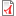 26 febrero. Departamento de Justicia establece una oficina para desnaturalizar a inmigranteshttps://www.laprensalatina.com/departamento-de-justicia-establece-una-oficina-para-desnaturalizar-a-inmigrantes/Posted by Rafael Figueroa | Feb 27, 2020Justice Dept. Establishes Office to Denaturalize ImmigrantsWASHINGTON (LPL/The New York Times) — El Departamento de Justicia dijo el miércoles que había creado una sección oficial en su oficina de inmigración para despojar los derechos de ciudadanía a los inmigrantes naturalizados, una medida que da más peso a los amplios esfuerzos de la administración Trump para eliminar del inmigrantes del país que han cometido crímenes.La Sección de Desnaturalización “subraya el compromiso del departamento de llevar justicia a los terroristas, criminales de guerra, delincuentes sexuales y otros estafadores que obtuvieron ilegalmente la naturalización”, dijo Joseph H. Hunt, jefe de la división civil del Departamento de Justicia, en un comunicado.“La Sección de desnaturalización promoverá los esfuerzos del departamento para perseguir a aquellos que obtuvieron ilegalmente el estatus de ciudadanía y garantizará que sean responsables de su conducta fraudulenta”, dijo el Sr. Hunt.La medida promete ampliar aún más una práctica que alguna vez se usó con poca frecuencia, pero que la administración Trump recurrió cada vez más como parte de su represión de inmigración. Ha despertado la alarma entre algunos abogados del departamento que temen que las demandas de desnaturalización puedan ser utilizadas contra inmigrantes que no han cometido delitos graves.Los críticos dicen que el deseo de la administración de priorizar las desnaturalizaciones subraya la idea de que los ciudadanos naturalizados tienen menos derechos que los nacidos en los Estados Unidos, y que los inmigrantes no deben asumir que no pueden ser deportados, incluso si pasan por el proceso de naturalización.La nueva sección reemplazará al equipo de abogados de inmigración a quienes se les ha pedido que se concentren en casos que revoquen la ciudadanía de aquellos que han sido condenados por terrorismo, crímenes de guerra, violaciones de derechos humanos y delitos sexuales.El departamento no ha anunciado quién dirigirá la oficina, pero varios funcionarios y abogados del departamento esperaban que Timothy Belsan, quien asumió el liderazgo en el trabajo de desnaturalización del departamento, asumiera ese papel. El Sr. Belsan ayudó a revocar los derechos de ciudadanía de un criminal de guerra convicto nacido en Yugoslavia que omitió de su solicitud de naturalización el hecho de que había ejecutado a civiles desarmados durante los conflictos de los Balcanes de los años noventa.El Departamento de Justicia bajo la presidencia de Barack Obama también buscó desnaturalizaciones, y apuntó a personas que habían mentido sobre sus solicitudes y cometieron otros delitos.Pero las desnaturalizaciones se han incrementado bajo la administración Trump: de los 228 casos de desnaturalización que el departamento ha presentado desde 2008, alrededor del 40 por ciento de ellos se presentaron desde 2017, según los números oficiales del departamento.Y en los últimos tres años, las derivaciones de casos de desnaturalización al departamento han aumentado un 600 por ciento.Desde los primeros días de la administración Trump, funcionarios como Stephen Miller, el asistente de la Casa Blanca que ha impulsado gran parte de la política de inmigración del presidente Trump, dijeron que la desnaturalización podría usarse como parte de un amplio retroceso en la inmigración.Algunos abogados de inmigración del Departamento de Justicia han expresado su preocupación de que las desnaturalizaciones se puedan usar ampliamente para despojar a la ciudadanía, según dos abogados que hablaron bajo condición de anonimato por temor a represalias.28 febrero. Corte de EU bloquea política de enviar a México a demandantes de asilohttps://www.laprensagrafica.com/internacional/Corte-de-EUA-bloquea-la-politica-de-enviar-a-Mexico-a-demandantes-de-asilo-20200228-0031.htmlLa política de enviar a México a los demandantes de asilo (sin importar de dónde provengan), a la espera de que se resuelvan sus casos en EUA, empezó en enero de 2019 y desde entonces se ha devuelto al país vecino a decenas de miles de personas. Por EFE/AP28 de Febrero de 2020 - 14:19 HSCorte de EUA bloquea la política de enviar a México a demandantes de asiloUn tribunal de Apelaciones de Estados Unidos bloqueó este viernes la polémica medida del Gobierno de Donald Trump que obliga a que algunos solicitantes de asilo tengan que permanecer en México mientras se resuelven sus casos migratorios.Dos de los tres jueces que conforman la corte del Noveno Circuito de Apelaciones, con sede en San Francisco (California, EE.UU.), determinaron que esta práctica no respeta las leyes de inmigración del país y ordenaron que se bloquee, mientras que el tercero emitió una opinión contraria.La política de enviar a México a los demandantes de asilo (sin importar de dónde provengan), a la espera de que se resuelvan sus casos en EUA, empezó en enero de 2019 y desde entonces se ha devuelto al país vecino a decenas de miles de personas. El gobierno de Trump convertido al asilo en una posibilidad remota en un momento en que han aumentado las peticiones. Para 2017, Estados Unidos se había convertido en el principal destino del mundo para las personas en busca de asilo.El programa “Permanecer en México” entró en vigor en enero de 2019 y casi 60,000 personas han sido regresadas en espera de su audiencia. La corte declaró que la política era inválida, pero reconoció que el fallo sólo aplicaba en California y Arizona, los únicos estados fronterizos en su jurisdicción.Los abogados del Departamento de Justicia aseveraron que Trump estaba dentro de su derecho de imponer las políticas sin aprobación del Congreso y que ayudarían a desalentar las peticiones de asilo sin mérito. Los opositores, entre ellos la Unión Americana de Libertades Civiles, argumentó que el gobierno violó la ley estadounidense y obligaciones a tratados internacionales al regresar a las personas que probablemente sean perseguidas por su raza, religión, nacionalidad y creencias políticas.Los jueces William Fletcher y Richard Paez, ambos designados por el presidente Bill Clinton, cuestionaron ásperamente a los abogados del gobierno sobre “Permanecer en México” durante los argumentos del 1 de octubre. Votaron a favor de bloquearlo.El juez Ferdinand Fernandez, nombrado por el presidente Ronald Reagan, estuvo en desacuerdo. Los que apoyan la política “Permanecer en México” señalan que ha evitado que personas en busca de asilo sean liberadas en Estados Unidos con citatorios para comparecer ante la corte, que consideran un gran incentivo para que personas lleguen. Tribunal bloquea programa Permanecer en Méxicohttps://www.prensalibre.com/guatemala/migrantes/migracion-tribunal-bloquea-programa-permanecer-en-mexico-ultima-hora/Jueces también resuelven contra la disposición del Gobierno de no permitir que personas que ingresaron sin papeles a Estados Unidos puedan pedir asilo.Por Irving Escobar Y AFP 28 de febrero de 2020La justicia estadounidense ordenó este 28 de febrero al gobierno federal deje de enviar migrantes solicitantes de asilo a México, uno de los ejes de la política migratoria de Donald Trump.El fallo fue dictado por la Corte de Apelaciones del Noveno Circuito de California contra el programa Protocolos de Protección al Migrante (MPP), conocido como Permanecer en México, informó CBSNews.com.Durante 2019, el gobierno gestionó que 60 mil personas esperen en México el trámite de su solicitud de asilo y evitar crisis en la frontera sur.“El tribunal rechazó la afirmación de la administración Trump de que podría encallar a los solicitantes de asilo en México y someterlos a un grave peligro”, dijo a CBS News Judy Rabinovitz, abogada de la Unión de Libertades Civiles de los Estados Unidos (ACLU) que encabeza el desafío legal contra la política “Permanecer en México”.En efecto, dos de tres jueces de ese tribunal valoraron que los migrantes que son remitidos al norte de México corren riesgos e incluso la muerte, a la espera de una resolución de sus casos.El programa “ha tenido graves consecuencias adversas para los demandantes”, dijo el juez William Fletcher, al explicar que los solicitantes de asilo enfrentan “discriminación selectiva, violencia física, agresión sexual”, así como corrupción por parte de las fuerzas del orden, falta de alimentos y refugio, y obstáculos en los propios procedimientos para viajar a Estados unidos.En el marco de Permanecer en México, migrantes, incluidos guatemaltecos, permanecen varados en ciudades con presencia del crimen organizado, como Ciudad Juárez y Matamoros, a las cuales el gobierno federal advierte estadounidense a sus ciudadanos que no viajen debido a la violencia imperante.Un portavoz del Departamento de Justicia deploró la decisión, que tiene alcance nacional, asegurando que el gobierno de Trump estaba ejerciendo “fielmente” las prerrogativas concedidas hace más de 20 años por el Parlamento y que fueron “ratificadas por el Presidente (Bill) Clinton” en ese momento.“Importante revés”En otro fallo, el mismo panel de jueces de la corte de apelaciones rechazó otra política del gobierno Trump que impedía que cualquiera persona que hubiera entrado a Estados Unidos de forma ilegal solicitara asilo.“Las dos decisiones representan un importante revés para los esfuerzos de la administración Trump para restringir las solicitudes de asilo”, dijo Stephen Yale-Loehr, profesor de derecho migratorio de la Universidad Cornell en Nueva York.Trump, que aspira a la reelección, ha hecho del combate contra la inmigración ilegal una prioridad de su gobierno, dando más poder a las agencias migratorias y forzando a países como México, Honduras, Guatemala y El Salvador, a firmar acuerdos para reducir el flujo, que en 2019 llegó a un máximo de 144 mil detenciones.La cifra se situó en menos de 37 mil el mes pasado, frente a los más de 58 mil del año anterior.Yale-Loehr estima que el gobierno apelará rápidamente a la Corte Suprema, pero “mientras tanto los solicitantes de asilo pueden volver a quedarse en Estados Unidos mientras sus casos son escuchados”.Corte federal vuelve a permitir que Trump siga enviando a México a solicitantes de asilo, el mismo día de haberlo bloqueadohttps://www.univision.com/noticias/inmigracion/corte-federal-permite-que-el-gobierno-de-trump-siga-enviando-a-mexico-a-solicitantes-de-asiloUn panel de la Corte de Apelaciones del Noveno Circuito de Estados Unidos votó por unanimidad el viernes para suspender una orden que emitió más temprano en el día.UNIVISION28 FEB 2020 – 01:06 PM ESTUn panel de la Corte de Apelaciones del Noveno Circuito de Estados Unidos votó por unanimidad el viernes para suspender una orden que emitió más temprano en el día para bloquear un pilar central de la política de la administración Trump que requiere que los solicitantes de asilo esperen en México mientras sus casos terminan en EEUU, reportó AP.El panel de tres jueces le dijo al gobierno que presentara argumentos escritos antes del fin del lunes y que los demandantes respondieran antes del fin del martes.El Departamento de Justicia dijo que al menos 25,000 solicitantes de asilo sujetos a la política están actualmente esperando en México y expresó "inquietudes masivas e irreparables de seguridad nacional de seguridad pública".Los abogados del gobierno dijeron que los abogados de inmigración habían comenzado a exigir que se permitiera a los solicitantes de asilo permanecer en los Estados Unidos, y uno insistió en que se permitiera la entrada de 1,000 personas en una de las estaciones de la frontera."El restablecimiento de la orden judicial por parte de la Corte causa daños importantes e irreparables al público de los Estados Unidos y al gobierno, a la seguridad fronteriza, la seguridad pública, la salud pública y las relaciones diplomáticas", escribieron los abogados del Departamento de Justicia.La Aduana y Protección Fronteriza ya había comenzado a dejar de procesar a las personas bajo la política.El revés que el gobierno había recibido horas antes por parte del panel de tres jueces de la Corte de Apelaciones del Noveno Circuito puede resultar temporal si la administración del presidente Donald Trump apela ante la Corte Suprema de los Estados Unidos, que se ha puesto del lado de Trump en materia de políticas de inmigración y seguridad fronteriza.Chad Wolf, el secretario interino de Seguridad Nacional, dijo que estaba trabajando con el Departamento de Justicia para "apelar rápidamente esta decisión inexplicable".El fallo anteriorEl Tribunal de Apelaciones del Noveno Circuito había bloqueado temporalmente este viernes el programa de la administración Trump conocido como 'Permanecer en México', Remain in Mexico o MPP, el cual obliga a los solicitantes de asilo a permanecer en ese país en espera de que avancen sus casos en tribunales migratorios en la frontera.El polémico programa de Trump ha devuelto a México a más de 50,000 migrantes y se cree que hay otros 30,000 que siguen esperando a exponer sus casos en las garitas fronterizas. No hay cifras oficiales sobre la cantidad de trámites aceptados y rechazados.Un informe del Centro de Información y Acceso de Registros Transaccionales (TRAC) de la Universidad Syracuse, advertía hace unos meses que solo 1.2% de los migrantes que piden asilo y son regresados a México tiene acceso a un abogado que defienda sus casos.La Unión Americana de Libertades Civiles (ACLU), que interpuso este proceso legal, ha denunciado que el gobierno de Trump trata de anular las leyes de asilo, volviendo el trámite cada vez más complicado. Alega que debido a sus duras iniciativas contenidas en su política de "tolerancia cero", miles de personas ahora viven en campamentos improvisados, albergues y bodegas, a merced de los carteles de narcotraficantes. “Ha establecido cambios de política dirigidos a su objetivo racista de limitar el acceso a Estados Unidos a los migrantes”, dijo Shaw Drake, consejero político de ACLU, en un video que la organización publicó a finales de 2019.TV"México es cómplice"Esta semana, la congresista de El Paso (Texas), Verónica Escobar, denunció que México "es cómplice" del gobierno de Trump al recibir a miles de solicitantes de asilo en ciudades peligrosas de su frontera norte enviados por Estados Unidos mientras avanzan sus casos de asilo en ese país."Quiero decir muy claramente y firmemente que México es cómplice", dijo Escobar en declaraciones a los medios delante del Capitolio al referirse al programa de la administración Trump conocido como Protocolos de Protección de Migrantes (MPP, por sus siglas en inglés)La denuncia de Escobar coincide con las críticas que han hecho reiteradamente organizaciones de derechos humanos desde que se estableció el programa hace un año que consideran que, con el envío a ciudades peligrosas de México de decenas de miles de solicitantes de asilo, se están llevando a cabo "abusos masivos a los derechos humanos", una idea que sustentan en los cientos de reportes de secuestros, violaciones, raptos, torturas y otros ataques violentos.Quienes provienen del Triángulo Norte de Centroamérica huyen de contextos de violencia y pobreza extrema. Las cifras de homicidios ubican a sus capitales como algunas de las más peligrosas de la región.El gobierno de Trump, sin embargo, ha rechazado las críticas y el comisionado interino de la Oficina de Aduanas y Protección Fronteriza (CBP), Mark Morgan, llegó a calificar las denuncias de violencia en México contra los solicitantes de asilo como "anécdotas"."Necesitamos más inmigrantes": declaración del jefe de gabinete de Donald Trump Contradice las políticas del presidentehttps://www.univision.com/noticias/inmigracion/necesitamos-mas-inmigrantes-la-declaracion-del-jefe-de-gabinete-de-donald-trump-que-contradice-las-politicas-del-presidenteEn una reunión privada en Inglaterra, Mick Mulvaney se dirigió a los presentes y aseguró que Estados Unidos necesita a más inmigrantes de forma "desesperada" para poder sostener el crecimiento económico de los últimos años, según reporta The Washington Post.UNIVISION21 FEB 2020 – 05:36 AM ESTAunque la administración Trump ha hecho y continúa haciendo campaña a costa de sus políticas restrictivas hacia la inmigración, ya sea ilegal o legal, el jefe de gabinete del propio presidente, Mick Mulvaney, ha asegurado que Estados Unidos necesita desesperadamente a más inmigrantes para que la economía siga creciendo, según un reporte de The Washington Post .De acuerdo con ese diario, que obtuvo una grabación de la intervención de Mulvaney en una reunión privada en Inglaterra la noche del miércoles, el jefe de gabinete de Trump dijo a los presentes en el encuentro:
Mulvaney añadió que la administración buscaba que esos migrantes llegasen de una "manera legal", pero sus palabras contradicen la posición pública de las principales figuras de la Casa Blanca, empezando por el presidente Donald Trump o su asesor principal de políticas, Stephen Miller, que han estado elaborando medidas para restringir, incluso, la inmigración legal, alegando que va en detrimento de los empleos y salarios de los trabajadores estadounidenses, que asumen como la base del electorado de Trump.En cuanto a la inmigración irregular la postura es más generalizada dentro del partido republicano- e incluso entre muchos demócratas-, y levantar un muro que impida el paso a quienes buscan llegar a Estados Unidos se ha convertido en un símbolo de la actual administración.Sin embargo, la realidad parece enfrentar a Trump a una paradoja: los inmigrantes de cuya expulsión hace gala para "hacer grandioso a Estados Unidos otra vez", parecen ser necesarios y formar parte de esa grandeza. Así lo ha dicho su propio jefe de gabinete y varias investigaciones lo avalan.Inmigración basada en el méritoEn numerosas ocasiones la administración ha repetido que lo que quiere son inmigrantes con un alto nivel de formación, un enfoque contemplado dentro del plan migratorio presentado por el yerno del presidente, Jared Kushner.Entre las principales ideas de ese plan están mejorar la seguridad fronteriza, constuir el muro y avanzar hacia un sistema basado en méritos, que suplante al que denomina como 'inmigración en cadena', en referencia a la reunificación familiar.Aunque Trump aprobó ese plan migratorio, funcionarios de la administración han dicho en varias ocasiones a los medios que no creen que vaya a ser aprobado por el Congreso, al menos durante este mandato de Trump.En 2017 los senadores republicanos presentaron un proyecto de regulación de la migración basado en méritos y una serie de requisitos como dominio del inglés y recursos económicos suficientes, con miras a reducir la inmigración legal a la mitad.Pero los comentarios de Mick Mulvaney este miércoles en Inglaterra parecen alinearse con las visiones más convencionales dentro del Partido Republicano y la del propio Jared Kushner, que plantean la inmigración como un motor impulsor de la economía.En sus declaraciones en Inglaterra, Mulvaney aseguró que a pesar de la reputación "antiinmigrante" de Trump, su administración quiere más trabajadores extranjeros. En este punto el jefe de gabinete elogió los sistemas de inmigración en Canadá y Australia y aseguró que la Casa Blanca de Trump busca acercar más su modelo al de esos países.Por el momento, continúan implementándose nuevas restricciones en visados, políticas migratorias legales y solicitudes de asilo, a la vez que aumentan las deportaciones.MEXICOMigración en la frontera Norte hacia EU cayó 74.5% en ocho meses: EbrardEl objetivo, precisó, es ir por más y acelerar la caída de la migración ilegal hacia el país vecino.https://www.elimparcial.com/mexico/Migracion-en-la-frontera-Norte-hacia-EU-cayo-74.5--en-ocho-meses-Ebrard-20200212-0030.htmlPor Shaila Rosagel12 de FebreroCiudad de México (GH).-En los ocho meses del programa para contener la migración de Centroamérica hacia Estados Unidos los cruces en la frontera Norte hacia Estados Unidos cayeron 74. 5%, informó el canciller Marcelo Ebrard Casaubón.El objetivo, precisó, es ir por más y acelerar la caída de la migración ilegal hacia el país vecino.El secretario de Relaciones Exteriores informó que incluso el número de migrantes que esperan por una audencia Norte cayó de 50 mil mensuales a 2 mil 500 que se esperan para este mes.Hoy tenemos resultados positivos, no sólo cuánto se está reduciendo el flujo de personas que es irregular, que es el objetivo principal. Nuestro propósito es que las personas en territorio nacional lo estén en las formas de las leyes mexicanas; el refugio por ejemplo ha crecido mucho”, dijo.Programas como el MPP (Protocolos de Protección de Migrantes) de Estados Unidos seguirán siendo apoyados por México.“Estados Unidos tiene convenios con otros países, Honduras, Guatemala. México no cambiará la postura de permitir esperar en México”, dijo.Las solicitudes de refugio de migrantes centroamericanos en México crecieron en un 70% y los rescates disminuyeron.“Hay una caída en número de rescates, una reducción importante”, dijo.México ha cumplido en materia migratoria, agregó, y toca a Estados Unidos llevar inversiones por el orden de los 5 mil millones de dólares a los países expulsores de migrantes: Guatemala, El Salvador y Honduras.Vuelco de camión en México deja un migrante guatemalteco muerto y 84 heridos4 de febrero de 2020https://www.infobae.com/america/agencias/2020/02/05/vuelco-de-camion-en-mexico-deja-un-migrante-guatemalteco-muerto-y-84-heridos/Una persona de origen guatemalteco murió y otras 84 resultaron heridas este martes al volcar un camión que transportaba migrantes centroamericanos por una carretera del estado mexicano de Veracruz (este), informaron autoridades locales y migratorias.El Gobierno de Veracruz informó en un comunicado que "ha brindado todo el apoyo a decenas de migrantes que resultaron heridos" al volcar un camión de carga en una carretera federal del estado, a la altura de la localidad de San Andrés Tuxtla.El accidente ocurrió alrededor de las 08h10 local (14h00 GMT) cuando el conductor perdió el control del vehículo que cayó en el sendero de acotamiento de la autopista. Muchos de los ocupantes salieron expulsados, entre ellos el guatemalteco de 23 años que falleció en el lugar."Según personas que fueron auxiliadas, en el camión viajaban alrededor de 200 personas migrantes de Honduras, El Salvador y Guatemala, incluida una mujer embarazada, con cinco meses de gestación", que es atendida en un hospital de San Andrés Tuxtla, precisó el Instituto Nacional de Migración (INM) en un comunicado.Al lugar del siniestro llegaron efectivos de la Guardia Nacional, de Protección Civil estatal, del Cuerpo de Bomberos y de la Cruz Roja. Medios locales reportaron que el chofer del camión escapó tras el accidente.Los lesionados fueron trasladados a centros médicos de la localidad y del municipio vecino de Santiago Tuxtla para su atención, informó la autoridad de protección civil de Veracruz.Agentes migratorios mexicanos esperan que autoridades de salud y la fiscalía general mexicana permitan entrevistar a los extranjeros con el fin de establecer su situación legal y, de ser el caso, notificar a los consulados correspondientes, informó el INM.El estado de Veracruz es una de las zonas más violentas del país, y también es escenario de secuestros de migrantes.Miles de centroamericanos que huyen de la pobreza y la violencia en sus países cruzan la zona desde la frontera sur de México con el objetivo de llegar a Estados Unidos.Tras las multitudinarias caravanas de finales de 2018 y principios de 2019, el presidente estadounidense Donald Trump amenazó a México con sanciones comerciales si no tomaba medidas para detener la oleada migratoria.El presidente de México, Andrés Manuel López Obrador, desplegó entonces unos 26.000 militares en sus fronteras norte y sur.str-jla/llu/ldaJorgeDurand: Frentes migratorioshttps://www.jornada.com.mx/2020/02/02/opinion/016a1polLa Jornada 2 de febrero de 2020El tema migratorio se ha convertido en un dolor de cabeza para el gobierno, que no sabe qué hacer, improvisa, da bandazos y se contradice.En realidad son varios frentes que hay que resolver si se quiere hacer algo que vaya más allá de la coyuntura, la llegada de la siguiente caravana o la enésima amenaza por parte del vecino incómodo.En primer lugar hay un problema estructural, me refiero a la arquitectura organizacional del gobierno en relación con el tema de migración y población. El problema es grave. Las adecuaciones de la 4T de crear una Subsecretaría de Derechos Humanos, Migración y Población no han dado resultados. Derechos Humanos es un asunto transversal y en ese campo Encinas está haciendo un buen trabajo, pero los asuntos de migración y población requieren de cuadros políticos con gran conocimiento científico de la problemática. Es más, debería haber una Subsecretaría de Migración, ubicada en Gobernación, pero con personal de varias dependencias adscritas a ella, que realicen el nexo intersecretarial.Migración y población son problemáticas muy específicas que requieren manejo político y profesional, léase políticos que sepan de sociología, demografía y antropología. Más allá de la emergencia migratoria el asunto va para largo, México no sólo es una nación de tránsito, es último país de tránsito lo que marca una diferencia geopolítica fundamental, comparado, por ejemplo, con Guatemala.El segundo frente es coyuntural, más allá de la contención, que llegó para quedarse, hay brotes continuos de urgencias y emergencias con el arribo de nuevos migrantes, tanto en la frontera sur del país como en la norte, recordar el nefasto acuerdo de Quédate en México. Y para atender esta problemática, con muchas aristas, se requiere de coordinación con niveles muy altos de decisión, el Inami es operativo, no puede tomar ese tipo de decisiones.Por otra parte, se requiere de formación y capacitación en la Guardia Nacional y el personal migratorio. Respetar los derechos humanos y al mismo tiempo aplicar medidas de contención, control o deportación implica que se apliquen y respeten protocolos muy bien establecidos.El tercer frente es el multilateral. Las relaciones con Estados Unidos se mantienen estratégicamente en nivel de baja intensidad, con la táctica de esquivar los golpes y evitar contragolpear, para lo cual se requiere de mucho aguante y mucha cintura. No es fácil, especialmente en tiempos de campaña electoral.Las relaciones con los países emisores de migrantes, especialmente los centroamericanos, requieren también de mucha muñeca. Por lo general nadan de muertito y no les preocupa para nada la crisis que generan en México y Estados Unidos. El problema más agudo radica en Honduras, con un gobierno espurio, represivo y vinculado directamente al narcotráfico. Curiosamente con apoyo total por parte de Estados Unidos. Los programas promovidos por México, son paliativos y con recursos limitados, que provienen del llamado Fondo Yucatán de la Iniciativa Mérida, destinados al desarrollo en Centroamérica y que estaban sin utilizarse desde la época de Felipe Calderón.Las importancia de Centroamérica es crucial para México y no basta con el Plan de desarrollo integral propuesto por la Cepal, y tampoco con los programas de siembra o trabajo para los jóvenes. Y un indicador claro del poco interés de México en la región se puede apreciar con los embajadores nombrados por la Cuarta Transformación, todos políticos, ex diputados, sin experiencia en la región y en las lides diplomáticas.Un cuarto frente, y éste es gratuito, se da en la relación con la sociedad civil y religiosa comprometida con la defensa de los migrantes, que durante décadas han atendido, de manera voluntaria y desinteresada a la migración que retorna y a la que va en tránsito. Los que han dado la cara por México son los voluntarios de las casas de migrantes que día a día apoyan a una población extremamente vulnerable y que el Estado no ha podido ni ha querido atender.Las organizaciones civiles y religiosas forman parte fundamental en la atención, hospitalidad, asesoría y defensoría de la población migrante. Deberían ser considerados como aliados estratégicos del gobierno, pero son tratados con desdén y en ocasiones agredidos. La última medida ha sido negarles temporalmente el acceso a los centros de detención de migrantes, donde muchos desempeñan labores importantes de asesoría y trámite. Obviamente, también fiscalizan, lo que claro no deja de ser necesario y pertinente.El último frente viene a ser consecuencia de la política migratoria de contención. La prohibición de las caravanas y el libre tránsito a migrantes irregulares, acarrea corrupción, extorsión, tráfico y trata de personas. Mucho más, de la que ya existe. Hay reportes de migrantes rescatados, de que se desmantelan casas de seguridad, se atrapan traficantes y se detienen a tráileres que transportan migrantes indocumentados. Pero no hay estrategias específicas para combatir este tipo de crimen ni tampoco personal especializado.Son muchos frentes abiertos y hay que pensar más allá de la coyuntura.Jorge Durand De la tolerancia compartida a tolerancia cero / Jorge Durand | domingo, 16 feb 2020 10:08FacebookTwitterCorreoWhatsAppPinterestMeneameLinkedInMás...2https://www.jornada.com.mx/ultimas/politica/2020/02/16/de-la-tolerancia-compartida-a-tolerancia-cero-jorge-durand-9069.htmlLa migración mexicana y centroamericana se sustentó, por más de medio siglo, en un acuerdo tácito de tolerancia a la mano de obra irregular que iba a trabajar a Estados Unidos. Después de los Convenios Braceros, la política migratoria estadunidense optó por la irregularidad, ilegalidad según ellos, como la manera más cómoda, sencilla y eficiente de contar con mano de obra disponible y desechable en cualquier momento.Es en ese contexto en el que México se convierte en país de tránsito para los distintos flujos centroamericanos y sudamericanos. El tránsito por México era tolerado en la mayoría de los casos y en otros, donde los migrantes eran capturados por el Inami, se otorgaban los famosos permisos de salida por alguna de las fronteras o puertos de salida, que irremediablemente estaban en la frontera norte o simplemente eran deportados a sus países de origen.Con base en acuerdos formales o informales, México regulaba el flujo de personas en tránsito hacia Estados Unidos y a esto se le ha llamado el trabajo sucio que se realiza en el patio trasero del imperio. De los cuatro millones de centroamericanos que radican en Estados Unidos, 90 por ciento pasó por México de manera irregular.El asunto migratorio empezó a complicarse hace un par de décadas con el incremento de los flujos, pero sobre todo por la incorporación del crimen organizado en el tráfico y la trata de personas en tránsito. La tradicional mordida a los funcionarios y policías ya no era suficiente, ahora se estila la extorsión, el secuestro y las medidas violentas en sus variadas formas.De ahí que los migrantes optaran por viajar en grupo para apoyarse y defenderse; fue la época de La Bestia, en la que miles de migrantes viajaban en el lomo de trenes de carga. Luego vendrían las caravanas de migrantes, primero las de Semana Santa y luego los grandes éxodos hondureños de octubre de 2018 y los primeros meses de 2019, todos tolerados, de una u otra forma.La intolerancia en Estados Unidos tiene distintas fases, primero se cierran las puertas a la migración laboral irregular en la frontera, se criminaliza a las personas en tránsito, se les persigue al interior del país y se trata de limitar su acceso a refugio, un resquicio legal descubierto por los centroamericanos, especialmente si eran menores de edad o viajaban en familia. La intolerancia mayor, que se haya registrado, fue la separación de familias, realizada de la peor forma, sin registros y mínima responsabilidad.Pero el primero de junio del año pasado, la intolerancia tomó dimensiones inusitadas e implicó a México bajo la forma de chantaje y la amenaza de imponer aranceles. El futuro político de la Cuarta Transformación estaba en jaque y esto implicaba el fin del TMEC (Tratado México, Estados Unidos y Canadá) y de la posible tabla de salvación de la economía mexicana.De la noche a la mañana, México tomó conciencia de que era no sólo país de tránsito, sino el último país de tránsito, condición geopolítica que hasta junio no había sido tomada en serio. La respuesta gubernamental la conocemos todos: la Guardia Nacional se encargó de la contención del flujo, que disminuyó de 140 mil en junio a 30 mil en diciembre.Los 4 mil migrantes de la caravana de enero pasado bien podrían formar parte de esos 40 mil considerados flujo normal mensual. La diferencia es que viajan en caravana y exigen el mismo trato que les dio el gobierno a los de hace un año: salvoconductos o visas humanitarias; es decir, visas de tránsito.El discurso oficial ha cambiado radicalmente en menos de un año. Resulta que no hay ningún respaldo de la legislación mexicana a las visas de transito, disfrazadas de visas humanitarias y a los salvoconductos, conocidos como permisos de salida, que otorgan 20 días para abandonar el país por la frontera norte.México seguirá siendo país de tránsito, pero, sobre todo, país de tráfico y trata. Como en todo, la prohibición es la mejor manera de fomentar las mafias. De ahí que además de la contención, que se ha justificado por las amenazas del imperio y nuestra condición de último país de tránsito, habría que pensar seriamente en el combate frontal a las mafias de tráfico de personas y la trata laboral y de blancas.Y en este aspecto hay una deuda pendiente. Por décadas, el tráfico y la trata han sido enfrentados con tibieza. En la actualidad hay noticias de que se está trabajando, de que se descubren casas de seguridad, que se detiene a tractocamiones con migrantes, que se captura a traficantes, pero no hay ningún informe sistematizado y serio al respecto.Otra deuda pendiente es con las organizaciones civiles y religiosas que han dado la cara para atender y humanizar la migración de retorno y en tránsito. Paradójicamente han sido tratados con indiferencia y en ocasiones han sido acosados. Recordemos el caso de Las Patronas que fueron acosadas por funcionarios y ahora cumplen 25 años de servicio.Los defensores de los derechos humanos de los migrantes en su mayoría son voluntarios y llevan a cabo tareas que en realidad conciernen al Estado, incapaz de atender la situación crítica generada por sus políticas del presente y el pasado.La cero tolerancia se debe enfocar a combatir el tráfico y la trata, que de manera consecuente genera las propias medidas de contención y prohibición.La necropolítica migratoria de MéxicoANA LORENA DELGADILLO Y MAINA MUTONYA12 febrero, 2020https://www.proceso.com.mx/617697/la-necropolitica-migratoria-de-mexicoCIUDAD DE MÉXICO (apro).- Emmanuel Ngu salió de Camerún huyendo, cuando los maestros se convirtieron en una amenaza tanto para su gobierno como las guerrillas secesionistas.Perseguido por su liderazgo como maestro rural, fue amenazado y torturado. Atestiguó la ejecución de su mejor amigo, un maestro de historia africana, en la vía pública, por lo que decidió arriesgarse en un letal viaje trasatlántico para reunirse con su madre y sus hermanas que viven en Estados Unidos.Su plan era sacar a su esposa y sus tres hijos, quienes aún viven en el hostil noroccidente camerunés.Pero Emmanuel se quedó con las solicitudes de asilo en el bolsillo que se encontraron entre sus pertenencias, una vez que su cadáver fue recuperado entre los restos de un naufragio donde él y otros africanos perecieron.El lamentable hecho nos recuerda lo que viven cientos de personas de origen africano en su letal paso por el mar mediterráneo, declarado el corredor migratorio más peligroso del mundo y al que le sigue el de la frontera entre México y Estados Unidos.En México, Emmanuel Ngu fue detenido, pasó días de mucha desesperación bajo condiciones infrahumanas en la Estación Migratoria Siglo XXI, en Tapachula, cerca de la frontera con Guatemala. Días angustiosos en los que no recibió atención humanitaria ni apoyo legal.Víctima del temor de ser regresado a su país, huyó de esa estación migratoria de Chiapas, en la que aún esperan cientos de africanos varados en el sur.Bajo engaño de presuntos traficantes y policías, subió a una balsa que, en lugar de llevarlo hacia territorio estadunidense, navegó hacia la muerte en la costa chiapaneca y oaxaqueña.La Comisión Ejecutiva de Atención a Víctimas (CEAV) no quiso reconocerlo como víctima ni tampoco apoyar económicamente a su familia para restituir los restos a su país.La CEAV argumentó que, teniendo fondos tan limitados, su prioridad son las personas mexicanas.La historia de Emmanuel se suma a las de otros migrantes perseguidos por la Guardia Nacional y que han perdido la vida en su intento por llegar a Estados Unidos, como el caso del salvadoreño asesinado frente a su pequeña hija en Coahuila o el joven ahogado en el río Bravo abrazado a su hija, ambos en 2019.Son más de 62 mil solicitantes de asilo que fueron enviadas el año anterior hacia algunas de las ciudades mexicanas más peligrosas, bajo el programa Quédate en México.En total desprotección estatal, los migrantes son vulnerables ante delitos como el secuestro, extorsión y violencia sexual, fenómenos que azotan históricamente a las fronteras del país.México ha decidido trazar una nueva política migratoria persecutoria que no solo está provocando muertes, secuestros y desapariciones, sino contruyendo la narrativa de que los derechos de las y los mexicanos están primero y por encima de las personas migrantes.El filósofo camerunés Achille Mbembe llama al poder estatal absoluto “necropolítica” para describir el ejercicio de la soberanía como “el poder y la capacidad de dictar quién puede vivir y quién debe morir”.En los últimos meses, esa “soberanía” de la que habla Mbembe, se ve proyectada en la política migratoria mexicana, condicionada por la impositiva de Donald Trump, presidente de Estados Unidos.México está aplicando su necropolítica migratoria, sin que hasta el momento exista otro poder o alguna institución que intente, al menos, llevar a cabo alguna acción para ejercer un contrapeso.La soberanía, siguiendo las ideas de Mbembe, que ha elegido México en el ámbito migratorio, es la de poder dictar quién vive y quién no. México decide qué vidas importan, dictaminando bajo el criterio de la nacionalidad quién es desechable y quién no.Aunque Mbembe, para ejemplificar su teoría, hace referencia a la esclavitud, el colonialismo y otras experiencias históricas, vislumbramos que la necropolítica se replica en el sistema de migración global y las fronteras, pues son espacios -en la mayoría de los casos- donde esta acción se manifiesta con claridad.El “necropoder” se ejerce sobre los migrantes a través de la política represiva que el gobierno mexicano aplica a través de la nueva Guardia Nacional para controlar el flujo de migrantes de Centroamérica hacia el país y luego a Estados Unidos, o mediante los agentes de la Patrulla Fronteriza, en la línea divisoria entre México y territorio estadunidense, haciendo labores de la border patrol.Mbembe destaca la brutalidad que dominaba los espacios en los que se practicaba la necropolítica. En México, son “topografías reprimidas de crueldad” (formas de violencia estructural, multiplicidad de violencias -físicas y psicosociales-) ejercidas contra niñas, niños y mujeres en las caravanas, los casos de tortura y las condiciones infrahumanas en los centros de detención.También los peligros que enfrentan los migrantes ante el crimen organizado en puntos fronterizos y otros espacios, hechos que han sido ampliamente documentados en videos e informes.La necropolítica migratoria de México deshumaniza a la vez que normaliza circunstancias letales. La frontera misma se convierte en una confluencia entre la vida y la muerte, ocasionando así la experiencia de la muerte-en-la-vida, que define Mbembe.Con esta política, para lograr la soberanía, el necropoder debe devaluar los derechos del “otro”. Eso es parte de lo que estamos enfrentando en instituciones como la CEAV, donde las víctimas migrantes pasan a una segunda categoría, siendo sus derechos devaluados por su procedencia y perfil socioecónomico. Todo, en aras de dar prioridad a quienes consideramos que están por encima de las personas migrantes: las y los mexicanos.El migrante en estos espacios es visto como el “otro”. Debido a que la necropolítica trata de obtener y mantener un control absoluto sobre un grupo de personas, el sufrimiento y las condiciones abyectas los dejan ‘permanentemente heridos’. Puede que no sean necesariamente asesinados, pero se dejan sufrir en la indignidad de los espacios nocivos en los que se encuentran detenidos o bajo “resguardo”.Este sufrimiento es una forma de violencia política contra los migrantes, porque se les niega la oportunidad de mejorar las condiciones miserables que los han hecho abandonar sus países de origen.Las limitaciones de sus derechos normalmente se ponen en práctica a través de acciones políticas, como la violación del principio de no devolución. Incluso con la inacción política, como el silencio de las instituciones, las cuales deberían estar velando por sus derechos o haciendo contrapeso a las arbitrariedades. Situaciones que mantienen a las personas migrantes “heridas permanentemente”.Los acuerdos migratorios empujados por Estados Unidos en México, El Salvador, Guatemala y Honduras, sin importar cómo se denominen, en el fondo reproducen la filosofía que sustenta a la necropolítica. Al negar el derecho a la protección y al asilo, las soberanías fundadas por “los poderosos” deciden sobre el destino y vida de las personas migrantes.Evalúan si deciden dar asilo a un político controversial, a un profesionista o a un empresario que les representará alguna ganancia, mas no darán asilo a los más pobres y a los más excluidos, pues sus vidas -bajo el ejercicio del necropoder- no valen.En las operaciones necropolíticas del poder ejecutivo en el triángulo norte de Centroamérica, México y EU, se alberga una pequeña esperanza: que sus poderes judiciales puedan ser el contrapeso y los guardianes de los derechos humanos.En México, organizaciones como el Instituto para las Mujeres en la Migración, el Programa Universitario de Derechos Humanos de la Universidad Nacional Autónoma de México, Asylum Access y la Fundación para la Justicia y el Estado Democrático de Derecho, están llevando a cabo una batalla importante en contra de estos acuerdos migratorios para que México sea congruente con su Constitución Política y con los tratados internacionales que ha firmado.El Poder Judicial tiene ahora en sus manos algunos de los amparos que se han promovido en contra de la necropolítica migratoria. El camino no parece ser sencillo, pues ese poder deberá mostrar su independencia y resolver con base en la evidencia presentada y conforme a derecho, sin ningún tipo de presión política.En el año 2019 hubo sentencias memorables en el seno de la Suprema Corte de Justicia de la Nación: el caso del feminicidio de Karla Pontigo; la sentencia sobre transparencia y acceso a la información en el caso de las masacres de migrantes en Tamaulipas y Nuevo León; el asunto de acceso a los expedientes penales a defensores que no tengan el título de abogados/as, entre otras.Esperamos que las resoluciones de estos amparos en contra de acuerdos y políticas migratorias que violan derechos humanos no sean la excepción a estas sentencias memorables. Instamos a que el poder judicial sea un contrapeso al necropoder que se aplica contra las personas migrantes, en aras de construir una política migratoria cimentada en los estándares de derechos humanos de todas y todos.La pregunta que queda para nosotros como mexicanas y mexicanos es: ¿qué tipo de soberanía queremos?, ¿permitiremos que se siga reproduciendo el necropoder sobre las personas los migrantes?*Ana Lorena Delgadillo Pérez es Directora de la Fundación para la Justicia y el Estado Democrático de Derecho.*Maina Mutonya es investigadora y escribe sobre África y la diáspora africana.Apoyan reforma a favor de dar asilo a migrantesMARTES 25 DE FEBRERO DE 2020Académicos de la UNAM y ONG coincidieron en que la iniciativa devuelve soberanía a la política migratoria mexicanahttps://www.elsoldemexico.com.mx/mexico/sociedad/apoyan-reforma-a-favor-de-dar-asilo-a-migrantes-4884929.htmlBertha Becerra | El Sol de MéxicoLa iniciativa de reforma constitucional que presentó el diputado Porfirio Muñoz Ledo (11 de febrero), para incluir en la Carta Magna las figuras de refugio y asilo, fue apoyada por académicos y organizaciones de la sociedad civil.Salvador Rivera Guzmán, egresado de El Colegio de México y catedrático de la Universidad Autónoma Metropolitana (UAM) dijo que esta iniciativa devuelve soberanía a la política migratoria mexicana, porque vemos que el problema consiste en que México se transformó de un territorio de tránsito del flujo migratorio hacia los Estados Unidos, en un territorio de contención y de permanencia obligada. Esta postura fue compartida por el Frente de Inmigrantes Mexicanos en Chicago, el Consejo de Desarrollo Binacional de Los Ángeles, Deportados Unidos, El Estado 33 Migrante. Los Sin Techo-Homeless, de Denver, Colorado; Red de Paisanos de Tenesí, Agenda Migrante MX, Coalición Binacional contra Trump, entre otras así como decenas de académicos.Cuando vi la reforma constitucional y la leí, inmediatamente sentí la inquietud de escribir una carta de apoyo porque coincido en todos los términos y puntos que desarrolla”, comentó.“A los hombres y mujeres que construyen el futuro por cuenta de sus propios pasos y a las niñas, niños, mujeres y hombres que caminan solos, en familia o en caravanas”.Señaló que la necesidad de permanecer en territorio mexicano por parte de la migración centroamericana aumentó significativamente a partir del endurecimiento de las políticas anti-inmigrante adoptadas por el gobierno de Donald Trump.Y de manera todavía más acentuada después de la aplicación de la “Interim Final Rule”, regla elaborada por los Departamentos de Justicia y Seguridad Nacional de los Estados Unidos, que rige las solicitudes de asilo publicada el 16 de junio del 2019, cuyos términos dicen: que un extranjero que ingrese o intente ingresar a los Estados Unidos a través de la frontera sur después de no solicitar protección en un tercer país… a través del cual el extranjero transita en ruta a los Estados Unidos no es elegible para asilo…”Esto significa que ninguna persona que llegue a Estados Unidos y solicite asilo y haya pasado por un “tercer país” que no sea el suyo, podrá solicitar asilo, a menos que lo haya solicitado antes en el “tercer país” y se le haya negado.FRONTERA SUR DE MEXICONo hay rastro de la Caravana del Diablo en la frontera sur de MéxicoLas autoridades de México siguen monitoreando la frontera sur en la espera de que llegue a Guatemala la llamada Caravana del Diablo conformada por migrantes hondureñoshttps://laverdadnoticias.com/mexico/No-hay-rastro-de-la-Caravana-del-Diablo-en-la-frontera-sur-de-Mexico-20200204-0297.htmlpor LaVerdad04 de Febrero 2020 · 21:17 hsFue el pasado viernes 31 de enero cuando el grupo de migrantes hondureños que se autonombraron como la Caravana del Diablo partió de San Pedro Sula, Honduras, con la intención de llegar a los Estados Unidos, pasando por México. Esta caravana está conformada por al menos 150 personas, pero hasta el día de hoy no hay rastro de ellos en la frontera sur con Guatemala.De llegar a México, la Caravana del Diablo sería la segunda caravana migrante en pisar el territorio mexicano en este año 2020; se sabe que este contingente, está integrado por hombres, mujeres, adolescentes y niños, y han amenazado con amenazado con llegar a la frontera entre el estado de Chiapas y Guatemala para intentar entrar al país.Al parecer, esta Caravana del Diablo fue convocada por medio de redes sociales con el fin de emprender el camino con rumbo a los Estados Unidos, sin embargo en la frontera entre México y Guatemala aún no hay rastro de su presencia, por lo que se cree que pudo haberse disuelto en el camino a nuestro país.Los migrantes que lleguen a México serán deportados a su país de origenLas autoridades han informado que esta nueva caravana migrante no ha arribado a territorio nacional y no hay rastro de ella, a pesar de que este viernes 31 de enero partió de San Pedro Sula, HondurasLos migrantes tienen un escenario difícil, puesto que de arribar a Guatemala sólo podrían ingresar a ese país quienes cuenten con sus documentos personales, además de esto, los que logren entrar y lleguen a la frontera con México serían deportados a su país.Las autoridades mexicanas siguen monitoreando la frontera sur pero hasta el momento no se ha reportado ninguna concentración de personas migrantes en la población de Tecún Umán, Guatemala, por lo que se mantiene la vigilancia puesto que en ese punto se han reunido las caravanas con anterioridad.Muñoz Ledo: "Maquillaron" la estación migratoria de Chiapas, es "una burla"Legisladores asistieron a Tapachula, Chiapas, para visitar el centro migratorio donde el gobierno mantiene retenidos a los ciudadanos extranjeros que buscan llegar a EU.https://politica.expansion.mx/congreso/2020/02/10/munoz-ledo-maquillaron-la-estacion-migratoria-de-chiapas-es-una-burlalun 10 febrero 2020 11:44 AMMariana León@mariana_leonmEl diputado Porfirio Muñoz Ledo calificó de un “maquillaje” la visita que hicieron los legisladores a las instalaciones de la Estación Migratoria Siglo XXI.”De toda claridad es un maquillaje el que hicieron. Incluso guardias nos dijeron que habían cerrado los estacionamientos públicos. A los periodistas los dejaron afuera. El trato que les dan es muy dudoso. De todos los diputados entrevistamos a más de 100, principalmente a los haitianos. Son maltratados, principalmente los niños”, dijo en conferencia de prensa.Una delegación de diputados federales asisti´ó hoy a reuniones con representantes del Instituto Nacional de Migración (Inami), visitó la Estación Migratoria Siglo XXI y sostuvo reuniones con la Comisión Mexicana de Ayuda a Refugios (Comar) en Tapachula, Chiapas, para verificar las condiciones en las que se encuentran los migrantes que se internan de forma irregular a territorio nacional y son retenidos.El legislador morenista calificó a la oficina de Migración como "el alma fea del gobierno".“Es un desastre esta visita, es una burla. No querían que con un celular fotografiáramos. Fueron hostiles, majaderos, no aceptaron una discusión jurídica y ocultaron algo que ya sabemos: Migración es la mano peluda del gobierno. Ahora como trumpitos, porque son aliados de Trump”.Nuestra visita a la estación migratoria Siglo XXI de Tapachula fue un maquillaje, un desastre y una burla. No aceptaron ninguna discusión jurídica con un comportamiento hostil y majadero.

Platiqué con varios migrantes que son maltratados y se violentan los derechos de los niños.Previo a la visita, Muñoz Ledo aseguró que México no tiene por qué hacerle caso a Estados Unidos en política migratoria.“México ha peleado cerca de 80 años en favor de que sus migrantes pasen hacia Estados Unidos, ha protegido a sus connacionales. Ahora bien, Estados Unidos ha estado insistiendo hace mucho que, como no pueden sellar la frontera norte, cerremos por nuestra cuenta la frontera sur. México no tiene por qué hacerles caso; es un asunto muy delicado. Estamos obligados por la Constitución del país y por tratados internacionales a dejar pasar a los migrantes, con registro, verificando que no sean criminales o no estén sometidos a un juicio”, recordó.Para el decano de los diputados federales el trato que se le está dando a los migrantes es hipócrita por parte del gobierno mexicano.“Hay una hipocresía que vamos a tratar de descubrir ahora. Una hipocresía. No es que el gobierno mexicano no quiera, le está haciendo el favor a los americanos. Siempre se les ha hecho… pero bajita la mano”, mencionó.Recordó que presentó un proyecto de ley para reforzar la Constitución y ordenar la situación de los migrantes, pero sin ciminalizarlos.“Ahora, Trump, tiro por viaje, nos ordena que no los dejemos pasar. Su última declaración es terrible, porque hay un acertijo. Dice que México le está haciendo el favor, pero no dice cómo, eso es lo que vamos a descubrir aquí”, señaló.El expresidente de la Mesa Directiva de la Cámara de Diputados acusó que Gobernación no le presentó mostrarlas pruebas del maltrato a los migrantes.“Yo sostengo que es una hipocresía lo que están haciendo las autoridades mexicanas; fundamentalmente, las de Gobernación. No me dejaron hablar ni exhibir mi video. Ya tenía preparado todo, pero no me dejaron, pero está en las redes. Fue un exceso de fuerza pública, un abuso y una insensatez”, denunció.También recordó que la Guardia Nacional se creó con otros propósitos, que no tienen que ver con detener migrantes.Lupa a la Guardia NacionalDiputados de oposición aseguraron que vigilarán que la Guardia Nacional no sea un bloque para migrantes y buscarán reformar la Comar.En conferencia de prensa luego de las actividades en la frontera, Juan Carlos Romero Hicks, coordinador de los diputados del Partido Acción Nacional (PAN), dijo que debe aumentar la coordinación entre la Secretaría de Gobernación (Segob) y la Secretaría de Relaciones Exteriores (SRE) y evitar que la Guardia Nacional se convierta en un escudo humano para los migrantes centroamericanos.“Buscamos mejor coordinación entre la Secretaría de Gobernación y la Secretaría de Relaciones Exteriores (que es la más visible) y coordinar con los organismos de la propia cancillería. Y hemos visto como Comar, Amexcid, el INAMI tienen diferentes ángulos, de 360 grados. Tenemos que cuidar a la Guardia Nacional sirva para el propósito que fue creada, no fue para hacer un escudo humano frente a los problemas de la migración internacional incómoda que tenemos con los Estados Unidos”, dijo el diputado.Explicó que como legisladores buscarán armonizar y fortalecer algunas de las leyes que regulan el tránsito de migrantes.“Ya los legisladores han puesto de relieve varias normas que tenemos que armonizar. La Ley sobre Refugiados, la Ley de Migración, la Ley de Niños, Niñas y Adolescentes. Y en esto, México tienen una gran historia que ha venido consolidando de muchos años y no puede olvidar, es su respeto al marco jurídico internacional, la no criminalización, el respeto al marco jurídico internacional y el suyo integrado de todo el aparto publico”.Verónica Juárez, de Partido de la Revolución Democrática (PRD), señaló que la Comar necesita más recursos, ante el aumento de las solicitudes de refugio que pasaron 1,296 en 2013 a 70 mil en 2019.“Reconocemos el gran esfuerzo de la Comar, tiene muy pocos recursos. El año pasado, gracias a ACNUR, pudo salir adelante con esta tarea. Este año tuvo un poco más de presupuesto, pero está claro que la Comar necesita un mayor apoyo presupuestal para poder cumplir con sus obligaciones. Sin embargo, hay que reconocer la tarea que han venido haciendo”.Encapuchados agreden a migrantes en Tabascohttps://es-us.noticias.yahoo.com/encapuchados-agreden-migrantes-tabasco-181446515.htmlNotimex•24 de febrero de 2020Villahermosa, Feb 24 (Notimex).- Personas “encapuchadas” son denunciadas por maltratar a migrantes centroamericanos que se internan a México por la frontera sur del país en su itinerario a Estados Unidos, señaló el alcalde de Tenosique, Raúl Gutiérrez Cortés, municipio ubicado a 213 kilómetros de Villahermosa, en los límites con Guatemala.En entrevista con medios locales, indicó que las autoridades municipales tienen conocimiento de esa problemática, debido a los señalamientos que los afectados han presentado en contra de esos sujetos, quienes, dijo, desafortunadamente se desconoce quiénes son, pues se mantienen con el rostro cubierto y tras cometer los ilícitos huyen.Aseveró que la Guardia Nacional y agentes de la Secretaría de Seguridad y Protección Ciudadana (SSyPC) del estado han reforzado la vigilancia con patrullajes para detener a los responsables, y así garantizar la seguridad de los centroamericanos y pobladores del área."El problema migratorio que la gente manifiesta de algunos delitos, es que son violentados sus derechos, pero desafortunadamente nos dicen que es gente encapuchada, pero que no saben dónde se fueron, entonces no podemos corroborar si es fehaciente lo que están diciendo ellos”, estableció.El presidente municipal de Tenosique manifestó que ya hizo del conocimiento de la situación al comandante de la 28 Zona Militar, la cual abarca toda el área fronteriza del sur del país, con la finalidad de que se efectúen cabo rondines.La comuna, agregó, se comprometió con las autoridades militares a trabajar de manera coordinada.Hasta antes de que el gobierno federal endureciera su política migratoria hacia Centroamérica, por la frontera de Tabasco y Chiapas con Guatemala ingresaban diariamente entre 800 y mil inmigrantes, pero la cantidad se redujo considerablemente ante el virtual cierre de la línea divisoria con miembros de la Guardia Nacional.-Fin de nota-NTX/RRA/GVGCENTROAMERICA"La caravana fue un ejercicio masivo de desobediencia civil"https://mundo.sputniknews.com/entrevistas/202002141090487458-la-caravana-transformo-a-los-migrantes-centroamericanos-en-sujetos-politicos/ENTREVISTAS19:33 GMT 14.02.2020 URL cortoMONTEVIDEO (Sputnik) — La caravana de miles de migrantes que partió en octubre de 2018 desde Honduras y llegó poco más de un mes después a la frontera México-EEUU, convirtió a esos caminantes en sujetos políticos, dijo a Sputnik el periodista español Alberto Pradilla, quien hizo con ellos el recorrido y escribió un libro sobre la travesía."Creo que la caravana fue un ejercicio masivo de desobediencia civil: miles de hombres, mujeres y niños se unieron por una única razón: compartir el camino, huir. Politizaron la migración en el sentido de que la hicieron visible, y se convirtieron también en sujetos políticos, sujetos que tomaban su destino en las manos", dijo Pradilla.El 12 de octubre de 2018 una caravana compuesta por unos pocos cientos de personas partió de la ciudad de San Pedro Sula, en el norte hondureño; cuando a los pocos días cruzó a Guatemala los caminantes ya se contaban de a miles. Al llegar a la frontera con México la caravana era una masa inconmensurable de gente que superaba las 10.000 personas y que recorrió ese territorio norteamericano hasta la ciudad de Tijuana, en la frontera con EEUU, ante el estupor y la inacción de los gobiernos involucrados.A fines de 2019, Pradilla publicó el libro "Caravana. Cómo el éxodo centroamericano salió de la clandestinidad", que recoge crónicas escritas para el medio guatemalteco Plaza Pública, y añade capítulos inéditos sobre la marcha de los migrantes."Creo que la caravana lo que hace es cambiar la percepción que tenemos del migrante; históricamente se ha percibido al migrante como un ser sumiso, que agacha la cabeza, que tiene que callar, un poco como un sujeto beneficiario de la caridad", observó el periodista.Pero la situación en la que se encontraban los llevó a tener que plantarse frente a las autoridades migratorias, a tomar sus propias decisiones, "equivocadas o no", y a pararse frente a los medios de comunicación para visibilizar "el horror que ocurre en Centroamérica", dijo el autor."Y luego (…) estar migrando a plena luz del día, desafiantes, incluso con una especie de orgullo migrante, creo que es un hecho político también", agregó.Peregrino del hambreEl libro de Pradilla se mete en el corazón del éxodo migrante: personas dispuestas a pasar por las situaciones más duras y peligrosas con tal de llegar a EEUU a buscar la dignidad que le niegan sus países, donde hay extensos territorios controlados por la violencia de las pandillas y la pobreza. "La migración al final es una tragedia, porque lo que plantea es que hay miles, millones de personas que no creen que la vida sea posible en sus países, que creen que la única alternativa posible para sobrevivir es marcharse a EEUU, donde además van a tener trabajos precarios, miedo a ser deportados, condiciones duras", describió el autor.Pero, observó, "pesar de todo consideran que cualquier alternativa, incluso este camino peligrosísimo, es mejor que quedarse en casa".Estos "peregrinos del hambre", como los define Pradilla en su libro, se valieron de la visibilidad de los medios de comunicación para que una travesía de 5.000 kilómetros, que suele incluir secuestros, violaciones, accidentes, extorsiones, asesinatos y desapariciones, fuese segura.Pero esa misma exposición fue aprovechada por el presidente de EEUU, Donald Trump, para endurecer su política migratoria."La visibilidad, lo que nosotros (los periodistas) les dimos, hizo que migrantes que habían hecho un trayecto habitualmente en las sombras, pasasen a estar en la agenda; pero por otro lado permitió que Trump desarrollase ese discurso racista y xenófobo de la invasión" a EEUU por parte de estas personas, comentó Pradilla. En este aspecto, el periodista español aborda en el libro la incapacidad de los países de origen –principalmente El Salvador, Guatemala y Honduras-, así como la cuestionable actitud del Gobierno mexicano.Uno de los momentos más tensos de la caravana se desarrolla en el puente Rodolfo Robles, sobre el río Suchiate, en la frontera entre Guatemala y México, y que fue uno de los episodios que mayor visibilidad tuvo en los medios de comunicación.Allí los migrantes se enfrentaron a las autoridades que les impedían el paso, y mientras algunos intentaban cruzar el río a nado, otros aceptaban la oferta del Instituto Nacional de Migración mexicano, que les prometía refugio, regularización y hasta oportunidades laborales, que nunca llegaron."La gente que aceptó eso terminó encerrada exactamente igual que quienes cruzaron el río e intentaron organizar otra caravana", afirmó Pradilla.El escritor sostuvo que "al final, hay una lección que te enseña la caravana: no te fíes de las autoridades y confía solo en el grupo. No escuches los cantos de sirena del Gobierno, no escuches a migración, que lo que quiere es detenerte y encerrarte y deportarte; solo fíate de tus iguales".La militarización de la frontera sur mexicana, exigencia de EEUU como parte del "acuerdo migratorio" sellado entre ambos países a mediados del año pasado, ha modificado el escenario y, según el periodista, dificultará que se repitan caravanas como la de 2018.El ejemplo más reciente ocurrió a fines de enero, cuando la Guardia Nacional mexicana reprimió a cientos de migrantes en la carretera entre Ciudad Hidalgo y Tapachula, a unos 10 kilómetros de línea fronteriza con Guatemala."El acuerdo entre EEUU y México hace que México sea un país más cerrado y más militarizado para impedir el paso de migrantes", dijo Pradilla.Así, "da la sensación de que los gobernantes lo que están diciéndole a la gente es: "no se vaya en caravana", que es una forma de caminar basada en la autoprotección, sino: "ahorre dinero, pague los 8.000 dólares que cuesta un coyote y juéguese la suerte", porque las redes de coyotaje (sic) siguen operando a pleno rendimiento", denuncióLos "coyotes" son delincuentes dedicados a trasladar de manera ilegal a los migrantes a través del territorio mexicano hasta EEUU.Por lo general, contratar sus servicios cuesta varios miles de dólares, dependiendo del trayecto.Las autoridades "les están diciendo (a los migrantes) "vuelvan a las sombras", a jugarse la vida en el tren, a caminar alrededor de los retenes en caminatas tremendamente peligrosas, en condiciones muy vulnerables, en las que son asaltados, violados, secuestrados, extorsionados, esclavizados", insistió Pradilla.El periodista (nacido en Pamplona-Iruñea, en 1983) ha escrito para varios medios europeos y latinoamericanos.Entre sus coberturas periodísticas se destaca la guerra en Libia, las revueltas en Túnez y Egipto, la crisis en Venezuela y la situación de los refugiados sirios que llegaron a Europa.El norte militar del triángulo centroamericanoTexto: Otto Argueta y Knut Walter*Portada de: Voanoticiashttps://contracorriente.red/2020/02/13/el-norte-militar-del-triangulo-centroamericano/?eType=EmailBlastContent&eId=d237fd5f-7a8d-4274-b489-876db3ef2c3eAhora que las cifras de homicidios en los tres países del Triángulo Norte Centroamericano (El Salvador, Guatemala y Honduras) dan muestras de una reducción, la subregión parece no dejarse perder en el olvido del tercer mundo. Honduras y Guatemala han sido escenarios de escándalos de corrupción que alcanzan a presidentes o a sus familiares cercanos y el narcotráfico es un factor determinante en las relaciones políticas en todos los niveles. En El Salvador, el país que parecía libre de crisis políticas, recientemente el presidente Nayib Bukele se encargó de hacer tambalear la institucionalidad al irrumpir en la Asamblea Legislativa rodeado de militares para presionar a los diputados por la aprobación de un préstamo millonario para impulsar las políticas de seguridad de su gobierno.Los gobiernos de Honduras y Guatemala, apoyados por la clase política, algunos empresarios y grupos sociales, han resistido –hasta terminarlas– a las dos comisiones internacionales creadas para apoyar y fortalecer la investigación de la corrupción en los sistemas políticos. Honduras arrastra la crisis política heredada del golpe de Estado de 2009 y que se profundizó con la reelección del actual presidente Juan Orlando Hernández en 2017.Desde 2015, Guatemala entró en una fase de regresión de los avances logrados en materia de reducción de la impunidad luego de que el entonces presidente Otto Pérez Molina y la vicepresidenta Roxana Baldetti fueran retirados de sus cargos por haber sido acusados de dirigir una extensa red de corrupción en el país. El gobierno de Jimmy Morales se encargó de liderar una cruzada contra la Comisión Internacional Contra la Impunidad, CICIG, que unificó a diversos sectores que antes, si bien no simpatizaban, al menos no rechazaban la existencia de la comisión. El Salvador era el único país centroamericano – excepto, claro, Costa Rica, la eterna excepción – que había venido respetando (más o menos al pie de la letra) la receta de la democracia representativa, pluralista y civil, desde 1992, cuando terminó la guerra. Si bien asediado por las elevadas tasas de homicidio en ese país, la alternancia de gobiernos entre ARENA y el FMLN fue muestra de que la institucionalidad democrática, la formal y procedimental, no estaba en riesgo.La toma de posesión de Nayib Bukele, de hecho, dio signos de que el sistema de partidos políticos en El Salvador, dominado tradicionalmente por partidos situados en los extremos del espectro ideológico, entraba en una fase de cambio. Bukele, anterior alcalde de la ciudad de San Salvador por el FMLN, del cual se desligó para postularse como presidente con un partido propio, Nuevas Ideas, en alianza con la GANA, partido del expresidente por ARENA, Elías Antonio Saca (2004-2009), alcanzó la presidencia con un 53 por ciento de los votos en primera vuelta. Pese a los vericuetos de su trayectoria política con partidos tradicionales, el triunfo de Bukele representa un rechazo al bipartidismo y una forma antisistema y polémica de hacer política.Es así que, el 9 de febrero de 2020, a siete meses del inicio de su gestión, Nayib Bukele se presentó en la Asamblea Legislativa acompañado por militares fuertemente armados para presionar a los diputados por la aprobación de un préstamo millonario para continuar un plan de seguridad que es la explicación oficial de la disminución de homicidios en el país. Con grandes aspavientos, gestos dramáticos y frases explosivas, el presidente Bukele hizo alarde del apoyo popular y militar que goza -además de contar con el consejo político directo de Dios- y aludió al derecho a la insurrección establecido en la Constitución Política de la República.¿Capricho o personalidad histriónica de un gobernante? ¿Acto desesperado por falta de apoyo político en la legislatura? ¿Crisis de legitimidad o capacidad política? ¿Reacción ante la posibilidad de que la impunidad sea combatida?En cualquiera de los casos, el uso de los militares como mecanismo de presión política (operativa o simbólica) es posible porque existe la prerrogativa constitucional de hacerlo y porque existen, aún, fuerzas militares que en lugar de reducir su poder, lo han recuperado luego de unas reformas militares circunstanciales en la historia política de los tres países. El problema entonces es de mayor envergadura, ¿cómo sobrevive una democracia cuando son los militares los que saltan a la escena política en momentos de crisis y no las instancias políticas y estatales bajo dirección civil que supuestamente tienen la obligación de mantener el régimen constitucional?Jimmy Morales, el anterior presidente de Guatemala, apareció el 31 de agosto de 2019 en cadena nacional de televisión y radio acompañado de la plana mayor del Ejército Nacional de Guatemala para anunciar la no renovación del acuerdo que permitía la existencia de la CICIG en el país. Posteriormente desfilaron vehículos militares frente a la sede de dicha comisión. El nuevo presidente Alejandro Giammattei, siguiendo el impulso de Morales, ha nombrado a importantes personajes militares en puestos del gabinete de gobierno que desde la firma de los Acuerdos de Paz habían estado bajo conducción civil. En Honduras, Juan Orlando Hernández ha entregado a las Fuerzas Armadas una cuota de responsabilidad por la seguridad pública a través de la creación de una Policía Militar; también se le ha encargado al Ministerio de Defensa la ejecución de una serie de programas educativos y agrícolas. Las constantes protestas sociales en Honduras, especialmente las derivadas por la reelección de Hernández, han sido reprimidas por fuerzas militares, con un saldo de 22 muertes y otras violaciones a los derechos humanos de acuerdo a la Oficina del Alto Comisionado de las Naciones Unidas para los Derechos Humanos, OACNUDH.La afrenta de Bukele a la independencia de los órganos del Estado -pilar fundamental del orden democrático- en El Salvador, despierta una preocupación histórica en los tres países y que parece ser el despertar centroamericano del dragón dormido: la participación de los militares en la política.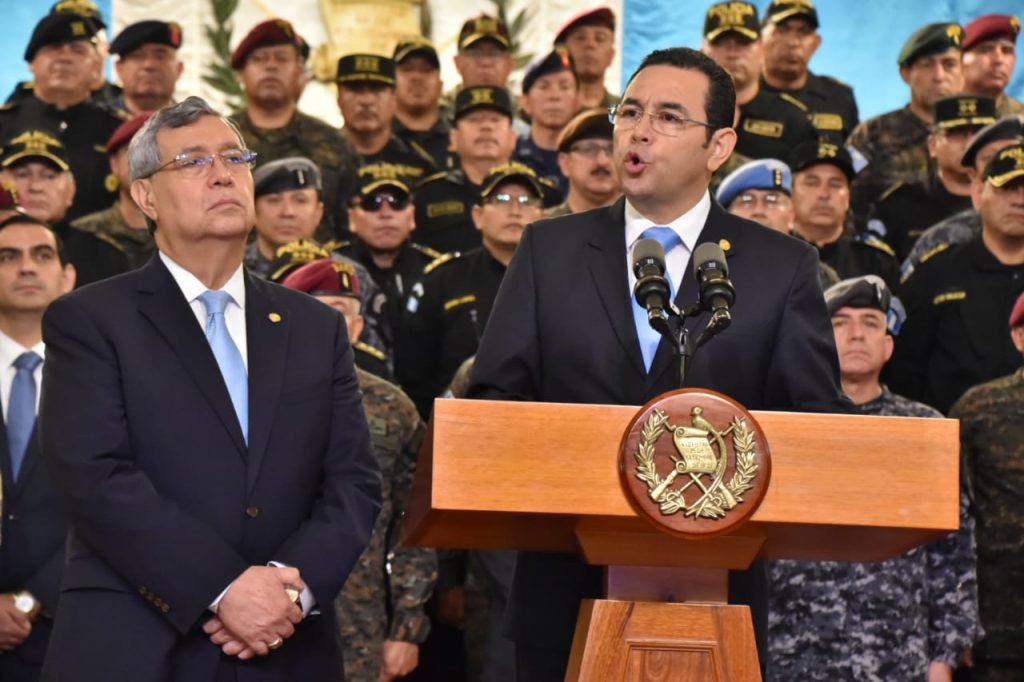 Fotografía tomada de Plaza Pública. 30 de agosto, día en que Jimmy Morales anunció la no renovación del mandato de la CICIG.Con conflicto armado o sin él: los militares sostienen el orden políticoHonduras se ha excluido de los análisis del postconflicto centroamericano por el hecho de no haber tenido un conflicto armado interno como lo hubo en El Salvador, Guatemala y Nicaragua. Sin embargo, con la excepción de Costa Rica, que en 1948 disolvió su ejército, todos los estados de la región transitaron por la segunda mitad del siglo veinte bajo el amparo de sus fuerzas armadas. En Guatemala y El Salvador, fueron los militares quienes a través de una seguidilla de golpes de Estado controlaron la conducción política de los gobiernos en el marco de contrainsurgencia. En Honduras, los golpes militares estuvieron siempre en función de la competencia electoral de los dos partidos políticos tradicionales.En El Salvador y en Guatemala hubo reformas militares promovidas en el marco de los Acuerdos de Paz y en Honduras, que no tuvo ese proceso con la misma formalidad, se hicieron reformas al Ejército durante el gobierno de Carlos Roberto Reina (1994-1998) para reducir el poder la institución armada ese país. Estas reformas tuvieron diferentes resultados en cada país. La reforma militar en El Salvador fue la más prometedora en la región ya que el balance de fuerzas entre el gobierno y la guerrilla – y el peso de los Estados Unidos en esa negociación– logró reducir la injerencia de los militares en la transición a la democracia y darle a los civiles un mayor protagonismo. En Guatemala, el balance de la guerra fue favorable para que los militares postergaran por muchos años más las esperadas reformas (la reducción del número de efectivos militares se alcanzó, al menos formalmente, hasta el gobierno de Óscar Berger (2004-2008). El resultado fue una transición tutelada por militares que de forma cada vez menos explícita, ejercían una importante influencia en los partidos políticos o en puestos de asesoría en dependencias clave del Estado. En Honduras, las reformas fueron limitadas pero importantes en ausencia de un proceso formal de reforma al sector seguridad. Por ejemplo, se creó la Policía Nacional Civil separando esa función de los militares y se abolió el servicio militar obligatorio, además de que el país pasó a formar parte del Tratado Marco de Seguridad Democrática.En los tres países, la reforma militar fue parte de una expectativa de cambio democrático, necesaria en vista de la larga historia de poder político que los militares ejercieron durante el siglo veinte. Pese a esos cambios, las fuerzas militares lograron preservar un rango constitucional que ha sido una de las fisuras más importantes en el diseño institucional de la democracia en estos países. La seguridad pública interior o el orden público (diferentes términos para referirse a lo mismo) es una función constitutiva de las fuerzas militares consagrada en los textos constitucionales de los tres países. Lo es también el que serán las fuerzas militares las encargadas de hacer valer el funcionamiento de los órganos del Estado cuando las circunstancias así lo ameriten (la redacción es diferente y ambigua en cada caso, pero al final, la posibilidad de injerencia es la misma). En los tres países, el presidente es el comandante general de las Fuerzas Armadas, algo que parecería normal si no fueran estos unos países con larga tradición caudillista y centralista que hacen del Ejecutivo, órgano del cual dependen las Fuerzas Armadas, la más importante instancia de poder político del Estado. Poco quieren estos países para que sus presidentes intenten sobrepasar sus funciones y hasta sus períodos de gobierno. El clientelismo y la política patrimonial hacen del Ejecutivo un centro de negociación para todos los asuntos relacionados con la corrupción y los partidos políticos, que tienen la representación en los órganos legislativos, son maquinarias de negocios que instalan en dicho órgano a un gerente más que a un presidente.Ejércitos policías en países sin guerraLa participación de los militares en el control del orden público tiene una larga historia en esta región. Sin embargo, fue durante las décadas de 1940 y 1950 que se atribuyeron funciones específicas de orden público y otras de mantenimiento del orden constitucional a las Fuerzas Armadas. En el caso de El Salvador, los términos varían desde orden público y seguridad interna hasta paz interna. Todos son conceptos ambiguos que los textos constitucionales no definen con precisión pero que han justificado la función militar en materia de seguridad pública. De hecho, la misma función es delegada a la policía, la cual en algunas ocasiones fue suprimida, en otras condicionada a los militares o bien, inexistente hasta este momento como es el caso de Guatemala.Con excepción de la guerra breve entre Honduras y El Salvador en 1969, los tres países no han enfrentado amenazas externas de orden bélico. Más bien, fueron los conflictos armados internos los que justificaron el crecimiento de los ejércitos durante la segunda mitad del siglo veinte acompañado por un proceso de cambios en su naturaleza y organización con miras a modernizarlas. En Guatemala la función de seguridad interior fue incluida en la constitución de 1945, pero ya desde antes las fuerzas militares eran las responsables del orden público. La misma situación ocurrió en Honduras en la Constitución de 1957, en la que se insertó un apartado especial para las Fuerzas Armadas a quienes se les delegó la función de orden público y se les obligó a acatar las órdenes del presidente de la República. Se estableció que la Policía sería civil y encargada del orden público y que el Ejecutivo podría someterla a un régimen militar cuando fuera preciso mantener el orden público y fuera necesaria la defensa de las instituciones democráticas (Art. 97). La Constitución de 1965, producto de un gobierno de facto, suprimió todos los artículos relacionados con la Policía y otorgó a las Fuerzas Armadas el control absoluto de las funciones de seguridad. Fue hasta la Constitución de 1982 que la Policía recobró su estatus constitucional. En El Salvador, desde 1950 se le delegó a la Fuerza Armada el mantenimiento del orden público, la seguridad y el cumplimiento de todas las garantías constitucionales, especialmente la alternabilidad en el ejercicio de la Presidencia de la República. En la Constitución de 1983 se separaron las funciones de defensa nacional y seguridad pública en ministerios diferentes. Después del Acuerdo de paz en 1992, la seguridad pública quedó adscrita a la Policía Nacional Civil, creada como institución independiente de la Fuerza Armada. Si bien la Constitución vigente de El Salvador no delega la función de seguridad pública en la Fuerza Armada, establece que el presidente puede disponer de ella para ese fin cuando los medios ordinarios se han agotado. Su uso será temporal y excepcional y la Asamblea Legislativa podrá disponer el cese de tales medidas excepcionales. En las reformas siguientes se introdujo el concepto de paz interna cuya garantía se delegó a la Fuerza Armada.Una de las expectativas que generó la transición a la democracia fue la reducción del poder militar tanto en lo político como en el uso de la fuerza. Se puede entender que en el proceso de formación de estos estados, los militares tuvieran el control del orden público porque esos procesos fueron todo menos democráticos. Sin embargo, la transición a la democracia supuso la superación de esos legados. Las policías civiles fueron creadas para asumir las funciones de seguridad interna. Sin embargo, en los tres países la delegación constitucional de esa función siguió recayendo en última instancia en las fuerzas militares. En Guatemala, el artículo 244 de la Constitución, que determina que la seguridad interior del país es parte constitutiva de los fines del Ejército, fue uno de los sometidos a referéndum en 1999. También se incluyó darle un estatus constitucional a la Policía Nacional como el único cuerpo policial armado con competencia nacional encargado de mantener el orden público y la seguridad interna. Con solo un 18.6% de participación ciudadana, todas las reformas constitucionales fueron rechazadas. En El Salvador no hubo referéndum pero sí una serie de reformas constitucionales asociadas con el Acuerdo de paz de 1992, una de las cuales delegó en la Fuerza Armada el mantenimiento de la paz interna en situaciones excepcionales. En Honduras 21 reformas a la constitución desde 1982 no cambiaron la delegación del orden público a las Fuerzas Armadas.Desde la década de 1990, la violencia social en los tres países fue escalando paulatinamente hasta alcanzar los niveles más altos del mundo mientras que las instituciones policiales nunca lograron asumir por sí mismas la función de seguridad interna sin depender de la presencia militar. Incluso en El Salvador, que llegó a tener la mejor institución policial de los tres países, los militares fueron desplegados como apoyo -transitorio- para la seguridad pública durante el gobierno de Mauricio Funes (2009-2014). En Guatemala los militares centraron sus recursos en la seguridad pública y en Honduras se ha llegado al extremo de crear una policía militar justificada por la cooptación de la Policía Nacional por el crimen organizado y a pesar de un proceso de depuración de dicha institución.Son divergentes los resultados en materia de expectativas democráticas, especialmente cuando la seguridad pública ha sido presentada como el principal problema que explica la precariedad social y económica de la región. Los presidentes de los tres países han ocupado el cargo después de campañas que ofrecen «mano dura» para restituir la seguridad pública (léase más militares y policías a las calles), y también han justificado su fracaso aludiendo impedimentos políticos y económicos que no les permitieron ser lo suficientemente duros en la materia.Fuerzas Armadas: la muleta de la democracia en el Triángulo NorteLa democracia se fundamenta sobre otra premisa básica: una democracia se controla y estabiliza con más democracia. Cuando un gobernante hace uso de los militares para hacer valer su poder frente a la sociedad o bien frente a otro órgano del Estado, no se construye democracia, al contrario, se debilita o se perpetúa lo que en términos centroamericanos se conoce como la democracia tutelada.Además de la seguridad pública, los estados de estos tres países han reservado prerrogativas constitucionales para que sean los militares quienes, en última instancia, preserven el orden constitucional y democrático. Sin embargo, la definición de inestabilidad o transgresión del orden constitucional raras veces ha sido definida por órganos competentes e independientes como las cortes constitucionales. Las constituciones de Honduras y El Salvador (la de Guatemala no) incluyen el derecho a la insurrección del pueblo para defender la alternabilidad en la presidencia y el orden constitucional, pero han sido los militares, a través de sus golpes de Estado, quienes se han insurreccionado amparados en su mandato constitucional. Las guerrillas de la segunda mitad del siglo veinte se insurreccionaron en nombre del pueblo y fueron fuertemente combatidas -junto con el pueblo- por los militares.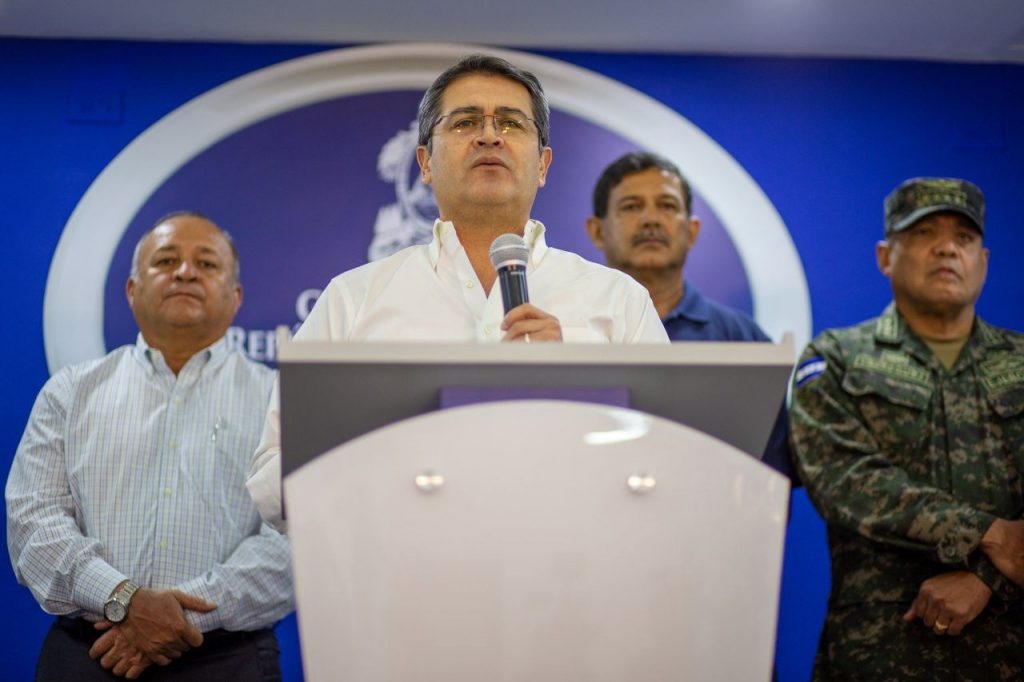 Juan Orlando Hernández, presidente de Honduras sale a dar conferencia de prensa para desligarse de acusaciones por narcotráfico, rodeado del ministro de Seguridad, el militar Julián Pacheco Tinoco y el ministro de Defensa, General Fredy Díaz. Agosto 2019.
Foto: Martín Cálix/Contracorriente.En Honduras, el golpe de Estado de 2009 fue ejecutado por militares cuando se determinó que un intento por incluir una urna para decidir la posibilidad de reelección era un atentado al orden constitucional. Sin embargo, no hicieron lo mismo cuando se hizo la reelección del actual presidente en medio de una polémica sobre la legalidad de la misma. Los militares acuerparon al presidente Jimmy Morales de Guatemala cuando anunció el fin de la CICIG, situación que nadie había decretado como inconstitucional. Y ahora, el presidente Bukele fue acompañado por militares para presionar a otro órgano del Estado, acción que ya la Sala de lo Constitucional definió como incorrecta en términos constitucionales.Los golpes de Estado militares se han amparado históricamente –ya sea de manera explícita o implícita– en los artículos constitucionales que dan derecho a la insurrección en El Salvador y Honduras. En Guatemala los militares no necesitaron ese aval para ejecutarlos. En la novísima era democrática de la región, es posible que los militares no vuelvan a usar ese recurso. Tal vez Dios o Estados Unidos les aconsejen a tiempo que no es conveniente. Sin embargo, son los gobernantes civiles quienes hacen uso de los militares en tiempos difíciles, debidamente amparados por las prerrogativas constitucionales que transitaron intactas a la era de la democratización.Las Fuerzas Armadas han sido las instituciones más sólidas en los tres países al punto que sus funciones rebasan todo orden de carácter militar o de seguridad y asumen funciones que son propias de otras instituciones que, al contrario, han perpetuado su debilidad. En Honduras, la Constitución le permite a las Fuerzas Armadas asumir funciones que están fuera de todo orden militar, como la alfabetización, educación, agricultura, protección del ambiente, viabilidad, comunicaciones, sanidad y reforma agraria si las instituciones destinadas para esos fines lo solicitan (Art. 274). Durante los últimos años, los militares hondureños han estado a cargo de extensos programas educativos y recientemente serán los encargados de desarrollar programas agrícolas para reactivar la economía en el campo.Los textos constitucionales ambiguos también abren las puertas para la incursión de los militares en la política interna. La Constitución de 1983 en El Salvador intentó aclarar las disposiciones de las constituciones anteriores que le encargaban a la Fuerza Armada el cumplimiento de la ley, el mantenimiento del orden público y la garantía de los derechos constitucionales. Sin embargo, la situación terminó siendo aún más riesgosa en términos democráticos dado que la Constitución vigente dispone en el Art. 212 que «Los órganos fundamentales del Gobierno mencionados en el Art. 86 [legislativo, ejecutivo y judicial] podrán disponer de la Fuerza Armada para hacer efectivas las disposiciones que hayan adoptado, dentro de sus respectivas áreas constitucionales de competencia, para hacer cumplir esta Constitución». En esas circunstancias cada órgano puede hacer uso de la Fuerza Armada, pero ¿a quién responderá en última instancia cuando el conflicto sea entre dos órganos, como es el caso del presidente Nayib Bukele y la Asamblea Legislativa de El Salvador? No es poca cosa el que el presidente es el comandante general de una Fuerza Armada, obediente y no deliberante, y que ésta depende del Ejecutivo tanto administrativa como financieramente. Habría que ver qué hace la Fuerza Armada si es el órgano judicial o el legislativo el que le ordena que haga cumplir al Ejecutivo sus funciones. Como se dijo antes, en países de tradición centralista, caudillista, personalista y clientelista es difícil que los presidentes enfrenten una situación así.Obedientes y no deliberantesLos militares en estos y en cualquier país latinoamericano respetan la Constitución Política. Otras leyes secundarias o normas internacionales, como las de derechos humanos, pueden ser reconsideradas si las circunstancias en tiempos difíciles así lo ameritan y si la orden deviene de la autoridad competente (el presidente de la República es comandante general de las Fuerzas Armadas) que se ampara en el texto constitucional.Eso en El Salvador, Honduras y Guatemala es un arma de un solo filo. Los tres países están siempre en tiempos difíciles. La seguridad pública fue desde la transición a la democracia la mejor excusa para sostener instituciones armadas que superan en recursos y poder a otras instituciones que bien pudieron haber sido fortalecidas para atender las causas sociales de la delincuencia, la criminalidad e incluso el narcotráfico. La demagogia de las nuevas amenazas que dominó el debate en la década de 1990 sentó las bases para justificar la presencia militar en materia de seguridad pública. Como si se tratara de una tabula rasa, gobiernos, sociedad civil y comunidad internacional consideraron que luego de terminar los conflictos armados surgieron amenazas que antes no existían y que además eran producto del entorno global y no de los déficits estructurales no resueltos en cada país. La narrativa del carácter transnacional de los problemas de inseguridad continúa y cada vez más los gobernantes se aplauden entre sí considerando que sus esfuerzos son dignos de imitar. Alejandro Giammattei apoyó públicamente la acción de Nayib Bukele el 9 de febrero justificando que era necesario para combatir el problema común de las pandillas.Los tres países están sorteando siempre la presión social que produce la precariedad de sus modelos económicos. El Salvador y Honduras (Guatemala en menor medida) se caracterizan por economías y sociedades abiertas al mundo, países importadores de grandes volúmenes (relativamente hablando) de bienes de consumo y energéticos así como exportadores de grandes contingentes (relativamente hablando) de personas, una emigración que alivia las presiones sociales internas y permite costear, a la vez, las importaciones de las cuales dependen tantas personas que se quedan en estos países. Pero los flujos migratorios se están reduciendo. El viaje a Estados Unidos por rutas informales cada vez más peligrosas ahora se ha vuelto prácticamente imposible gracias al endurecimiento de las políticas migratorias de Washington, que la Unión Europea también comenzará a imitar el año entrante. Si los frenos a la migración hacia Estados Unidos se mantienen después de 2021, los tres países tendrán que hacer lo imposible por diseñar e implementar políticas de desarrollo que efectivamente eleven la tasa de crecimiento económico y mejoren la distribución de ingresos y servicios en lo que ahora son sociedades de grandes desigualdades. En otras palabras, crear las condiciones y las oportunidades para que la ciudadanía sustituya las perspectivas asociadas con la emigración y el sueño americano por otras, más modestas pero seguras, que puedan concretarse en el país mismo.Finalmente, se demostró que la corrupción, que hasta hace algunos años parecía estar blindada por la impunidad, no era imposible combatirla. Presidentes encarcelados o fugados, familiares de presidentes condenados por lavado de activos y narcotráfico, ministros civiles y militares en prisión y una amplia gama de funcionarios y empresarios enjuiciados y condenados por financiar partidos políticos y campañas electorales y obtener contratos con el Estado de forma anómala, todo esto ha abierto fisuras en el muro de la impunidad. La reacción ha sido la vuelta al antiguo régimen: terminar con las comisiones internacionales, hacer comisiones locales contra la corrupción de dudosa capacidad e independencia y, por supuesto, mostrar el músculo militar cuando ha sido necesario.La presión social que se traduce en protestas e inestabilidad del orden público alude al mandato constitucional de que son las Fuerzas Armadas las llamada a preservarlo. Los gobernantes tienen sus propios problemas circunstanciales: Nayib Bukele debe mostrar resultados en el corto plazo si quiere conservar el apoyo de sus seguidores en redes sociales porque no cuenta con apoyos en el órgano legislativo y gobierna un país desfinanciado; Juan Orlando Hernández enfrenta la sombra de su relación (familiar) con el narcotráfico y la corrupción y la tentación de un tercer período presidencial, por inconstitucional que pueda ser y Alejandro Giammattei asumió el gobierno de un país que tiene los arañazos que la CICIG le dio al Leviatán de la corrupción guatemalteca y que ahora muestra su fuerza, un legado del expresidente Jimmy Morales.El mayor riesgo para la democracia en estos países es la paradójica combinación de gobernantes electos a través de procedimientos democráticos pero carentes de legitimidad (suponiendo que la legitimidad no proviene únicamente del voto) y la existencia de poderosas Fuerzas Armadas, constitucionalmente obedientes y no deliberantes. Una paradoja que ocurre en contextos de crisis de gobernanza agravada por una reducción de la emigración que hasta ahora ha apuntalado la estabilidad económica y en donde son los militares el fiel de la balanza y la institución delegada para la defensa de la democracia y el orden constitucional. Esa combinación en nuestros contextos podría despertar al dragón dormido, ese que conduce a soluciones de corte autoritario y no democrático que ya hemos conocido ampliamente en la historia de estos de países. Que sea esta una situación cómoda o incómoda para las Fuerzas Armadas es algo que está por verse.OTTO ARGUETA RAMÍREZHistoriador y doctor en Ciencia Política por la Universidad de Hamburgo, Alemania. Investigador asociado del GIGA-Instituto de Estudios Latinoamericanos de Hamburgo. Sus investigaciones se concentran en temas de criminalidad y violencia con especial énfasis en pandillas, crimen organizado, narcotráfico y policía, así como sistemas políticos y procesos de formación del Estado. En materia de construcción de paz, se enfoca en la práctica reflexiva de procesos de cambio social fundamentados en el estudio de los conflictos y su relación con los contextos socio-políticos como base para el aprendizaje institucional. Su libro aborda el tema de la seguridad privada en Guatemala y tiene como título Private Security in Guatemala: Pathway to Its Proliferation.Knut Walter. Historiador. Ha sido docente en universidades de Guatemala, El Salvador, Nicaragua y Estados Unidos. Es autor de varios estudios monográficos de historia centroamericana moderna, especialmente de El Salvador y Nicaragua, y coordinó la elaboración de textos de historia salvadoreña y centroamericana.PANAMAEl 43% de los migrantes irregulares que llegaron a Darién son haitianosLa ola de migrantes en los años 2017 y 2018 había bajado, pero el año pasado volvió a subir. Según cifras reportadas por las autoridades de Migración, en 2017 se reportaron 6,780 migrantes, y en 2018 llegaron a Darién 9,222 migrantes irregulareshttps://www.laestrella.com.pa/nacional/200223/43-migrantes-irregulares-llegaron-darienPor Ismael Gordón GuerrelActualizado 23/02/2020 06:00En 2019, según cifras del Sistema Nacional de Migración, unos 23,968 extranjeros ingresaron al territorio panameño por la frontera Panamá - Colombia, de manera irregular.La cifra de extranjeros varía constantemente entre los que logran continuar su recorrido hacia Norteamérica, Estados Unidos y Canadá.Ya las autoridades de Migración reportaron en el primer mes de 2020 que unos 1,547 migrantes irregulares llegaron a la provincia de Darién.La ola de migrantes en los años 2017 y 2018 había bajado, pero el año pasado volvió a subir. Según cifras reportadas por las autoridades de Migración, en 2017 se reportaron 6,780 migrantes y en 2018 llegaron a Darién 9,222 migrantes irregulares.Entre los migrantes que arriesgan la vida al caminar por la selva de Darién hay hombres, mujeres y menores de edad.Las cifras que maneja Migración, y que se han hecho públicas, muestran que el año pasado 20,012 personas adultas, que tenían en la mira seguir su camino para Norteamérica, llegaron a Darién, Unos 3,956 eran menores de edad.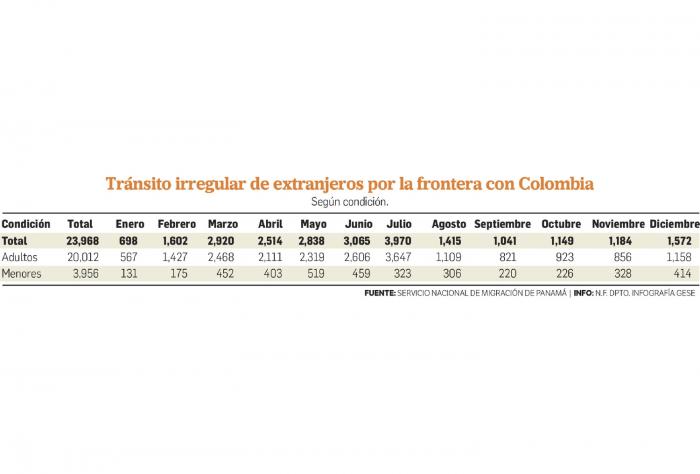 Cifras y protocolosLa mayor cantidad de migrantes irregulares que llegaron a Darién, en 2019, según Migración, son procedentes de Haití con un total de 10,510. En segunda posición está Cuba con 3,276, y en tercer lugar, Camerún, con 2,223.Las cifras pueden aumentar porque, explica Migración en una nota, el Servicio Nacional de Fronteras (Senafront) mantiene irregulares adicionales que todavía no han sido entregados a Migración en Metetí.Las cifras de migrantes irregulares por la provincia de Darién se disparó en el mes de julio con la llegada de 3,970.La Organización Internacional para las Migraciones (OIM) vela por la prevalencia del principio de que las migraciones, en forma ordenada y en condiciones humanas, benefician a las personas migrantes y a las sociedades.“Las cifras de migrantes irregulares por la provincia de Darién se disparó en el mes de julio [de 2019] con la llegada de 3,970”.El Gobierno de Panamá ha demostrado esfuerzos en el manejo de las crisis migratorias provocadas por flujos mixtos de personas en el país, con la inestimable colaboración y solidaridad de las organizaciones de la sociedad civil, por lo que el manual de gestión de alojamientos temporales será una herramienta útil y una guía práctica para responder efectivamente a situaciones de flujos migratorios mixtos.A mediados del año 2015, Panamá, país históricamente de tránsito para los migrantes en condición irregular, experimenta un aumento considerable de flujos migratorios mixtos, continentales y extracontinentales, que ingresan al país por la frontera con Colombia en tránsito hacia los países de Norteamérica.Así, para el año 2015, un estimado de casi 35,000 migrantes pasaron por la frontera, mientras que para el año 2016 se contó con un flujo aproximado de 24,649 migrantes.La situación es compleja, cientos de personas incluidas mujeres, mujeres embarazadas, personas menores de edad que viajan con sus padres, o también separados y no acompañados, ingresan al país cada día en condiciones precarias debido a la deshidratación, infecciones de la piel, afectaciones gastrointestinales y enfermedades respiratorias, entre otras, adquiridas durante el difícil recorrido por la selva.El reto ha sido aún mayor, porque esta población habla idiomas distintos y proviene de culturas diferentes, con sus propias costumbres y prácticas religiosas, lo que dificulta la comunicación y la información.AlojamientoLos alojamientos temporales son asentamientos transitorios para la provisión temporal de asistencia y protección a personas que huyen de su hogar debido a un desastre natural o conflicto, o a su situación de vulnerabilidad, y son considerados como último recurso. Por tanto, antes de abrir un alojamiento temporal se deben explorar todas las demás opciones de apoyo a las personas afectadas.Los alojamientos temporales pueden tomar una variedad de formas. Pueden ser planificados o espontáneos, agrupados o dispersos dependiendo del tipo de emergencia, así como del contexto y de otros factores externos. Los más comunes son campamentos, centros colectivos, centros de recepción, centros de tránsito y centros de evacuación.CompromisosEl Gobierno de Panamá ha contratado servicios para la atención de los migrantes, porque está consciente de que el flujo no se detendrá.El Ministerio de Seguridad, por ejemplo, ha licitado el servicio de diez viajes en bus para traslado de inmigrantes desde la Estación de Recepción Migratoria en Peñita, Darién, hasta la estación Los Planes de Gualaca, Chiriquí.El servicio contratado por Seguridad alcanza los $18,000, según la información publicada en el portal digital de panamacompra.Otras de las compras que se han hecho son equipos de cocina que superan los $37,000 para ser ubicados en el albergue temporal de ayuda humanitaria en la provincia de Darién, además del suministro de cuatro torres de luz por $33 mil para ubicarlas en el albergue temporal de en Lajas Blancas, provincia de Darién.COSTA RICAAcnur asigna 4,1 millones de dólares a Costa Rica para atender a refugiadosPor  Redacciónfebrero 9, 2020https://departamento19.hn/acnur-asigna-41-millones-de-dolares-a-costa-rica-para-atender-a-refugiados/?fbclid=IwAR0CdVZtYqdN857BeuQZGGkeCaVQjkqcA0-VB8c-uzhjCRU3u2V5-qhiFR0San José.- La alta comisionada adjunta de las Naciones Unidas para los Refugiados (Acnur), Kelly Clements, quien visitó Costa Rica, informó que el organismo reforzará la cooperación con ese país con una asignación inicial de 4,1 millones de dólares para atender solicites de asilo y refugio.Tras una reunión en Casa Presidencial con el mandatario costarricense, Carlos Alvarado, Clements reveló que los recursos son 2 millones de dólares para un plan piloto de fondo de soluciones, 1,8 millones de dólares para seguro médico para personas refugiadas o solicitantes de asilo y 300.000 para remodelación de centros comunitarios en el cantón de Upala (zona norte).“Sabemos que esto marcará una gran diferencia en la calidad de vida de las familias que han huido de sus países en busca de refugio para salvaguardar sus vidas y las de su familia. El enfoque de Costa Rica son los derechos humanos. El único enfoque tanto ético como práctico es colocar a la persona en el centro de todas las políticas públicas”, dijo Alvarado.El gobernante además destacó su convicción de que la situación de las personas refugiadas son una responsabilidad compartida de todos los países y de los organismos internacionales, abogando por políticas públicas integrales basadas en el reconocimiento y protección de los derechos humanos.Las crisis sociopolíticas en Nicaragua y Venezuela han provocado un incremento exponencial de las solicitudes. Según datos oficiales, actualmente hay 87.190 peticiones de asilo en Costa Rica, de los cuales un 80 % son nicaragüenses y un 7 % venezolanos.Mientras que hay registradas unas 600 familias solicitantes de asilo en pobreza extrema.Clements, quien estará en el país hasta este sábado, visitará la zona norte para conocer las necesidades y la situación de las personas solicitantes de asilo nicaragüense y de las comunidades que allí las acogen, así como valorar los avances de inversión de Acnur en la remodelación de varios centros comunitarios.«Felicitamos a Costa Rica por su compromiso y grandes esfuerzos por acoger a las personas que huyen de la violencia y la persecución. Desde el Acnur, reafirmamos nuestro apoyo al país en la respuesta humanitaria a las personas que han huido para salvar sus vidas», manifestó la alta comisionada adjunta de Acnur.La asignación de estos recursos se da un mes después del llamado de cooperación internacional que hizo Alvarado en el Foro Mundial sobre los Refugiados, realizado en Ginebra, Suiza, partiendo de la premisa de que la migración es una responsabilidad compartida. NICARAGUAHONDURASDisminuye en 62 % tránsito de migrantes por HondurasSábado, 08 Febrero 2020 11:27Autor del artículo: Proceso Digitalhttps://www.proceso.hn/actualidad/7-actualidad/disminuye-en-62-transito-de-migrantes-por-honduras.htmlTegucigalpa– El tránsito de migrantes extranjeros por Honduras disminuyó en un 62 por ciento, informó el Instituto Nacional de Migración (INM).En ese orden, Víctor Vega, coordinador de Delegaciones del INM, informó que en mayo del año pasado se registró un incremento de la migración irregular en el territorio nacional ante la llegada de ciudadanos de Haití y Cuba.Ante las elevadas cifras las autoridades del INM, en conjunto con la Policía Nacional implementaron nuevas medidas de control.“Nosotros desde los últimos ocho años hemos triplicado el personal de migración, reforzando los diferentes puntos administrativamente y operativamente, en las delegaciones tanto aeroportuarias, aéreas y terrestres”, declaró el funcionario sin precisar en cifras.Vega, detalló que se han realizado trabajos de coordinación con la FPCM; de igual manera con l Secretaría de Estado en el Despacho de Seguridad.“El fortalecimiento de la infraestructura, logística, sistemas de información y comunicaciones, han ayudado a reducir el flujo migratorio irregular por el país”, agregó el funcionario.Asimismo, en el mes de junio del año pasado se implementó una sanción administrativa migratoria para los ciudadanos que ingresan al país de manera irregular.Cabe señalar que se han reforzaron los puestos fronterizos migratorios con equipo biométrico y personal calificado.Producto de estas acciones se ha logrado disminuir en un 62% el ingreso de extranjeros que van en tránsito hacia los Estados Unidos.Por su posición geografía Honduras es un país de tránsito de la migración para miles de indocumentados que buscan llegara a México y Estados Unidos.Principalmente son los cubanos quienes utilizan esta vía terrestre para llegar a los países del norte.Sin embargo, se han registrados ingresos de migrantes provenientes de África y Asia.Honduras comparte frontera terrestre con tres países centroamericanos (El Salvador, Guatemala y Nicaragua) por lo que su paso es casi obligado para los migrantes extranjeros que buscan de manera irregular llegara principalmente a EE.UU.Migración hondureña en España:  “De Centroamérica no emigramos: huimos”https://elpais.com/economia/2020/02/09/actualidad/1581272515_826011.htmlLa opción de migrar a España gana enteros entre hondureños y nicaragüenses y se deja sentir en el mercado de trabajoIGNACIO FARIZA   MANUEL V. GÓMEZ   MARTA RODRÍGUEZMadrid / Girona 10 FEB 2020 - 14:12 CETVanessa Escoto cambió Tegucigalpa por Madrid hace seis años. Seguía los pasos de su madre, que ya vivía y trabajaba en España. “No tenía trabajo, la situación económica no era buena y había mucha inseguridad”, dice esta mujer hondureña de 31 años aprovechando que el bebé al que cuida por las mañanas ya se ha dormido. En unas horas entrará a su segundo trabajo, apoyando a sus compatriotas en trámites migratorios. Tras haber traído a sus dos hijos, ya está en trámites para conseguir la nacionalidad. “Ha ido mucho mejor de lo que esperaba antes de venir”, valora echando la vista atrás. “No tengo planes de volver: en Honduras no hay trabajo y sí mucha violencia, pero no olvido nunca de dónde vengo”.El número de centroamericanos empadronados en España se ha duplicado en los tres últimos años, el periodo de crisis social más aguda en sus países de origen. Y el caso de Honduras es especialmente significativo: de menos de 50.000 empadronados en España en 2016 se ha pasado a más de 96.000 en 2019. Una emigración que, “irónicamente”, apunta Richard Barathe, jefe del PNUD (Programa de las Naciones Unidas para el Desarrollo) en Honduras, se ha disparado en años en los que el crecimiento de la economía ha sido alto. “Lo que ocurre es que la migración trasciende mucho del ingreso: tiene que ver mucho con la desigualdad, que se ha acelerado, con la violencia y, sobre todo, con la falta de oportunidades de empleo”. A rebufo de Honduras va Nicaragua, un país asolado por una crisis política que va camino de eternizarse y que se ha cobrado la vida de centenares de personas. Desde el inicio de las protestas contra el Gobierno de Daniel Ortega, el exilio se ha multiplicado: en el primer año salieron 62.000 personas del país, según Acnur (la agencia de la ONU de ayuda al refugiado). La mayoría optó por Costa Rica, la opción más sencilla, pero la alternativa de España ha ido ganando lustre: de 26.000 empadronados en 2017 se ha pasado a más de 42.000.En la última encuesta de la Facultad Latinoamericana de Ciencias Sociales (Flacso), en 2018 casi tres de cada diez escolares hondureños tenía “expectativas” de emigrar a España en el futuro, frente al 45% que optaba por EE UU. El siguiente país en la lista era Francia, pero a años luz: solo el 5% de las preferencias. “Ir España es una tendencia que no deja de crecer”, profundiza el director Flacso en Honduras, Rolando Sierra. La intensa creación de empleo en los últimos años ha desempeñado un papel esencial: el imán laboral español, que se perdió con la crisis, ha vuelto a atraer los flujos migratorios.En 2019, 240.000 extranjeros se incorporaron al mercado de trabajo y, de ellos, más de 182.000 encontraron una ocupación. Los centroamericanos son una fracción creciente: los microdatos extraídos de la Encuesta de Población Activa (EPA) por el investigador Enrique Negueruela revelan que los trabajadores procedentes de El Salvador, Guatemala, Costa Rica, Honduras y Nicaragua han pasado de menos de 65.000 en 2016 a unos 108.000 hoy, un 66% más. En números absolutos, Honduras y Nicaragua son los mayores emisores —22.000 y 15.000 inmigrantes nuevos—, pero el mayor aumento porcentual, aunque partiendo de una base baja, corresponde a El Salvador: un 153%. Otra cifra que muestra cómo el atractivo del mercado laboral español para los centroamericanos se ha disparado en los últimos años: si en 2016 apenas 22.250 trabajadores de ese grupo —en el que el INE también incluye a México, Cuba y Puerto Rico— llevaban 12 meses o menos en España, hoy son casi 50.000.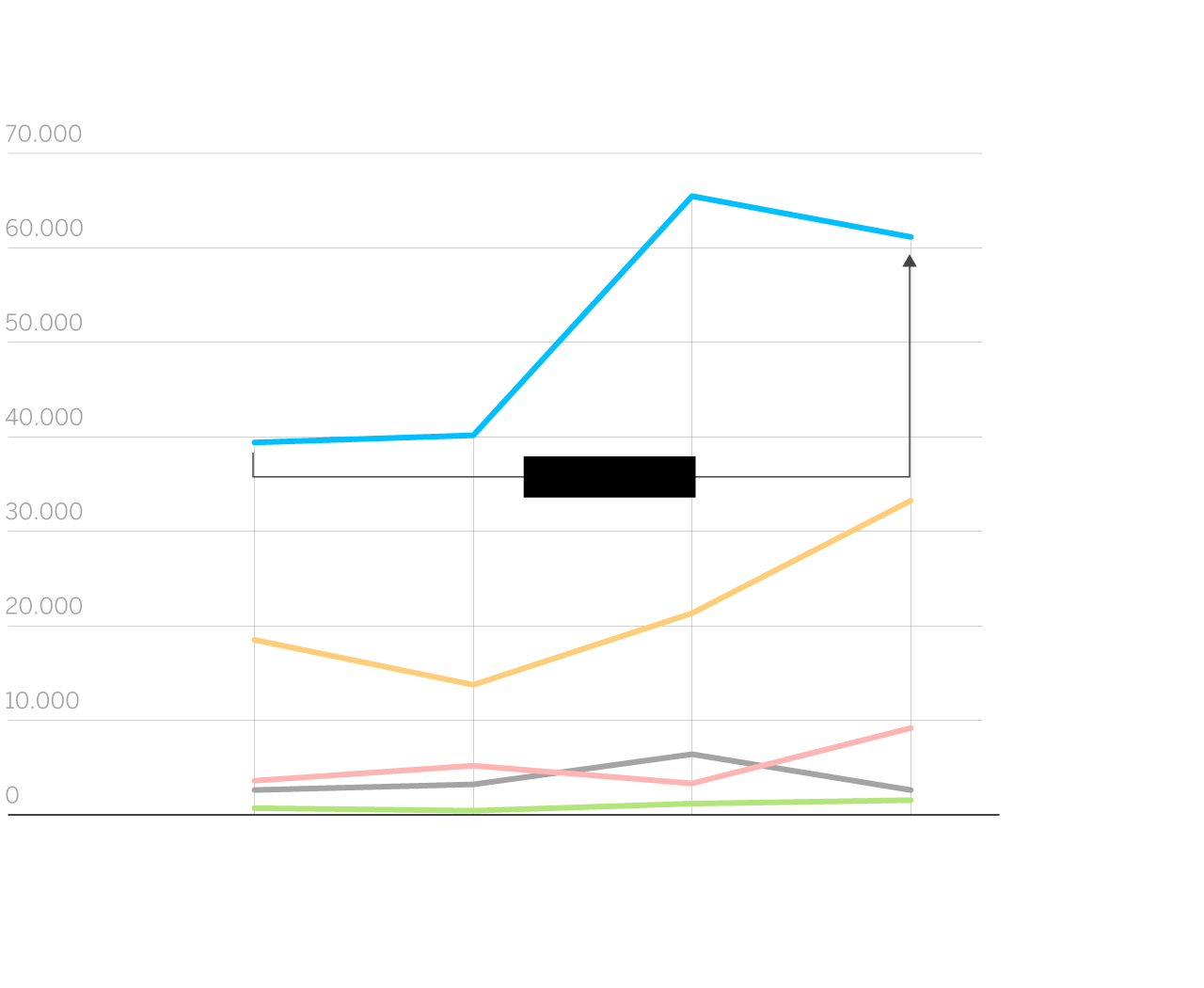 Llegadas a EspañaDesde estos cinco países en 2019 llegaron a España 107.769 personas, un 66% más que en 2016.Honduras 61.15339.406+55,2%Nicaragua 33.247El Salvador 9.190Guatemala 2.624Costa Rica 1.5542016201720182019Fuente: EPA y elaboración de Enrique Negueruela.EL PAÍSLa crisis centroamericana tiene muchos frentes. Político: los regímenes de Ortega y del hondureño Juan Orlando Hernández; social: poblaciones jóvenes que no encuentran su espacio en mercados de trabajo yermos y atravesados por la informalidad; de violencia; y hasta climática, con crudas sequías que golpean al corredor seco y llevan a decenas de miles de personas a la miseria y al hambre—. Y, a diferencia de hace bien poco, cuando emigrar a Norteamérica era prácticamente la única opción, España ha ido ganando enteros. “Desde que [Donald] Trump ha apretado las tuercas a México y a Guatemala, se ha puesto más caliente”, valora Manuel Antonio Flores, profesor de la Universidad Nacional Autónoma de Honduras. “Los salarios son más bajos, pero llegar a España es más sencillo y mucho más seguro”. Hay, no obstante, una gran brecha de género: los hombres siguen inclinándose por EE UU y las mujeres por España, donde son casi las dos terceras partes de los centroamericanos residentes.Jenny Mariela Barahona, pedagoga de 36 años, llegó a Girona hace ocho meses dejando en su país a sus tres hijos y su marido. Su condición de activista contra el régimen de Hernández le cerró todas las puertas en su país. “Para poder acceder a una plaza pública necesitas una recomendación política, acostarte con un diputado o pagar”, suspira. “No emigramos: huimos. De la pobreza, de la violencia, de la falta de oportunidades y de la crisis política y social. Es un desplazamiento forzado”, asegura con aplomo envidiable. “La desesperación que uno tiene que tener... Arrancándose el corazón si es posible para dejar a sus hijos”.Honduras tuvo en 2014 la tasa más alta de homicidios de Latinoamérica: 80 por cada 100.000 habitantes. La cifra, aunque todavía en niveles inaceptables, ha bajado a la mitad en una clasificación en la que hoy El Salvador es segundo, tras Venezuela. Un problema agravado en el caso de las mujeres. “Allá no valemos nada”, completa Barahona. Emigró ella porque a su marido le hubiera sido más difícil encontrar trabajo en EE UU —la presión de la Administración Trump ha puesto las cosas más difíciles— y porque el camino hacia Norteamérica “es más complicado para una mujer, por los secuestros, violaciones y asesinatos. Casi todas las que pasan por la ruta migratoria son violadas por cárteles o coyotes”.La adaptación y el arraigo, como casi todo en esta vida, acaba midiéndose en intangibles. Y que haya radio hecha por y para los hondureños en España dice mucho al respecto. Jey Álvarez, hondureño procedente, ironías del destino, de una ciudad llamada El Progreso, dirige Zona Ktracha, un programa online que hace las veces de hilo de unión de parte de la comunidad hondureña. “Aquí hemos encontrado las oportunidades que nuestro país no nos ha dado”, dice sin ambages este hondureño de 30 años, los últimos tres en Madrid. “Nuestra gente”, añade Ofelia Mendoza, presidenta de la asociación Guaymuras, “ya ve a EE UU muy hostil: la política migratoria de [Donald] Trump nos está asfixiando, utilizando a nuestros Gobiernos como peleles para frenar la migración”. En los últimos tres años, completa, “están viniendo a España, donde se habla el mismo idioma y hay oportunidades de trabajo en el servicio doméstico”. El dinero que envían a sus familias en Centroamérica es vital: el 20% del PIB hondureño procede del exterior, “una parte importante, para invertir en tierras”, añade Flores. En 2021, la entrada en vigor del ETIAS —un trámite similar al que encaran los españoles que viajan a EE UU con el ESTA— obligará a obtener el visto bueno de las autoridades antes de tomar su vuelo hacia cualquiera de los 26 países de la zona Schengen, complicando las cosas a quienes quieran llegar a España. El proceso habitual —visa de turista y meses de trabajos irregulares mal pagados hasta la obtención de los papeles—, se verá cuanto menos dificultado. “Es uno de los motivos por los que me vine hace un año, sin esperar más”, apunta W. A., de 37 años, que ya ha conseguido el asilo y que compatibiliza su trabajo en un bar con el cuidado de ancianos. Atrás quedaron dos tiendas y un negocio de comida en San Pedro Sula (Honduras), por años la ciudad más violenta del mundo. Con todo, nadie duda de que, mientras persistan los factores de expulsión, su caso, como los de Escoto, Álvarez, Barahona y Mendoza, serán solo una gota en el creciente mar de la migración centroamericana.Honduras y EU reafirman compromisos de acuerdos migratoriosJueves, 20 Febrero 2020 12:05Autor del artículo: Proceso Digital/D19https://www.proceso.hn/mas-noticias/32-m%C3%A1s-noticias/honduras-y-eeuu-reafirman-compromisos-de-acuerdos-migratorios.html?eType=EmailBlastContent&eId=d237fd5f-7a8d-4274-b489-876db3ef2c3eTegucigalpa - En una nueva visita del Secretario Interino de Seguridad Nacional de Estados Unidos, Chad F. Wolf,  a Honduras, se reafirmó los compromisos adquiridos por ambos países tras la firma de varios acuerdos migratorios en 2019.  En ese orden, el Secretario Interino de Seguridad Nacional de los EEUU, Chad F. Wolf y el presidente de Honduras, Juan Orlando Hernández, participaron hoy en la duodécima segunda Conferencia Regional de Seguridad que se realizó en Tegucigalpa.La Conferencia reúne a los funcionarios de seguridad de los Estados Unidos, Guatemala, Honduras, El Salvador, Costa Rica y Panamá, para discutir los esfuerzos y abordar conjuntamente la migración irregular, la seguridad fronteriza, y las organizaciones criminales transnacionales en la región.En el marco de temas que comprende la Conferencia, se incluyen los esfuerzos regionales para combatir las finanzas ilícitas y la trata de personas. También los arreglos del Programa de Intercambio de Información Biométrica (BDSP) y el marco para el intercambio de inteligencia. Asimismo, los arreglos de Seguridad Fronteriza/Asistencia para la Migración Irregular (*AIM).Los anteriores forman parte de los acuerdos migratorios suscritos por ambos países en materia migratoria.El grupo de planificación busca reafirmar los compromisos de los tratados que se firmaron en 2019 y pondrán a consideración iniciativas con un enfoque hacia crear un ambiente que conlleve a que las personas encuentren mayores oportunidades y prosperidad más cerca de sus hogares, en lugar de emprender un viaje largo, peligroso y costoso hacia los Estados Unidos, se informó.Es oportuno recordar que el pasado 25 de septiembre de 2019 se firmó el primer acuerdo migratorio entre EEUU y Honduras, el mismo establece cooperación en los casos de solicitantes de asilo en EEUU para que pueden esperar en el país centroamericano la respuesta de las cortes de inmigración.Luego, el 27 de septiembre pasado se firmaron tres acuerdos más entre los gobiernos de Honduras y EEUU.El segundo acuerdo firmado mejorará la cooperación para fortalecer la aplicación de la ley de inmigración a fin de impedir aún más los flujos migratorios irregulares desde y a través de Centroamérica.El tercer acuerdo firmado entre ambos países busca ampliar el intercambio de información al apoyar los esfuerzos hondureños para coordinar el uso y la implementación del programa de intercambio de datos para apoyar la aplicación de la ley y la seguridad pública.El cuarto acuerdo tiene como objetivo mejorar las operaciones y la implementación del programa de visas de no inmigrante. Con este acuerdo, Estados Unidos y Honduras pusieron en marcha un esfuerzo conjunto para abordar la expansión de las oportunidades de inmigración legal desde Honduras para apoyar los intereses comerciales de los Estados Unidos, la reducción de las barreras comerciales no arancelarias para promover la inversión extranjera directa, la facilitación del comercio y el refuerzo de las aduanas.EL SALVADORAl menos 138 salvadoreños deportados de EU han sido asesinados a su regreso a El SalvadorAdemás se reportan 70 violaciones sexualeshttps://www.lapagina.com.sv/internacionales/al-menos-138-salvadorenos-deportados-de-eeuu-han-sido-asesinados-a-su-regreso-a-el-salvador/por Agencias miércoles, 5 febrero 2020 8:24 PMUn informe de Human Rights Watch (HRW) citado por la AP reveló hoy que al menos 138 salvadoreños deportados de los Estados Unidos en los últimos años, han sido asesinados tras regresar a El Salvador, y que otras 70 personas han sido víctimas de violaciones sexuales, esto ocurre a la vez que el gobierno de Donald Trump dificulta que los centroamericanos busquen refugio en la nación norteamericana.La mayoría de los crímenes ocurrieron menos de un año después de que los deportados volviesen a El Salvador, y algunos incluso en cuestión de días.La agencia habló con Alison Leal Parker, directora de HRW en Estados Unidos, quien afirmó que tales hechos de violencia «ponen de relieve el riesgo que enfrenta la gente que es forzada a regresar por una ley estadounidense que obliga a deportar a extranjeros condenados por determinados delitos, y por las políticas del gobierno de Trump que desaniman a los solicitantes de asilo».“Nuestra preocupación es que muchas de estas personas se enfrentan a una sentencia de muerte (luego de su repatriación)”, señaló Leal Parker. Entre 2014 y 2018, Estados Unidos deportó a alrededor de 111.000 salvadoreños.Naciones Unidas reportó el año pasado que los asesinatos en El Salvador, en su mayoría ligados al conflicto de las pandillas, descendieron desde su apogeo de más de 6.000 en 2015. Pero el país sigue teniendo una de las tasas de homicidios más altas del mundo.Mientras tanto, el número de salvadoreños que solicitaron asilo en Estados Unidos creció cerca de 1.000% entre 2012 y 2017, y muchos de ellos alegaron amenazas de pandillas como motivo. Sólo alrededor del 18% recibió protección.La organización de Derechos Humanos, confirmó las 138 muertes durante ese periodo a través de los registros oficiales, entrevistas con familias y reportes en prensa, pero cree que la cifra real es mucho más alta, en parte porque algunas no se notifican por el estigma de la deportación.La canciller salvadoreña Alexandra Hill Tinoco dijo a la prensa que algunos asesinados eran miembros de pandillas, aunque reconoció que los deportados enfrentan estigmatización en el país.La funcionaria atribuyó la violencia en el país a disputas entre pandillas, y evitó responder directamente cuando le preguntaron sobre las denuncias contenidas en el informe de que policías han asesinado a deportados que supuestamente formaban parte de grupos delictivos.“Miren, tenemos que tomar todo en contexto”, agregó. “Las pandillas matan niños, desmiembran, son el terror de comunidades y nosotros estamos trabajando mucho, muchísimo bajo el mandato del presidente (Nayib) Bukele”, dijo la canciller.En tanto, el senador demócrata Bob Menendez, fijó postura a través de un comunicado donde señaló que “este informe es un vergonzoso recordatorio de la política xenofóbica del gobierno de Trump de negar protección significativa a las familias vulnerables que huyen de una muerte segura en sus países”.Parker y otros críticos apuntan que este reporte, y las labores previas de documentar la violencia contra los salvadoreños que esperan la resolución de sus casos en localidades fronterizas mexicanas, muestran los riesgos de la política migratoria estadounidense.HRW instó a la Casa Blanca a retirar la política que hace que los solicitantes de asilo tengan que esperar en México, además de los acuerdos que permiten que salvadoreños, guatemaltecos y hondureños sean reubicados en otros países de Centroamérica. También pidió al secretario de Justicia que revoque las restricciones que complicaron la petición de asilo en el país a causa de las amenazas de las maras o la violencia de género.El Salvador no está listo para recibir peticiones de asilo en EUAhttps://www.laprensagrafica.com/internacional/El-Salvador-no-esta-listo-para-recibir-peticiones-de-asilo-en-EUA-20200205-0314.htmlCancillería afirma que no se dará asilo a ningún migrante mientras no se tengan las condiciones económicas y humanas. Por AP5 de Febrero de 2020 - 23:33 HSPanorama. A pesar de que la situación ha mejorado, El Salvador, con una población de 6.5 millones de habitantes, cerró el año pasado con 2,398 homicidios.El Salvador no está preparado para recibir a migrantes solicitantes de asilo que manda Estados Unidos y no lo hará hasta que el gobierno del presidente Nayib Bukele esté en la capacidad de darles el trato humano que están buscando, afirmó ayer la canciller salvadoreña Alexandra Hill Tinoco.“No vamos a admitir a ninguna persona que esté en búsqueda de asilo hasta que como país tengamos todas las condiciones y las capacidades técnicas, financieras y humanas para poder dar el mejor trato a estas personas que están buscando asilo y son enviadas a otro país”, afirmó en conferencia de prensa.Guatemala, Honduras y El Salvador suscribieron acuerdos bilaterales con Estados Unidos para enviar a los solicitantes de asilo a estos países centroamericanos. Estados Unidos ya comenzó a enviar a solicitantes hondureños y salvadoreños a Guatemala y se espera que en los próximos meses estén llegando también a El Salvador.Estos Acuerdos de Cooperación sobre Asilo (ACA) se suman a las medidas que ha tomado el gobierno de Donald Trump para reducir la cantidad de solicitantes de asilo que llegan a la frontera sur de Estados Unidos, donde nunca tienen la oportunidad de hacerlo y los manda a estos países para que lo soliciten allí.Hill Tinoco dijo que si bien es cierto han suscrito el acuerdo con Estados Unidos, “tiene una cláusula que dice que equipos técnicos de El Salvador y de Estados Unidos se van a reunir para generar un plan operativo de esta posibilidad para nuestra situación y nuestra capacidad actual”.Explicó que estos equipos técnicos deben elaborar un plan para que El Salvador cuente con las condiciones y las capacidades institucionales, humanas y financieras “para poder recibir dignamente y el pleno respeto de los derechos humanos a todas estas personas, (pero) antes no se va a hacer”, enfatizó.La jefa de la diplomacia salvadoreña dijo que ahora están en reuniones para consolidar los dos equipos interinstitucionales.GUATEMALAEste es el punto entre Guatemala y México donde podría haber una nueva aduana este añoLa construcción y habilitación del Puerto Terrestre Fronterizo Ingenieros en Quiché que conectaría con Nuevo Orizaba, Chiapas México entró en una última etapa entre las cancillerías de ambos países, mientras que usuarios esperan que culmine el proceso administrativo-legal para ponerlo a operar por su importancia a la economía en la zona norte del país.https://www.prensalibre.com/economia/este-es-el-punto-entre-guatemala-y-mexico-donde-podria-haber-una-nueva-aduana-este-ano/Por Urías Gamarro15 de febrero de 2020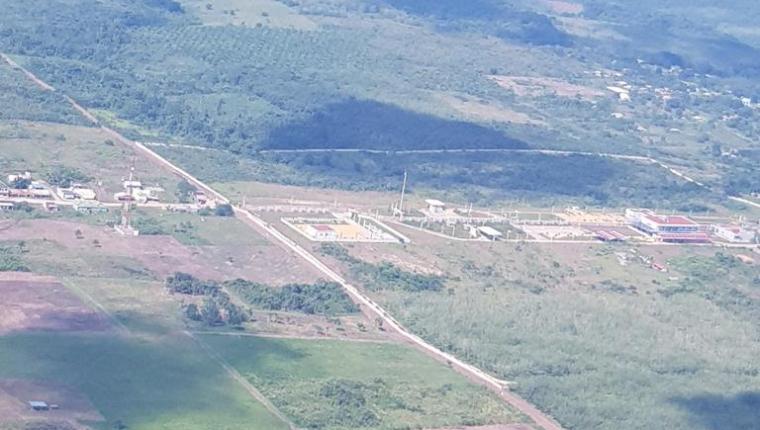 Este es el sector donde se construirá el Puerto Terrestre Fronterizo Ingenieros en Quiché y la aduana Nuevo Orizaba en Chiapas, México. (Foto Prensa Libre: Cortesía)La construcción de este punto fronterizo que unirá Quiché con Chiapas es parte del pilar económico del Gobierno que se presentó en enero pasado y la relevancia es para el sector comercial, agroindustria, turístico y servicios de logística. El Directorio de la Superintendencia de Administración Tributaria (SAT) resolvió el pasado 26 de noviembre admitir una donación del terreno e infraestructura para la habilitación del puerto, así como culminar los procesos legales que corresponden.A la vez se dieron instrucciones a la intendencia de Aduanas, para el establecimiento de un programa ejecutivo de construcción de los trabajos, planos originales, así como la planificación de tiempos, costos de inversión y las fechas para la habilitación de las instalaciones. Además, de la coordinación con otras autoridades del Ejecutivo que están involucradas en los controles aduaneros.En cursoWerner Florencio Ovalle, superintendente interino de la SAT, explicó ayer que ya se cuenta el terreno, pero no existe construcción de infraestructura y el objetivo es que el Puerto Ingenieros sea una aduana periférica dentro de la unión aduanera con El Salvador y Honduras es decir que se puedan internar las mercancías y trasladarse a esos territorios con solo hacer un trámite o despacho en esa aduana.“Tenemos el visto bueno del Directorio para recibir el terreno, el donante está listo para entregarlo, pero dependemos mucho de la Cancillerías de ambos países para que se pongan de acuerdo en los puntos de ingreso y salida de la aduana”, comentó el funcionario.El proceso de las Cancillerías es determinar en donde estarán los puntos de entrada y de salida de la aduana, y para el lado de México habría que hacer modificaciones para que concuerde con el terreno -que fue donado- a SAT para mantener la integridad del área, precisó el superintendente interino.Ovalle, indicó que en este momento no concuerdan los terrenos y en eso se está trabajando entre las autoridades diplomáticas de ambos países. Recordó que en este momento no hay comercio o paso de mercancías por el área y al momento de habilitarse se determinará el potencial.El pasado 6 de enero, el senador de Chiapas, Eduardo Ramírez Aguilar, visitó la aduana Nuevo Orizaba y urgió a las autoridades de México habilitarla lo antes posible para incrementar el comercio en esa zona a solicitud de productores agrícolas, ganaderos y empresarios del sector comercio.Zona con potencialEl empresario Cristian Gómez, explicó que uno de los compromisos para habilitar el punto fronterizo con México es la construcción de un tramo de 25 kilómetros y que reporta un avance significativo. Esta carretera que está en fase de construcción conectaría con la Franja Transversal del Norte (FTN), a su vez con Honduras y El Salvador, por lo que crearía una ruta de acceso entre los cuatros países. Gómez, declaró que el impacto positivo sería para las actividades de comercio, agroindustria, turismos y servicios logísticos, que a su vez dinamizará a la zona.“Existe un potencial para crear un centro logístico en el área, crear zonas francas o de desarrollo económico que tenga un impacto en el empleo, pero solo estamos a la espera que las Cancillerías se pongan de acuerdo”, explicó el empresario.Acortar distanciaGómez, citó como ejemplo que para la exportación de aceite de palma -en crudo- para México, hay altos costos logísticos para trasladarlo de las plantas productoras de aceite hacia los muelles de la Empresa Portuaria Nacional Santo Tomás de Castilla (Empornac) en Izabal, embarcarlos hacia los puertos mexicanos.El empresario dijo que Guatemala es un importante abastecedor de esa materia prima a México y el producto se destina hacia Tabasco y Veracruz, que se pueden trasladar por la vía terrestre y representaría una disminución de costos.Recordó que casi el 60% de la producción de aceite de palma se produce en el norte del país y el 30% se destina hacia México. Pero además del aceite de palma, también hay oportunidades para el comercio de frutas, ganado y otros productos agrícolas que se producen en el sector.Por otro lado, hay oportunidades para el sector turístico ya que hay un corredor biológico entre Quiché y Chiapas, remarcó Gómez.Facilitación del comercioHugo Beteta Méndez-Ruiz, director de la sede subregional de la Comisión Económica para América Latina (Cepal), explicó hace algunos días que la habilitación de este control aduanero permitirá que empresarios puedan enfocarse en nuevos nichos de mercado mexicano e incrementar el comercio no solo con Guatemala, sino con Honduras y El Salvador y viceversa.“Existe una hoja de ruta para poner en marcha esta aduana que permitirá aumentar las relaciones comerciales porque existe interés de apoyar estos territorios fronterizos”, remarcó el director.El punto fronterizo está incluido en el eje del Muro para la Prosperidad en el Plan de Desarrollo Integral (PDI) que la Cepal diseñó para frenar la migración.En el PDI se plantean un componente económico, como la creación de zonas económicas especiales en las fronteras, inversiones en logística e infraestructura, como energía eléctrica, cabotaje, gas, telecomunicaciones e industria. El objetivo es crear las cadenas transfronterizas de valor y productivas, facilitación al comercio para fomentar las exportaciones, armonización de normativas sanitarias y fitosanitarias entre otras.Elizabeth Alburez, directora ejecutiva de la Cámara de Comercio e Industria Guatemalteca-Mexicana (Camex), declaró que siempre están a favor de las medidas que faciliten y apoyen las relaciones comerciales, turismo e inversión.IntercambioMéxico es uno de los principales socios comerciales de Guatemala en exportaciones e importaciones.Las exportaciones en 2019 alcanzaron US$551.9 millones y las importaciones US$2 mil 192 millones, lo que favorece la balanza comercial al vecino país, es decir se le compra más de lo que se vende. Además, invirtió US$135 millones de enero a septiembre del 2015 siendo el segundo inversor por origen.Por aduanas, la región occidente reportó una recaudación Q1 mil 557.6 millones el año pasado a las importaciones, lo que representó un incremento de 5.7% con respecto al 2018. La aduana Tecún Umán, captó una cobranza de Q1 mil 418 millones; El Carmen, Q136 millones y La Mesilla, Q2.6 millones, según las estadísticas de comercio exterior.Por qué estimamos en 4 millones los guatemaltecos en EE. UU.Por Pedro Pablo Solares2 de febrero de 2020https://www.prensalibre.com/opinion/columnasdiarias/por-que-estimamos-en-4-millones-los-guatemaltecos-en-ee-uu/¿Cuántos guatemaltecos viven en en EE. UU.? Es una pregunta que se hace con regularidad. Rápidamente puedo compartir que, a pesar de que la clandestinidad en que vive gran parte de esa población hace imposible conocer la cifra exacta, el Estado ya reconoce que esta alcanzó los 2.92 millones. Ahora, la hipótesis de este artículo es que podemos estimar que la cantidad real ya ronda los cuatro millones, pues hay cuatro grandes grupos de población que no son tomadas en cuenta en la cifra oficial publicada en el sitio web del Ministerio de Relaciones Exteriores, el cual únicamente toma en cuenta a quienes han obtenido servicios consulares exitosamente hasta julio del 2019. Prácticamente son tres millones los que admite la cifra oficial; pero podemos decir que otro millón está integrado por los siguientes grupos de población:Subregistro por deficiencias registrales y consulares. Históricamente, Guatemala ha tenido un pobre rendimiento en registro civil —ahora a cargo del Renap, pero antes de las municipalidades—, y también una arcaica red consular, que deja a una enorme cantidad de migrantes deambulando sin documentos de identidad nacional. La cultura de falta de interés en tramitarlos, sin duda, tampoco ayuda. Asimismo, el servicio consular se ha ido optimizando a menor velocidad que aquella en la que la población migrante ha crecido. Hoy, hay 17 consulados orientados a brindar documentación, pero nuestra población en particular está dispersa en el enorme territorio estadounidense. No todos quienes debieran tener documentos, los tienen. Por recorridos personales en campo, estimo que no menos de un cuarto de millón tienen problemas documentales ingresar al registro oficial.Migrantes de reciente llegada son el segundo grupo excluido del dato oficial. Al llegar un migrante, ir a tramitar el pasaporte no es precisamente su prioridad número uno. Se sabe que es necesario ir, pero llegar al consulado, o esperar que visite uno móvil, toma meses, a veces años. Ahora, pensemos en cuántos paisanos han llegado en los últimos dos años. El exsecretario McAleenan denunció que solo en los primeros siete meses del año pasado, el 1% de la población nacional había emigrado hacia EE. UU. Eso significaría 160 mil en siete meses, según información estadounidense. De ellos, una cantidad importante logró entrar. Por eso lo siguen intentando. Ahora, si los datos de la ruta migratoria no fueran fuertes, estos se complementarían con los de las remesas, que en los últimos dos años aumentaron un 28%. Hace dos años, el Gobierno había dado documentos a 2.5 millones. El subregistro es evidente, y hace suponer al menos 300 mil más siguen ocultos.Se proyectaría que cerca de un cuarto de la población nacional vive en Estados Unidos.Pedro Pablo SolaresEl tercer grupo, los niños nacidos en EE. UU. de padres guatemaltecos, aún sin nacionalidad guatemalteca. Este grupo es de gran relevancia, y lo usual es que, a pesar de que el Estado provee el servicio de doble nacionalidad, la inmensa mayoría de niños no están inscritos. Una vez ingresé a una iglesia en las Carolinas. De más de cien niños, solo 15 estaban registrados. Esto, según mi experiencia, es lo común. El último y cuarto grupo son los que ya obtuvieron ciudadanía estadounidense, y no necesitan más pasaporte guatemalteco. Se estima esta población en unos 500 mil.Según el Instituto Nacional de Estadística, el año pasado fueron censados 16.3 millones de habitantes en el país. La evidencia indica que, a la base de tres millones admitida por el Gobierno, hay que sumar al menos un millón más. Eso proyectaría que cerca de un cuarto de la población vive allá. Los alarmantes números de deportaciones no alteran la proyección, pues la mayoría de quienes retornan eran nuevos peregrinos capturados en el trayecto o cuando recién ingresaban a la frontera. La responsabilidad del vicepresidente Castillo de impulsar la Autoridad Migratoria y elaborar políticas públicas es inminente.Migrantes son asaltados al salir de la Fuerza AéreaPNC y Migración no indicaron qué acciones realizan al salir los retornados.FECHA DE PUBLICACIÓN: 04-02-20https://elperiodico.com.gt/nacion/2020/02/04/migrantes-son-asaltados-al-salir-de-la-fuerza-aerea/El Periódico  - 4/2/2020 Los guatemaltecos deportados son víctimas de cambistas y taxistas en las afueras de la FAG.Por: Cindy EspinaLos guatemaltecos que son retornados de Estados Unidos empezaron a denunciar el peligro al que son expuestos cuando salen del Centro de Recepción de Personas Migrantes, ubicado en las instalaciones de la Fuerza Aérea Guatemalteca (FAG). elPeriódico ha observado que afuera, además de sus familiares, a los migrantes los esperan decenas de cambistas, quienes les cambian los dólares por quetzales a un precio muy bajo. También se encuentran con taxistas no registrados que cobran altas cantidades de dinero por viajes cortos o los asaltan.Estos hechos no son nuevos en esa área y las autoridades ubicadas en la FAG, el Instituto Guatemalteco de Migración (IGM), Ministerio de Relaciones Exteriores (Minex) y Policía Nacional Civil (PNC) tienen conocimientos de estos incidentes.DenunciasUno de los retornados fue asaltado ayer a las 9 de la mañana por uno de los conductores de taxi que operan en el lugar. El migrante guatemalteco, al conocer lo ocurrido, logró obtener el permiso para ingresar de nuevo a la FAG para decirle al personal de Migración y del Minex que a su familia le robaron Q1,200.El 23 de enero ocurrió un hecho parecido. Un hombre de 33 años, originario de Huehuetenango, llegó al país y después de salir de la FAG fue interceptado por uno de los taxistas, quien a poca distancia de la Fuerza Aérea le robó US$300.En esa ocasión la PNC y la División Especializada en Investigación Criminal (DEIC) tomaron la denuncia, pero no hubo detenciones.La PNC indicó que debido a estos hechos, mantienen seguridad perimetral pero no hay prevención. El IGM indicó que quieren instalar una casa de cambio adentro. La Cancillería no se pronunció por estos hechos.Cifras122 personas fueron deportados ayer desde EE. UU. Un promedio de dos vuelos con personas retornadas aterrizan, tres veces a la semana en el país.Datos de 201954,599 fueron deportados vía aérea desde EE. UU.  49,145 fueron retornados vía terrestre desde México.Guatemala lanza plan para atención de migrantes tras nuevas caravanas5 de febrero de 2020 https://www.infobae.com/america/agencias/2020/02/05/guatemala-lanza-plan-para-atencion-de-migrantes-tras-nuevas-caravanas/El gobierno de Guatemala presentó este miércoles un acuerdo alcanzado con la ONU para mejorar la atención a los migrantes que atraviesan Centroamérica con rumbo, principalmente, a Estados Unidos, un flujo avivado por nuevas caravanas masivas.El convenio pretende fortalecer la atención a los migrantes y los retornados en Guatemala, además de mejorar las relaciones con Honduras, El Salvador, México y Estados Unidos, dijo en la presentación del plan el canciller guatemalteco, Pedro Brolo."La migración no es un fenómeno que nació ayer ni se va terminar mañana, es un fenómeno histórico que se seguirá dando y que necesitamos atender de manera formal, profesional, responsable y ponerle la cara humana que corresponde", indicó Brolo.Explicó que el acuerdo incluye la elaboración de protocolos y manuales de procedimiento para el cuidado de menores migrantes sin acompañamiento y la atención de mujeres víctimas de violencia.El proyecto fue suscrito por representantes de la cancillería, el gubernamental Instituto Guatemalteco de Migración y la representación de Naciones Unidas en Guatemala.Brolo agregó que el gobierno guatemalteco seguirá trabajando con El Salvador, Honduras, México y Estados Unidos para "conocer de primera mano lo que está sucediendo y poder reaccionar para tomar acciones preventivas en el momento que se están dando los flujos masivos de migrantes".Desde octubre de 2018, miles de hondureños, salvadoreños y guatemaltecos han salido en caravanas a Estados Unidos huyendo de la pobreza y la violencia en el norte de Centroamérica.La última caravana que salió desde Honduras, en enero pasado, fue frenada por México, que desplegó a miles de agentes de la Guardia Nacional para contener a los migrantes.El presidente de Estados Unidos, Donald Trump, ha presionado a los gobiernos de México y el norte de Centroamérica para contener la corriente migratoria.hma/mas/rsrMigrante guatemalteca que huyó de las maras es beneficiada con asilo en Estados Unidoshttps://www.prensalibre.com/guatemala/migrantes/migrante-guatemalteca-que-huyo-de-las-maras-es-beneficiada-con-asilo-en-estados-unidos/Casi dos años le tomó a Rosayra Pablo Cruz para que un juez de migración aceptara darle asilo a ella y a sus dos hijos.Por Mariajosé España 8 de febrero de 2020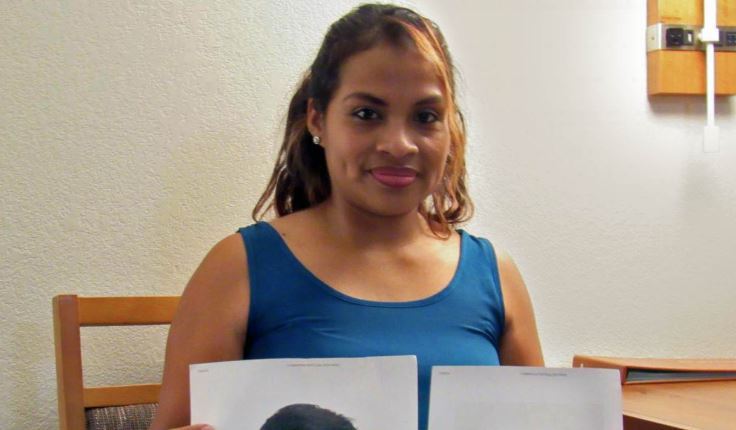 Rosayra Pablo Cruz. (Foto tomada de Arizona Public Media)Una verdadera travesía ha vivido la guatemalteca Rosayra Pablo Cruz cuando decidió abandonar el país y recorrer el tortuoso camino de la migración hacia Estados Unidos.Su caso, es como el de miles de guatemaltecos que han decidido huir de la pobreza y la inseguridad. Pero a diferencia de muchos que han sido deportados, Rosayra por fin pudo respirar un poco de paz cuando un juez de migración le anunció que le otorgaría el asilo que tanto había pedido.Pero para lograr esto, tuvo que pasar un verdadero martirio cuando las autoridades estadounidenses la separaron de sus dos hijos y la recluyeron en una prisión migratoria.Rosayra es originaria de San Antonio Huista, Huehuetenango y decidió migrar hacia Estados Unidos en mayo de 2018 con sus dos hijos Jordy de 15 y Fernando de 5 años.Las pandillas que operan en el lugar querían reclutar a Jordy. Con ese miedo presente, lograron cruzar la frontera sur de EE. UU., pero fueron hallados por la Patrulla Fronteriza tan solo días después de haber llegado a San Luis, Arizona.En ese momento todo parecía derrumbarse. Rosayra fue separada de sus dos hijos que fueron trasladados a un centro para menores en East Harlem, Nueva York, mientras a ella la llevaban al centro de detención migratoria ubicado en Phoenix.Casi dos meses estuvo en prisión hasta que un desconocido le pagó la fianza y logró salir, según relata la noticia de su liberación en el medio estadounidense NY1. En julio de ese año, Rosayra emprendió su viaje a Nueva York para reencontrarse con sus hijos. Se auxilió en la organización Inmigrant Families Together quienes la asesoraron para culminar el proceso de asilo que había iniciado.Ahora, casi dos años después un juez le anunció la noticia que tanto esperaba. Ella y sus hijos recibían el asilo solicitado y podían vivir en Estados Unidos.“Estoy agradecida con el señor por haberme dado la victoria después de tanto caminar, después de tantas cosas” dijo la guatemalteca al noticiero NY1 que está siguiendo su caso.Ahora, con la certeza que los sueños se hacen realidad, su hijo Jordy quien ahora tiene 17 años dijo que quiere ser abogado “quiero ser una persona importante en la vida, quiero un futuro mejor, un futuro que Guatemala no me pudo dar”.Rosayra compartió su deseo de ayudar a más mujeres que se encuentran en la situación que ella vivió, incluso, a quienes están en la misma prisión en donde ella estuvo “estoy dispuesta a ayudar a quien lo necesita, ya no siento los mismo temores de cuando estaba adentro”.A pesar de haber logrado el asilo, Rosayra todavía tiene un pendiente relacionado a las dos hijas de 11 y 13 años que dejó en su pueblo y que, a pesar de quedar bajo el cuidado de su abuela, están bajo los mismos peligros que la hicieron huir hace dos años.“Es algo que me ha quitado el sueño de saber que ellas están allá, aunque yo estoy aquí con los niños, ellas están expuestas. Mi mayor anhelo es poderlas tener junto a mi, ellas me necesitan”, agregó.En tres meses estarían definidos los anexos del Acuerdo de AsiloPor Henry Pocasangre / hpocasangre@republica.gt8 febrero, 2020https://republica.gt/2020/02/08/anexos-acuerdo-de-cooperacion-y-asilo-giammattei/Los Gobiernos de Guatemala y Estados Unidos fijaron un plazo de tres meses para revisar el borrador de los anexos del Acuerdo de Cooperación y Asilo.En 2019 fue firmado dicho acuerdo para que Guatemala recibiera migrantes de El Salvador y Honduras que llegaran a EE. UU. a pedir asilo.Más de 400 personas han sido retornada por el gobierno de Donald Trump con este convenio, la mayoría a solicitado apoyo para volver a su país de origen.Durante la visita a Guatemala del Secretario Interino para Asuntos del Hemisferio Occidental, Michael Kozak, discutió con Giammattei el tema.De acuerdo con el presidente, fijaron un plazo de tres meses para revisarlos y reunirse para determinar si se aprueba. Intercambio por anexosGiammattei aclaró que le expresó al funcionario de Trump, que quieren “algo de vuelta”.El presidente aclaró que ya hay un proyecto por medio de la Agencia para el Desarrollo Internacional (Usaid, en inglés), por US$1 mil millones.“Necesitamos el apoyo en cambios en la relación con EE. UU., nos están dando US$1 mil millones para aumentar el empleo por medio de inversión”, dijo Giammattei.El mandatario explicó que esperan ver en un corto plazo los primeros resultados de los proyectos.“El 15 de enero le dije -al embajador Luis Arreaga- que eso era muy poquito, que necesitamos unos US$3 mil millones, pero nos dijeron que gastemos primero esto”, explicó Giammattei.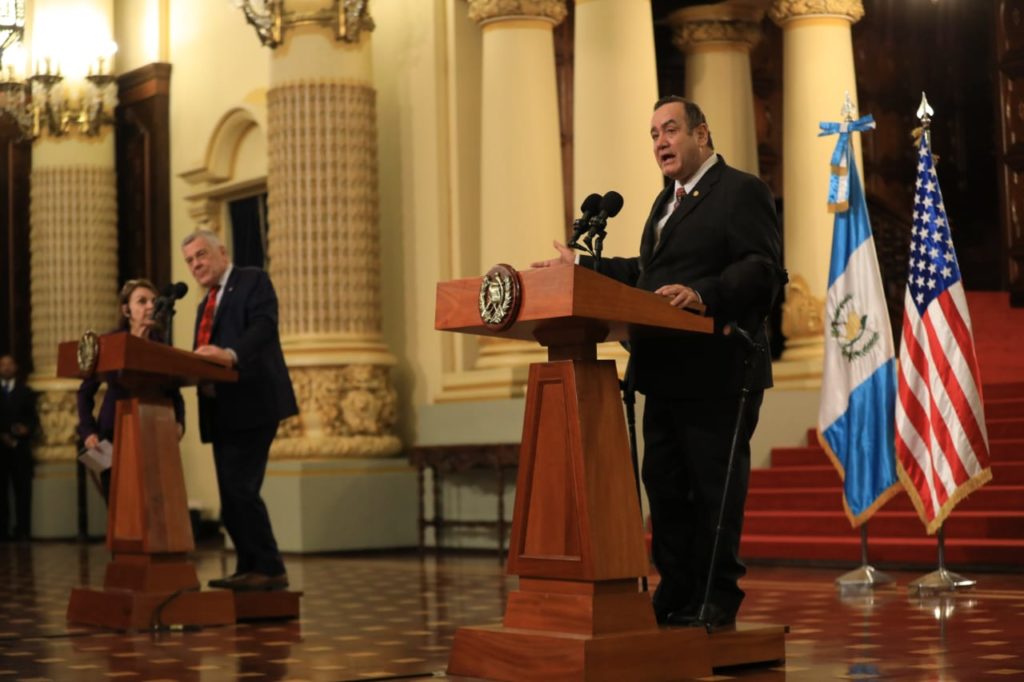 Alejandro Giammattei junto a Michael Kozak en conferencia de prensa. (Foto República: AGN)Por su parte, el secretario Kozak aclaró que las políticas migratorias de su país si han dado resultados, prueba de esto es una reducción en las detenciones en la frontera.“Guatemala es un socio clave en la lucha contra las organizaciones criminales y la peligrosa inmigración”, concluyó Kozak.Las declaraciones tuvieron lugar en una conferencia entre Giammattei y Kozak este viernes en el Palacio Nacional de la Cultura.Firman acuerdo para crear Mesa Técnica de Migración 06/02/2020Por  José MazariegosSistema de Naciones Unidas, IGM y Minex, suscriben convenio.https://dca.gob.gt/noticias-guatemala-diario-centro-america/firman-acuerdo-para-crear-mesa-tecnica-de-migracion/Autoridades del Ministerio de Relaciones Exteriores (Minex), del Sistema de las Naciones Unidas y del Instituto Guatemalteco de Migración (IGM) firmaron un acuerdo en materia migratoria, por lo que se creará una mesa técnica para conocer la capacidad para la atención de los migrantes retornados, informó el canciller Pedro Brolo. El acuerdo de cooperación fue firmado con el Alto Comisionado de las Naciones Unidas para los Refugiados (Acnur),  la Organización Internacional para las Migraciones (OIM) y el Fondo de las Naciones Unidas para la Infancia (Unicef, por sus siglas en iglés),  en la sede del Minex.“Estamos con el compromiso de fortalecer las capacidades que tenemos para atender a cada uno de los segmentos migratorios.” Pedro Brolo
Ministro de
Relaciones ExterioresBrolo explicó que la idea es que cada una de las instituciones cooperantes permita a Guatemala establecer los protocolos, manuales y procedimientos para elevar los estándares de atención a los retornados y migrantes. “Estamos con el compromiso de fortalecer las capacidades que tenemos para atender a cada uno de los segmentos migratorios; nos preocupa la atención de los niños no acompañados, ya que son utilizados para cruzar la frontera con Estados Unidos, y muchas veces son retornados a Guatemala. Lo que queremos es prevenir la trata de personas y tráfico de niños”, indicó.  Rebeca Arias, coordinadora residente de la Organización de las Naciones Unidas en Guatemala, expuso que dichas acciones son una muestra del esfuerzo del gobierno de Guatemala  en el tema de migración, y hablar de migración es un tema difícil, tanto para el país que recibe al migrante como del país que salen, consideró. Manifestó que la migración es un gran desafío para todos los países, y en ese sentido es necesario recordar las acciones desarrolladas en el Pacto Mundial de Migración, firmado hace 1 año por Naciones Unidas, lo cual tiene como objetivo lograr que la migración se realice de manera segura, regular y legal. 2 años tendrá de vigencia el acuerdo para tratar temas migratorios.El plazo del acuerdo firmado será de 2 años, a partir de la fecha de su suscripción, y podrá ser prorrogado cada 2 años, si las partes así lo definen, se informó.Giammattei anuncia visas de trabajo para guatemaltecos en EUPor Evelyn de León07 de febrero de 2020, 16:02https://www.soy502.com/articulo/giammattei-anuncia-puestos-temporales-trabajo-agricola-eeuu-5313El presidente Alejandro Giammattei anunció que guatemaltecos podrán viajar a Estados Unidos para ocupar plazas laborales de forma temporal en el sector agrícola de ese país. Informó que se hará a través de la autorización de visas H2A.El mandatario recibió la visita del subsecretario interino para Asuntos del Hemisferio Occidental de ese país, Michael Kozak, y como parte de los resultados se firmó un convenio sobre visas H2A.No se brindaron detalles de quiénes y cómo se podrá optar al beneficio, Giammattei adelantó que se trata de “miles de empleos que van a generarse”.Tres mil visas, para empezarSin embargo, Giammattei aseguró que buscan la generación de más de 3 mil visas para guatemaltecos. "No hay límite, queremos arrancar con tres mil, pero pueden ser cuatro mil, cinco mil o más", dijo.Mencionó que también están en busca de contactos en EE.UU. con “personas que están interesadas y que son muchas porque los guatemaltecos son buenos trabajadores”.Con el convenio de facilitación de visas H2A, ambas naciones esperan evitar que continúe la migración ilegal.Acuerdo de Cooperación de Asilo con EE. UU. continuará en el gobierno de Giammatteihttps://elperiodico.com.gt/nacion/2020/02/08/acuerdo-de-cooperacion-de-asilo-con-ee-uu-continuara-en-el-gobierno-de-giammattei/El mandatario dijo que durante los siguientes tres meses se definirán los anexos del convenio, los cuales establecen otros términos de ejecución del mismo.FECHA DE PUBLICACIÓN: 08-02-20Por: Cindy Espina“Guatemala tienen un acuerdo migratorio. Ese acuerdo está ahí, no se toca”, así se refirió el presidente Alejandro Giammattei, para anunciar que queda en firme el Acuerdo de Cooperación de Asilo (ACA) acordado en julio de 2019 entre Guatemala y Estados Unidos (EE. UU). Lo que aún no se ha concretado son los anexos de este convenio, que son los términos de ejecución del ACA.Según el mandatario, el miércoles 5 y el jueves 7 de febrero un equipo del Ministerio de Relaciones Exteriores y del Departamento de Seguridad Interna de Estados Unidos (DHS por sus siglas en inglés) discutieron sus propuestas, las cuales serán definidas y establecidas en tres meses.Es por esto que, durante la reunión de ayer con el secretario interino de Estado para Asuntos del Hemisferio occidental, embajador Michael Kozak, no se abordó el tema relacionado al ACA, aseguró el Presidente y agregó que los temas abordados se concentraron en el área de materia económica.El miércoles de esta semana, la canciller de El Salvador, Alexandra Hill, anunció que el Gobierno de su país no aplicará el ACA, ya que no se encuentran preparados para recibir migrantes extranjeros. El acuerdo que El Salvador firmó con EE. UU. establecía que ellos ofrecerían protección a guatemaltecos y hondureños que esperaban respuesta a su solicitud de asilo del Gobierno estadounidense.Las otras iniciativasKozak dijo que el primer paso de los acuerdos migratorios era disminuir la migración irregular, lo cual considera que se ha logrado y que debido a esos resultados ahora se encuentran concentrados en impulsar iniciativas que promuevan el desarrollo económico de Guatemala, que es de donde son originarios la mayor parte de migrantes detenidos durante los últimos tres años en las fronteras entre México y EE. UU. Kozak anunció de nuevo que se fortalecerá la emisión del programa de visas H2A, las cuales son emitidas a trabajadores temporales del área agrícola.Según Giammattei, los consulados y la embajada de Guatemala en EE. UU. trabajarán para contactar a empresas que necesitan trabajadores temporales y así promover la migración regular hacia Estados Unidos. Al consultarle cuántas visas de trabajo serán emitidas, el mandatario dijo que el Gobierno estadounidense dejó “abierto” este aspecto y que podrían ser de mil hasta 5 mil visas H2A.En agosto de 2019, el Ministerio de Trabajo de Guatemala firmó un Memorándum de entendimiento con el Departamento de EE. UU. para hacer más transparentes el proceso de reclutamiento de trabajadores temporales en Estados Unidos y así crear un registro con las empresas empleadoras. En esa ocasión se habló que se otorgaría 8 mil visas H2A, pero esto nunca fue confirmado por las autoridades estadounidenses.En este mismo tema, el mandatario también anunció que buscarán acordar con Israel un programa de visas laborales temporales, que beneficiarían a alrededor de 4 mil guatemaltecos, para que estos se desempeñen en trabajos de agricultura y hotelería.Más allá de los temas migratoriosOtro de los aspectos abordados en la reunión entre el Presidente y el Subsecretario estadounidense fue el de ampliar el apoyo para el combate a la corrupción y el de narcotráfico en el país. También se conversó sobre temas diplomáticos y cómo unirse para presionar al régimen de Nicolás Maduro y al mismo tiempo fortalecer la Organización de Estados Americanos (OEA), organismo internacional que este año llevará a cabo el proceso de elección de Secretario General.ACA: de 694 centroamericanos solo 14 estarían interesados en refugiohttps://lahora.gt/aca-de-694-centroamericanos-solo-14-estarian-interesados-en-refugio/Por   Margarita Girón22 febrero, 2020Por Margarita Girón
jgiron@lahora.com.gtAyer se cumplieron tres meses después que llegara a Guatemala el primer centroamericano bajo el Acuerdo de Cooperación de Asilo (ACA) o Acuerdo de Tercer País Seguro, firmado en julio de 2019 entre Guatemala y Estados Unidos. En 90 días han llegado a Guatemala 694 centroamericanos originarios de Honduras y El Salvador; sin embargo, solo 14 de los 45 que manifestaron interés en solicitar refugio en Guatemala han continuado con el proceso hasta el 19 de febrero.Según Alejandra Mena, vocera del Instituto Guatemalteco de Migración (IGM), en la mayoría de los casos, quienes solicitan refugio en el país obtienen un permiso migratorio especial, pero se quedan por su cuenta en el país. De acuerdo con Mena, este permiso les permite trabajar en Guatemala pero deben subsistir por sus propios medios.Los migrantes que deciden volver a su país de origen a través del retorno voluntario y no solicitar asilo en Guatemala, lo hacen a través de la Organización Internacional Para las Migraciones (OIM), aunque según registros de ese organismo, entre el 22 de noviembre y el 18 de febrero, han apoyado en el traslado de 26 personas únicamente.CARLOS LÓPEZ: REGRESAN POR SU CUENTADe acuerdo con Carlos López, representante de Casa del Migrante, en la mayoría de casos los migrantes deciden regresar por su propia cuenta debido a que a través de OIM el proceso implica más tiempo. Además, explicó que en otros casos, los migrantes han manifestado la intención de volver a migrar, pues entre volver a su país de origen o permanecer en Guatemala no hay mayor diferencia.López indicó actualmente brindan apoyo a algunos migrantes que han decidido solicitar refugio en Guatemala, porque aunque pueden trabajar en Guatemala, mientras consiguen trabajo no tienen a dónde ir.“Nosotros atendemos un promedio de 80 personas diarias, entre quienes llegan bajo el ACA y los migrantes que atendemos regularmente, algunos al ver las opciones, deciden volver a intentar migrar, ya sea porque tienen familiares en México que pueden ayudarlos o porque están seguros que llegarán de una u otra forma a Estados Unidos, nosotros lo que hacemos es brindarles apoyo durante su estadía en Casa del Migrante”, dijo López.The Washington Post, publicó recientemente un reportaje en el que describen que, aunque los datos son escasos, el resultado en la reducción de migrantes que buscan llegar a Estados Unidos, es casi exactamente lo que la administración Trump ha estado buscando.El WAPO señala que los campamentos de tiendas en las ciudades mexicanas están disminuyendo y el flujo de migrantes centroamericanos ha disminuido precipitadamente, en parte porque muchos solicitantes de asilo dicen que no quieren terminar en Guatemala y a menudo ahora ven el peligroso viaje hacia el norte como un riesgo infructuoso.En los primeros 4 meses, del año fiscal 2020, ya suman casi 23 mil guatemaltecos detenidos en la frontera sur, siendo en su mayoría, adultos, seguido de unidades familiares y menores no acompañados. A los 22 mil 793 guatemaltecos, les sigue Honduras con 16 mil 699 aprehensiones y El Salvador con 7 mil 604 personas detenidas por la Patrulla fronteriza estadounidense.Estados Unidos concede asilo político a Thelma AldanaPor  Diario La Hora24 febrero, 2020POR REDACCIÓN LA HORA
lahora@lahora.com.gthttps://lahora.gt/estados-unidos-concede-asilo-politico-a-thelma-aldana/El presidente del Comité de Asuntos Exteriores del Congreso de Estados Unidos, Eliot Engel, compartió por medio de la cuenta de Twitter de ese Comité que EE. UU. concedió un asilo a la exfiscal general, Thelma Aldana.“Thelma –Aldana- es una campeona de la justicia y esta es una gran victoria en la lucha internacional contra la corrupción”, es el mensaje que complementa la publicación de Engel.Aldana se encuentra en Estados Unidos desde al año pasado y al dejar el cargo de Fiscal General, ha sido señalada en dos casos del Ministerio Público (MP), también habría sido objetivo de un atentado organizado por el excandidato presidencial, Mario Estrada.La exjefa del Ministerio Público intentó participar en el pasado proceso electoral por la Presidencia de la República, pero una decisión de la Corte de Constitucionalidad respecto a su finiquito lo impidió y confirmó la resolución que había emitido el Tribunal Supremo Electoral (TSE).MP buscaba extradiciónEl anuncio del asilo político otorgado a Aldana, se da a conocer pocos días después que el MP anunciara que estaba haciendo gestiones para solicitar la extradición de la ex fiscal para que enfrentara el proceso penal relacionado a la compra de un edificio para el ente investigador en la zona 5.Con el otorgamiento del asilo, Aldana no podrá ser extraditada a Guatemala.Ken Cuccinelli: Guatemala es responsable de costear procesos de asilo por ACAA la fecha, más de 700 migrantes han retornado al país bajo el Acuerdo de Cooperación de Asilo (ACA) que Estados Unidos firmó con Guatemala en julio del año pasado.Por Sergio Morales Rodas25 de febrero de 2020https://www.prensalibre.com/guatemala/politica/ken-cuccinelli-guatemala-es-responsable-de-costear-procesos-de-asilo-por-aca/ El subsecretario del Departamento de Seguridad Nacional (DHS, en inglés) de EE. UU., Ken Cuccinelli, afirmó este martes 25 de febrero que el Gobierno de Guatemala es el responsable de hacerse cargo de los migrantes de Honduras y El Salvador que lleguen al país bajo el acuerdo del ACA, incluyendo los costos. Las declaraciones de Cuccinelli suponen un giro a la forma cómo se ha manejado el acuerdo, sobre todo porque la Corte de Constitucionalidad de Guatemala (CC) resolvió en septiembre pasado que el convenio no necesitaba ser aprobado por el Congreso de la República, siempre y cuando para su implementación no se utilizaran recursos del presupuesto nacional.Sin embargo, ante la consulta de periodistas este martes acerca de qué país debe pagar los gastos en los que se incurra por la llegada de solicitantes de asilo bajo el acuerdo de ACA, Cuccinelli respondió: “Guatemala es el responsable al recibir a los refugiados de Honduras y El Salvador”.“No solo es una responsabilidad financiera sino de acuerdo con las leyes guatemaltecas. Es su ley, su soberanía y su dinero como están apoyando el sistema de asilo”, afirmó el funcionario estadounidense a periodistas tras una visita que efectuó a Donna, Texas, donde se construye una parte del muro divisorio con México, cuyo objetivo es impedir el paso de migrantes de manera ilegal.Destacó que su país ha dado a Guatemala “decena de millones de dólares” para que “ese dinero sea utilizado”, aunque no aclaró si la totalidad o parte de esos recursos servirán para financiar ACA.El subsecretario del DHS destacó que EE. UU. no ha sobrecargado a Guatemala con un exceso de retornados hondureños y salvadoreños, aunque no descartó que el acuerdo pueda ampliarse para que en el mismo se incluyan a solicitantes de asilo de otras nacionalidades.De hecho, afirmó que el Departamento de Estado de EE. UU. ha enviado a expertos de las Naciones Unidas para ampliar las capacidades del sistema de asilo guatemalteco.De acuerdo con el convenio, los ciudadanos de esos países centroamericanos que lleguen a EE. UU. y pidan asilo pueden ser devueltos a Guatemala para recibir protección, algo que ha sido ampliamente rechazado por grupos de derechos humanos quienes alegan que en este país no existen las condiciones mínimas de seguridad para garantizar su integridad.Poco interésDesde que el ACA se implementó hasta la fecha, 439 ciudadanos de Honduras y 277 de El Salvador -716 en total- han sido deportados a Guatemala, y apenas 14 -solo el 2%- continúan en un proceso abierto de asilo, lo cual demuestra que ni hondureños ni salvadoreños tienen interés de pedir protección al gobierno guatemalteco.Hasta ahora, tanto EE. UU. como Guatemala habían negado que el país centroamericano incurriría  en gastos para implementar el convenio que fue firmado el 26 de julio del 2019 en la Casa Blanca, entre el exsecretario de Seguridad Interna de aquel país, Kevin McAleenan, y el ministro de Gobernación guatemalteco, Enrique Degenhart.Los funcionarios firmaron el convenio a la vista del presidente de EE. UU. Donald Trump.Además, el ahora expresidente Jimmy Morales, aseguró el día que se conoció la resolución de la CC que “el Estado de Guatemala no asignará ningún recurso, ni manejará ningún recurso” para implementar ACA.*Nota del editor:Se agrega el 27 de febrero del 2020 una aclaración de Ken Cuccinelli sobre declaraciones del ADSHS en Donna Texas:“Los individuos en el programa ACA, al ser retornados a Guatemala, no reciben apoyo directo del gobierno de los Estados Unidos. En su lugar, la asistencia estadounidense a las organizaciones internacionales que operan en Guatemala apoya a los trasladados bajo el ACA que solicitan asilo o que desean regresar a sus países de origen. Este apoyo a organizaciones internacionales y ONGs es parte de la reanudación de asistencia financiera que el presidente Trump aprobó en noviembre de 2019.“El histórico acuerdo ACA sigue siendo una herramienta invaluable para que Estados Unidos y nuestros aliados contrarresten a los traficantes, contrabandistas y organizaciones criminales transnacionales que durante demasiado tiempo pudieron explotar a las poblaciones migrantes vulnerables -que incluye a mujeres y niños- en un largo y peligroso viaje a los Estados Unidos. Mediante nuestros esfuerzos conjuntos, Estados Unidos y Guatemala estamos trabajando para crear un entorno que genere mayores oportunidades y prosperidad más cerca del hogar de las personas”.Jimmy Morales mintió: Guatemala se hará cargo de asilados de EEUUPor Jessica Gramajohttps://www.soy502.com/articulo/confirman-pais-hara-cargo-asilados-eeeeu-10093127 de febrero de 2020, 06:02El subsecretario Interino de Seguridad Nacional, Kenneth Cuccinelli, ofreció una conferencia de prensa para medios de los países que componen el Triángulo Norte, frente al área donde se construye el famoso "muro de Trump". (Foto: Jessica Gramajo/Soy502)Insistentemente y hasta molesto el expresidente Jimmy Morales aseguró que Guatemala no incurriría en ningún gasto relacionado con el Acuerdo de Cooperación de Asilo (ACA) firmado con el Gobierno de Estados Unidos (EE.UU.). Pero, al parecer, no fue así.Luego que el subsecretario Interino de Seguridad Nacional estadounidense, Kenneth Cuccinelli, indicara que Guatemala es la responsable de los migrantes que pidan asilo, incluyendo sus gastos económicos, fuentes de Gobierno confirmaron a Soy502 que el Acuerdo establece que el país asume la responsabilidad. El ACA fue firmado por el exministro de Gobernación, Enrique Degenhart, en junio pasado, con el aval de Morales, en él se autoriza a EE.UU. a enviar a los migrantes que soliciten asilo en ese país. Las autoridades del Gobierno del comediante insistieron en que se recibiría solo a salvadoreños y hondureños, pero Cuccinelli también aclaró que existe la posibilidad de enviar a migrantes de otros países.El subsecretario de Seguridad Nacional estadounidense estuvo este martes en la ciudad de Donna, Texas, donde ofreció una conferencia de prensa a periodistas de El Salvador, Honduras y Guatemala, lugar donde dio detalles del ACA.Hasta el momento no se ha tenido una posición oficial del Gobierno, sin embargo autoridades indicaron a Soy502 que tampoco se ha incurrido en mayores gastos debido a que de los 276 migrantes que han sido enviados como asilados desde EE.UU. a Guatemala, sólo "unos siete" han optado por quedarse en el país y el resto pidió regresar a sus lugares de origen.Conflicto legalEl año pasado la Corte de Constitucionalidad (CC) ordenó a Morales a evitar firmar el Acuerdo, que se han negado a calificar como Tercer País Seguro, ya que consideraron que debía pasar por el Congreso si se comprometían fondos públicos, tal como lo establece la Constitución.El expresidente sabía que no tenía los votos en el Legislativo, en lugar de obedecer la orden de los magistrados de la CC que interpretaron la Constitución, optó por esconder el Acuerdo y se dedicó a negar que Guatemala incurriría en algún gasto.Hasta el momento no existe una posición oficial del Gobierno de Alejandro Giammattei sobre los comentarios de Cuccinelli, sin embargo, desde antes de asumir la presidencia el mandatario aseguró que haría una revisión exhaustiva del ACA y sus anexos, la cual se ha atrasado. Soy502 consultó al secretario de Comunicación Social de la Presidencia, Carlos Sandoval, sobre las declaraciones de Cuccinelli, pero no se ha obtenido respuesta.Mientras tanto, EE.UU. continúa con el envío de migrantes e instalando otras medidas de seguridad, incluyendo la construcción del muro, para impedir la llegada de aquellos que buscan el llamado sueño americano. Y Cuccinelli aseguró el martes: “No solo es una responsabilidad financiera sino de acuerdo con las leyes guatemaltecas. Es su ley, su soberanía y su dinero como están apoyando el sistema de asilo”.Guatemala se desvincula de gastos por hondureños y salvadoreños deportadospor Contacto Hoy - febrero 27, 2020 https://contactohoy.com.mx/guatemala-se-desvincula-de-gastos-por-hondurenos-y-salvadorenos-deportados/Guatemala, 27 feb (EFE).- El presidente de Guatemala, Alejandro Giammattei, aseguró este jueves que Estados Unidos se encarga totalmente de los costos de traslado y atención de migrantes hondureños y salvadores que son deportados a su territorio, como parte del convenio de “tercer país seguro” firmado en 2019.El mandatario explicó en declaraciones a periodistas que Guatemala no realiza desembolsos al respecto y que Estados Unidos cubre los gastos de atención a los migrantes en el país, mediante donaciones a entidades internacionales como la Organización Internacional para las Migraciones (OIM) o la Agencia de la Organización de Naciones Unidas para los Refugiados (Acnur).Giammattei aseguró además que exigió una disculpa a Estados Unidos después de que el subsecretario del Departamento de Seguridad Nacional (DHS, por sus siglas en inglés), Ken Cuccinelli, afirmara esta semana que Guatemala se hacía cargo de los costos de la deportación de los migrantes hondureños y salvadoreños que eran trasladados a su territorio desde EE.UU.“¿Saben qué es lo que pasa? Probablemente el señor Cuccinelli no lo sabe. Pero los Estados Unidos, como él mismo ya se enteró, le da fondos a organizaciones, tipo OIM, ACNUR, que son las que se hacen responsables”, indicó el presidente guatemalteco.Giammattei dijo que, tras las palabras de Cuccinelli, fue remitida una “protesta” diplomática a Estados Unidos, y que la nación norteamericana respondió este jueves confirmando que Guatemala no desembolsa dinero para atender a los migrantes salvadoreños y hondureños deportados.“Nosotros no estamos erogando fondos del presupuesto de la nación para darle tratamiento a los deportados”, puntualizó Giammattei, investido el pasado 14 de enero.“Y no estamos gastando dinero en retornarlos a sus países”, reiteró el gobernante.Hasta la fecha, alrededor de 700 migrantes centroamericanos -hondureños y salvadoreños- han sido deportados desde Estados Unidos a Guatemala, en cumplimiento del denominado Acuerdo de Cooperación de Asilo (ACA) o “tercer país seguro”, según datos oficiales.Los centroamericanos retornados bajo el acuerdo de “tercer país seguro”, descienden del avión procedente de EE.UU., se dirigen al Instituto Guatemalteco de Migración para identificar si tienen temores (si es que no lo han hecho ya en EE.UU.) y deciden alguna de las tres opciones que les brindan las autoridades: asilo, protección o retorno asistido a su país de origen.El término “tercer país seguro”, como lo define la Agencia de la ONU para los Refugiados, es un concepto que se usa para “transferir las responsabilidades del examen de una solicitud de asilo de un país de acogida, a otro que es considerado seguro” para recibirlos mientras se tramita el proceso.El convenio migratorio fue firmado en julio de 2019 por el Gobierno de Jimmy Morales (2016-2020) con Estados Unidos.Según datos de organismos internacionales, cada año al menos medio millón de guatemaltecos, hondureños y salvadoreños emigran ilegalmente a Estados Unidos. EFEHOSPITALIDAD Y LUCHAEl emotivo momento donde ticos y nicas lloraron en inicio del año escolar en Costa Rica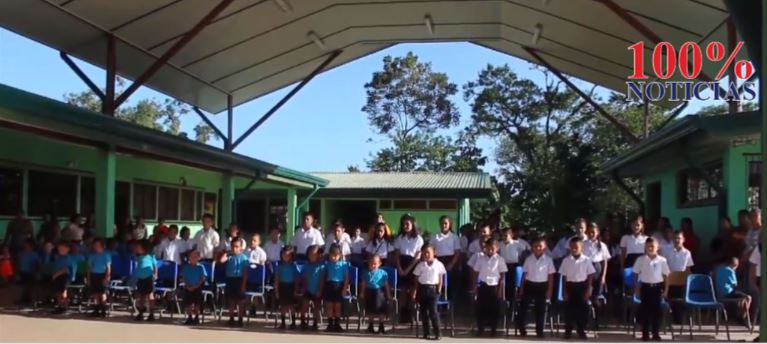 100% Noticias 100%Noticiashttps://100noticias.com.ni/nacionales/98594-el-emotivo-momento-donde-ticos-y-nicas-lloraron-en/?fbclid=IwAR2v9kkqO1Sxd0HCBIyd7nDFGB41jw0Whqr7nnDu-0eOo0wShlbflK7K-FMSan José, Costa Rica 11, Febrero, 2020La líder campesina Francisca Ramírez o Doña Chica participó en la apertura del año escolar en una escuela primaria en Upala, Costa Rica donde asistirán niños nicaragüenses que se encuentran exiliados en esta nación. Como un acto de fraternizar con los niños nicaragüenses, la directora del centro de estudio Karen Pineda Ubau permitió que se entonaran las notas del Himno Nacional de Nicaragua.  Pineda Ubau le dio la  bienvenida a unos  20 niños campesinos exiliados a quienes no se les pidio ningún requisito paa ingresar al centro. “Darles una cordial bienvenida espero que vengan con alegría y entusiasmo, queremos estudiantes que sean amantes de su patria con valores cívicos, darle una especial bienvenida a estudiantes de nuevo ingreso de Nicaragua, siéntanse como en casa, que este tiempo sea de esperanza, fe y alegría que ayude a romper ese ciclo de violencia que han pasado, recalcar que la educación es un derecho inalienable, por ello el sistema público debe tener las puertas abiertas aquellas personas que lamentablemente tuvieron que salir de su país, queremos honrarlos entonando las notas del himno nacional de Nicaragua” expresó Karen Pineda Ubau, Directora de la Escuela Primaria en Upala, Costa Rica. Doña Chica agradeció la solidaridad del pueblo costarricense y explicó que muchos niños y niñas se han visto obligadas a desplazarse de su país por las múltiples violaciones a los derechos humanos cometidas por el régimen en Nicaragua.“Queremos agradecer la solidaridad al pueblo costarricense por apoyarnos en estos momentos difíciles en la historia de Nicaragua, como saben hoy en Costa Rica hay muchos niños nicaragüenses en las escuelas de Costa Rica que se han visto desplazados forzosamente. En nombre de todos los nicaragüenses que sufrimos les pido que nos entiendan que estamos en este país porque tenemos una violencia extrema donde se cometen crímenes de lesa humanidad, por eso hemos sido desplazados de nuestra patria. Les agradezco muchísimo esto nos llena de esperanza y alegría saber que nos recibe con los brazos abiertos y que son nuestros hermanos costarricenses que vela por los derechos. Dios le bendiga” expresó Ramírez a los niños que se encontraban en el inicio del año lectivo 2020.Los pequeños son hijos de un grupo de campesinos que huyeron de Nicaragua por la represión gubernamental que dirige la dictadura Ortega Murillo contra los opositores.